МИНИСТЕРСТВОМИНИСТЕРСТВОМИНИСТЕРСТВОМИНИСТЕРСТВОМИНИСТЕРСТВОМИНИСТЕРСТВОМИНИСТЕРСТВОМИНИСТЕРСТВОМИНИСТЕРСТВОМИНИСТЕРСТВОМИНИСТЕРСТВОМИНИСТЕРСТВОМИНИСТЕРСТВОМИНИСТЕРСТВОМИНИСТЕРСТВОМИНИСТЕРСТВОМИНИСТЕРСТВОМИНИСТЕРСТВОМИНИСТЕРСТВОМИНИСТЕРСТВОМИНИСТЕРСТВОМИНИСТЕРСТВОМИНИСТЕРСТВОМИНИСТЕРСТВОКОНКУРЕНТНОЙ ПОЛИТИКИКОНКУРЕНТНОЙ ПОЛИТИКИКОНКУРЕНТНОЙ ПОЛИТИКИКОНКУРЕНТНОЙ ПОЛИТИКИКОНКУРЕНТНОЙ ПОЛИТИКИКОНКУРЕНТНОЙ ПОЛИТИКИКОНКУРЕНТНОЙ ПОЛИТИКИКОНКУРЕНТНОЙ ПОЛИТИКИКОНКУРЕНТНОЙ ПОЛИТИКИКОНКУРЕНТНОЙ ПОЛИТИКИКОНКУРЕНТНОЙ ПОЛИТИКИКОНКУРЕНТНОЙ ПОЛИТИКИКОНКУРЕНТНОЙ ПОЛИТИКИКОНКУРЕНТНОЙ ПОЛИТИКИКОНКУРЕНТНОЙ ПОЛИТИКИКОНКУРЕНТНОЙ ПОЛИТИКИКОНКУРЕНТНОЙ ПОЛИТИКИКОНКУРЕНТНОЙ ПОЛИТИКИКОНКУРЕНТНОЙ ПОЛИТИКИКОНКУРЕНТНОЙ ПОЛИТИКИКОНКУРЕНТНОЙ ПОЛИТИКИКОНКУРЕНТНОЙ ПОЛИТИКИКОНКУРЕНТНОЙ ПОЛИТИКИКОНКУРЕНТНОЙ ПОЛИТИКИКАЛУЖСКОЙ ОБЛАСТИКАЛУЖСКОЙ ОБЛАСТИКАЛУЖСКОЙ ОБЛАСТИКАЛУЖСКОЙ ОБЛАСТИКАЛУЖСКОЙ ОБЛАСТИКАЛУЖСКОЙ ОБЛАСТИКАЛУЖСКОЙ ОБЛАСТИКАЛУЖСКОЙ ОБЛАСТИКАЛУЖСКОЙ ОБЛАСТИКАЛУЖСКОЙ ОБЛАСТИКАЛУЖСКОЙ ОБЛАСТИКАЛУЖСКОЙ ОБЛАСТИКАЛУЖСКОЙ ОБЛАСТИКАЛУЖСКОЙ ОБЛАСТИКАЛУЖСКОЙ ОБЛАСТИКАЛУЖСКОЙ ОБЛАСТИКАЛУЖСКОЙ ОБЛАСТИКАЛУЖСКОЙ ОБЛАСТИКАЛУЖСКОЙ ОБЛАСТИКАЛУЖСКОЙ ОБЛАСТИКАЛУЖСКОЙ ОБЛАСТИКАЛУЖСКОЙ ОБЛАСТИКАЛУЖСКОЙ ОБЛАСТИКАЛУЖСКОЙ ОБЛАСТИП Р И К А ЗП Р И К А ЗП Р И К А ЗП Р И К А ЗП Р И К А ЗП Р И К А ЗП Р И К А ЗП Р И К А ЗП Р И К А ЗП Р И К А ЗП Р И К А ЗП Р И К А ЗП Р И К А ЗП Р И К А ЗП Р И К А ЗП Р И К А ЗП Р И К А ЗП Р И К А ЗП Р И К А ЗП Р И К А ЗП Р И К А ЗП Р И К А ЗП Р И К А ЗП Р И К А Зототот6 сентября 2021 г.6 сентября 2021 г.6 сентября 2021 г.6 сентября 2021 г.6 сентября 2021 г.6 сентября 2021 г.6 сентября 2021 г.6 сентября 2021 г.6 сентября 2021 г.№39-РК39-РКО внесении изменений в приказ министерства конкурентной политики Калужской области 
от 09.12.2019 № 333-РК «Об установлении тарифов на тепловую энергию (мощность)    для муниципального унитарного предприятия «Тарусское коммунальное предприятие» на 2020-2024 годы» (в ред. приказа министерства конкурентной политики Калужской области от 16.11.2020 № 174-РК)О внесении изменений в приказ министерства конкурентной политики Калужской области 
от 09.12.2019 № 333-РК «Об установлении тарифов на тепловую энергию (мощность)    для муниципального унитарного предприятия «Тарусское коммунальное предприятие» на 2020-2024 годы» (в ред. приказа министерства конкурентной политики Калужской области от 16.11.2020 № 174-РК)О внесении изменений в приказ министерства конкурентной политики Калужской области 
от 09.12.2019 № 333-РК «Об установлении тарифов на тепловую энергию (мощность)    для муниципального унитарного предприятия «Тарусское коммунальное предприятие» на 2020-2024 годы» (в ред. приказа министерства конкурентной политики Калужской области от 16.11.2020 № 174-РК)О внесении изменений в приказ министерства конкурентной политики Калужской области 
от 09.12.2019 № 333-РК «Об установлении тарифов на тепловую энергию (мощность)    для муниципального унитарного предприятия «Тарусское коммунальное предприятие» на 2020-2024 годы» (в ред. приказа министерства конкурентной политики Калужской области от 16.11.2020 № 174-РК)О внесении изменений в приказ министерства конкурентной политики Калужской области 
от 09.12.2019 № 333-РК «Об установлении тарифов на тепловую энергию (мощность)    для муниципального унитарного предприятия «Тарусское коммунальное предприятие» на 2020-2024 годы» (в ред. приказа министерства конкурентной политики Калужской области от 16.11.2020 № 174-РК)О внесении изменений в приказ министерства конкурентной политики Калужской области 
от 09.12.2019 № 333-РК «Об установлении тарифов на тепловую энергию (мощность)    для муниципального унитарного предприятия «Тарусское коммунальное предприятие» на 2020-2024 годы» (в ред. приказа министерства конкурентной политики Калужской области от 16.11.2020 № 174-РК)О внесении изменений в приказ министерства конкурентной политики Калужской области 
от 09.12.2019 № 333-РК «Об установлении тарифов на тепловую энергию (мощность)    для муниципального унитарного предприятия «Тарусское коммунальное предприятие» на 2020-2024 годы» (в ред. приказа министерства конкурентной политики Калужской области от 16.11.2020 № 174-РК)О внесении изменений в приказ министерства конкурентной политики Калужской области 
от 09.12.2019 № 333-РК «Об установлении тарифов на тепловую энергию (мощность)    для муниципального унитарного предприятия «Тарусское коммунальное предприятие» на 2020-2024 годы» (в ред. приказа министерства конкурентной политики Калужской области от 16.11.2020 № 174-РК)О внесении изменений в приказ министерства конкурентной политики Калужской области 
от 09.12.2019 № 333-РК «Об установлении тарифов на тепловую энергию (мощность)    для муниципального унитарного предприятия «Тарусское коммунальное предприятие» на 2020-2024 годы» (в ред. приказа министерства конкурентной политики Калужской области от 16.11.2020 № 174-РК)О внесении изменений в приказ министерства конкурентной политики Калужской области 
от 09.12.2019 № 333-РК «Об установлении тарифов на тепловую энергию (мощность)    для муниципального унитарного предприятия «Тарусское коммунальное предприятие» на 2020-2024 годы» (в ред. приказа министерства конкурентной политики Калужской области от 16.11.2020 № 174-РК)О внесении изменений в приказ министерства конкурентной политики Калужской области 
от 09.12.2019 № 333-РК «Об установлении тарифов на тепловую энергию (мощность)    для муниципального унитарного предприятия «Тарусское коммунальное предприятие» на 2020-2024 годы» (в ред. приказа министерства конкурентной политики Калужской области от 16.11.2020 № 174-РК)О внесении изменений в приказ министерства конкурентной политики Калужской области 
от 09.12.2019 № 333-РК «Об установлении тарифов на тепловую энергию (мощность)    для муниципального унитарного предприятия «Тарусское коммунальное предприятие» на 2020-2024 годы» (в ред. приказа министерства конкурентной политики Калужской области от 16.11.2020 № 174-РК)О внесении изменений в приказ министерства конкурентной политики Калужской области 
от 09.12.2019 № 333-РК «Об установлении тарифов на тепловую энергию (мощность)    для муниципального унитарного предприятия «Тарусское коммунальное предприятие» на 2020-2024 годы» (в ред. приказа министерства конкурентной политики Калужской области от 16.11.2020 № 174-РК)О внесении изменений в приказ министерства конкурентной политики Калужской области 
от 09.12.2019 № 333-РК «Об установлении тарифов на тепловую энергию (мощность)    для муниципального унитарного предприятия «Тарусское коммунальное предприятие» на 2020-2024 годы» (в ред. приказа министерства конкурентной политики Калужской области от 16.11.2020 № 174-РК)О внесении изменений в приказ министерства конкурентной политики Калужской области 
от 09.12.2019 № 333-РК «Об установлении тарифов на тепловую энергию (мощность)    для муниципального унитарного предприятия «Тарусское коммунальное предприятие» на 2020-2024 годы» (в ред. приказа министерства конкурентной политики Калужской области от 16.11.2020 № 174-РК)О внесении изменений в приказ министерства конкурентной политики Калужской области 
от 09.12.2019 № 333-РК «Об установлении тарифов на тепловую энергию (мощность)    для муниципального унитарного предприятия «Тарусское коммунальное предприятие» на 2020-2024 годы» (в ред. приказа министерства конкурентной политики Калужской области от 16.11.2020 № 174-РК)О внесении изменений в приказ министерства конкурентной политики Калужской области 
от 09.12.2019 № 333-РК «Об установлении тарифов на тепловую энергию (мощность)    для муниципального унитарного предприятия «Тарусское коммунальное предприятие» на 2020-2024 годы» (в ред. приказа министерства конкурентной политики Калужской области от 16.11.2020 № 174-РК)О внесении изменений в приказ министерства конкурентной политики Калужской области 
от 09.12.2019 № 333-РК «Об установлении тарифов на тепловую энергию (мощность)    для муниципального унитарного предприятия «Тарусское коммунальное предприятие» на 2020-2024 годы» (в ред. приказа министерства конкурентной политики Калужской области от 16.11.2020 № 174-РК)О внесении изменений в приказ министерства конкурентной политики Калужской области 
от 09.12.2019 № 333-РК «Об установлении тарифов на тепловую энергию (мощность)    для муниципального унитарного предприятия «Тарусское коммунальное предприятие» на 2020-2024 годы» (в ред. приказа министерства конкурентной политики Калужской области от 16.11.2020 № 174-РК)О внесении изменений в приказ министерства конкурентной политики Калужской области 
от 09.12.2019 № 333-РК «Об установлении тарифов на тепловую энергию (мощность)    для муниципального унитарного предприятия «Тарусское коммунальное предприятие» на 2020-2024 годы» (в ред. приказа министерства конкурентной политики Калужской области от 16.11.2020 № 174-РК)О внесении изменений в приказ министерства конкурентной политики Калужской области 
от 09.12.2019 № 333-РК «Об установлении тарифов на тепловую энергию (мощность)    для муниципального унитарного предприятия «Тарусское коммунальное предприятие» на 2020-2024 годы» (в ред. приказа министерства конкурентной политики Калужской области от 16.11.2020 № 174-РК)О внесении изменений в приказ министерства конкурентной политики Калужской области 
от 09.12.2019 № 333-РК «Об установлении тарифов на тепловую энергию (мощность)    для муниципального унитарного предприятия «Тарусское коммунальное предприятие» на 2020-2024 годы» (в ред. приказа министерства конкурентной политики Калужской области от 16.11.2020 № 174-РК)О внесении изменений в приказ министерства конкурентной политики Калужской области 
от 09.12.2019 № 333-РК «Об установлении тарифов на тепловую энергию (мощность)    для муниципального унитарного предприятия «Тарусское коммунальное предприятие» на 2020-2024 годы» (в ред. приказа министерства конкурентной политики Калужской области от 16.11.2020 № 174-РК)О внесении изменений в приказ министерства конкурентной политики Калужской области 
от 09.12.2019 № 333-РК «Об установлении тарифов на тепловую энергию (мощность)    для муниципального унитарного предприятия «Тарусское коммунальное предприятие» на 2020-2024 годы» (в ред. приказа министерства конкурентной политики Калужской области от 16.11.2020 № 174-РК)О внесении изменений в приказ министерства конкурентной политики Калужской области 
от 09.12.2019 № 333-РК «Об установлении тарифов на тепловую энергию (мощность)    для муниципального унитарного предприятия «Тарусское коммунальное предприятие» на 2020-2024 годы» (в ред. приказа министерства конкурентной политики Калужской области от 16.11.2020 № 174-РК)О внесении изменений в приказ министерства конкурентной политики Калужской области 
от 09.12.2019 № 333-РК «Об установлении тарифов на тепловую энергию (мощность)    для муниципального унитарного предприятия «Тарусское коммунальное предприятие» на 2020-2024 годы» (в ред. приказа министерства конкурентной политики Калужской области от 16.11.2020 № 174-РК)В соответствии с Федеральным законом «О теплоснабжении», постановлением Правительства Российской Федерации от 22.10.2012 № 1075 «О ценообразовании в сфере теплоснабжения» (в ред. постановлений Правительства РФ от 12.08.2013 № 688, от 07.10.2013 № 886, от 20.02.2014 № 128, от 26.03.2014 № 230, от 03.06.2014 № 510, от 01.07.2014 № 603, от 05.09.2014 № 901, от 02.10.2014 № 1011, от 20.11.2014 № 1228, от 03.12.2014 № 1305, от 13.02.2015 № 120, от 21.04.2015 № 380, от 11.09.2015 № 968, от 03.10.2015 № 1055, от 24.12.2015 № 1419, от 31.12.2015 № 1530, от 29.06.2016 № 603, от 28.10.2016 № 1098, от 22.11.2016 № 1224, от 24.01.2017 № 54, от 15.04.2017 № 449, от 19.04.2017 № 468, от 05.05.2017 № 534, от 25.08.2017 № 997, от 17.11.2017 № 1390, от 13.01.2018 № 7, от 08.02.2018 № 126, от 05.07.2018 № 787, от 08.10.2018 № 1206, от 19.10.2018 № 1246, от 24.01.2019 № 31, от 25.01.2019 № 43, от 28.02.2019 № 209, от 26.04.2019 № 519, от 05.09.2019 № 1164, с изм., внесенными постановлением Правительства РФ от 30.04.2020 № 622), приказами Федеральной службы по тарифам от 13.06.2013 № 760-э «Об утверждении Методических указаний по расчёту регулируемых цен (тарифов) в сфере теплоснабжения» (в ред. приказа ФСТ России от 27.05.2015 № 1080-э, приказов ФАС России от 04.07.2016 № 888/16, от 30.06.2017 № 868/17, от 04.10.2017 № 1292/17, от 18.07.2018 № 1005/18, от 29.08.2019 № 1152/19, от 21.12.2020 № 1237/20), от 07.06.2013 № 163 «Об утверждении Регламента открытия дел об установлении регулируемых цен (тарифов) и отмене регулирования тарифов в сфере теплоснабжения» (в ред. приказа ФАС России от 29.08.2019 № 1153/19), постановлением Правительства Калужской области от 04.04.2007 № 88 «О министерстве конкурентной политики Калужской области» (в ред. постановлений Правительства Калужской области от 07.06.2007 № 145, от 06.09.2007 № 214, от 09.11.2007 № 285, от 22.04.2008 № 171, от 09.09.2010 № 355, от 17.01.2011 № 12, от 24.01.2012 № 20, от 02.05.2012 № 221, от 05.06.2012 № 278, от 17.12.2012 № 627, от 01.03.2013 № 112, от 02.08.2013 № 403, от 26.02.2014 № 128, от 26.03.2014 № 196, от 01.02.2016 № 62, от 18.05.2016 № 294, от 16.11.2016 № 617, от 18.01.2017 № 26, от 29.03.2017 № 173, от 26.07.2017 № 425, от 31.10.2017 № 623, от 06.12.2017 № 714, от 18.12.2017 № 748, от 05.02.2018 № 81, от 30.08.2018 № 523, от 05.10.2018 № 611, от 07.12.2018 № 742, от 25.12.2018 № 805, от 07.05.2019 № 288, от 11.07.2019 № 432, от 08.11.2019 № 705, от 03.06.2020 № 437, от 28.08.2020 № 665, от 30.06.2021 № 412), на основании протокола заседания комиссии по тарифам и ценам министерства конкурентной политики Калужской области от 06.09.2021 ПРИКАЗЫВАЮ:1. Внести следующие изменения в приказ министерства конкурентной политики Калужской области от 09.12.2019 № 333-РК «Об установлении тарифов на тепловую энергию (мощность) для муниципального унитарного предприятия «Тарусское коммунальное предприятие» на 2020-2024 годы» (в ред. приказа министерства конкурентной политики Калужской области от 16.11.2020 № 174-РК) (далее – приказ):В соответствии с Федеральным законом «О теплоснабжении», постановлением Правительства Российской Федерации от 22.10.2012 № 1075 «О ценообразовании в сфере теплоснабжения» (в ред. постановлений Правительства РФ от 12.08.2013 № 688, от 07.10.2013 № 886, от 20.02.2014 № 128, от 26.03.2014 № 230, от 03.06.2014 № 510, от 01.07.2014 № 603, от 05.09.2014 № 901, от 02.10.2014 № 1011, от 20.11.2014 № 1228, от 03.12.2014 № 1305, от 13.02.2015 № 120, от 21.04.2015 № 380, от 11.09.2015 № 968, от 03.10.2015 № 1055, от 24.12.2015 № 1419, от 31.12.2015 № 1530, от 29.06.2016 № 603, от 28.10.2016 № 1098, от 22.11.2016 № 1224, от 24.01.2017 № 54, от 15.04.2017 № 449, от 19.04.2017 № 468, от 05.05.2017 № 534, от 25.08.2017 № 997, от 17.11.2017 № 1390, от 13.01.2018 № 7, от 08.02.2018 № 126, от 05.07.2018 № 787, от 08.10.2018 № 1206, от 19.10.2018 № 1246, от 24.01.2019 № 31, от 25.01.2019 № 43, от 28.02.2019 № 209, от 26.04.2019 № 519, от 05.09.2019 № 1164, с изм., внесенными постановлением Правительства РФ от 30.04.2020 № 622), приказами Федеральной службы по тарифам от 13.06.2013 № 760-э «Об утверждении Методических указаний по расчёту регулируемых цен (тарифов) в сфере теплоснабжения» (в ред. приказа ФСТ России от 27.05.2015 № 1080-э, приказов ФАС России от 04.07.2016 № 888/16, от 30.06.2017 № 868/17, от 04.10.2017 № 1292/17, от 18.07.2018 № 1005/18, от 29.08.2019 № 1152/19, от 21.12.2020 № 1237/20), от 07.06.2013 № 163 «Об утверждении Регламента открытия дел об установлении регулируемых цен (тарифов) и отмене регулирования тарифов в сфере теплоснабжения» (в ред. приказа ФАС России от 29.08.2019 № 1153/19), постановлением Правительства Калужской области от 04.04.2007 № 88 «О министерстве конкурентной политики Калужской области» (в ред. постановлений Правительства Калужской области от 07.06.2007 № 145, от 06.09.2007 № 214, от 09.11.2007 № 285, от 22.04.2008 № 171, от 09.09.2010 № 355, от 17.01.2011 № 12, от 24.01.2012 № 20, от 02.05.2012 № 221, от 05.06.2012 № 278, от 17.12.2012 № 627, от 01.03.2013 № 112, от 02.08.2013 № 403, от 26.02.2014 № 128, от 26.03.2014 № 196, от 01.02.2016 № 62, от 18.05.2016 № 294, от 16.11.2016 № 617, от 18.01.2017 № 26, от 29.03.2017 № 173, от 26.07.2017 № 425, от 31.10.2017 № 623, от 06.12.2017 № 714, от 18.12.2017 № 748, от 05.02.2018 № 81, от 30.08.2018 № 523, от 05.10.2018 № 611, от 07.12.2018 № 742, от 25.12.2018 № 805, от 07.05.2019 № 288, от 11.07.2019 № 432, от 08.11.2019 № 705, от 03.06.2020 № 437, от 28.08.2020 № 665, от 30.06.2021 № 412), на основании протокола заседания комиссии по тарифам и ценам министерства конкурентной политики Калужской области от 06.09.2021 ПРИКАЗЫВАЮ:1. Внести следующие изменения в приказ министерства конкурентной политики Калужской области от 09.12.2019 № 333-РК «Об установлении тарифов на тепловую энергию (мощность) для муниципального унитарного предприятия «Тарусское коммунальное предприятие» на 2020-2024 годы» (в ред. приказа министерства конкурентной политики Калужской области от 16.11.2020 № 174-РК) (далее – приказ):В соответствии с Федеральным законом «О теплоснабжении», постановлением Правительства Российской Федерации от 22.10.2012 № 1075 «О ценообразовании в сфере теплоснабжения» (в ред. постановлений Правительства РФ от 12.08.2013 № 688, от 07.10.2013 № 886, от 20.02.2014 № 128, от 26.03.2014 № 230, от 03.06.2014 № 510, от 01.07.2014 № 603, от 05.09.2014 № 901, от 02.10.2014 № 1011, от 20.11.2014 № 1228, от 03.12.2014 № 1305, от 13.02.2015 № 120, от 21.04.2015 № 380, от 11.09.2015 № 968, от 03.10.2015 № 1055, от 24.12.2015 № 1419, от 31.12.2015 № 1530, от 29.06.2016 № 603, от 28.10.2016 № 1098, от 22.11.2016 № 1224, от 24.01.2017 № 54, от 15.04.2017 № 449, от 19.04.2017 № 468, от 05.05.2017 № 534, от 25.08.2017 № 997, от 17.11.2017 № 1390, от 13.01.2018 № 7, от 08.02.2018 № 126, от 05.07.2018 № 787, от 08.10.2018 № 1206, от 19.10.2018 № 1246, от 24.01.2019 № 31, от 25.01.2019 № 43, от 28.02.2019 № 209, от 26.04.2019 № 519, от 05.09.2019 № 1164, с изм., внесенными постановлением Правительства РФ от 30.04.2020 № 622), приказами Федеральной службы по тарифам от 13.06.2013 № 760-э «Об утверждении Методических указаний по расчёту регулируемых цен (тарифов) в сфере теплоснабжения» (в ред. приказа ФСТ России от 27.05.2015 № 1080-э, приказов ФАС России от 04.07.2016 № 888/16, от 30.06.2017 № 868/17, от 04.10.2017 № 1292/17, от 18.07.2018 № 1005/18, от 29.08.2019 № 1152/19, от 21.12.2020 № 1237/20), от 07.06.2013 № 163 «Об утверждении Регламента открытия дел об установлении регулируемых цен (тарифов) и отмене регулирования тарифов в сфере теплоснабжения» (в ред. приказа ФАС России от 29.08.2019 № 1153/19), постановлением Правительства Калужской области от 04.04.2007 № 88 «О министерстве конкурентной политики Калужской области» (в ред. постановлений Правительства Калужской области от 07.06.2007 № 145, от 06.09.2007 № 214, от 09.11.2007 № 285, от 22.04.2008 № 171, от 09.09.2010 № 355, от 17.01.2011 № 12, от 24.01.2012 № 20, от 02.05.2012 № 221, от 05.06.2012 № 278, от 17.12.2012 № 627, от 01.03.2013 № 112, от 02.08.2013 № 403, от 26.02.2014 № 128, от 26.03.2014 № 196, от 01.02.2016 № 62, от 18.05.2016 № 294, от 16.11.2016 № 617, от 18.01.2017 № 26, от 29.03.2017 № 173, от 26.07.2017 № 425, от 31.10.2017 № 623, от 06.12.2017 № 714, от 18.12.2017 № 748, от 05.02.2018 № 81, от 30.08.2018 № 523, от 05.10.2018 № 611, от 07.12.2018 № 742, от 25.12.2018 № 805, от 07.05.2019 № 288, от 11.07.2019 № 432, от 08.11.2019 № 705, от 03.06.2020 № 437, от 28.08.2020 № 665, от 30.06.2021 № 412), на основании протокола заседания комиссии по тарифам и ценам министерства конкурентной политики Калужской области от 06.09.2021 ПРИКАЗЫВАЮ:1. Внести следующие изменения в приказ министерства конкурентной политики Калужской области от 09.12.2019 № 333-РК «Об установлении тарифов на тепловую энергию (мощность) для муниципального унитарного предприятия «Тарусское коммунальное предприятие» на 2020-2024 годы» (в ред. приказа министерства конкурентной политики Калужской области от 16.11.2020 № 174-РК) (далее – приказ):В соответствии с Федеральным законом «О теплоснабжении», постановлением Правительства Российской Федерации от 22.10.2012 № 1075 «О ценообразовании в сфере теплоснабжения» (в ред. постановлений Правительства РФ от 12.08.2013 № 688, от 07.10.2013 № 886, от 20.02.2014 № 128, от 26.03.2014 № 230, от 03.06.2014 № 510, от 01.07.2014 № 603, от 05.09.2014 № 901, от 02.10.2014 № 1011, от 20.11.2014 № 1228, от 03.12.2014 № 1305, от 13.02.2015 № 120, от 21.04.2015 № 380, от 11.09.2015 № 968, от 03.10.2015 № 1055, от 24.12.2015 № 1419, от 31.12.2015 № 1530, от 29.06.2016 № 603, от 28.10.2016 № 1098, от 22.11.2016 № 1224, от 24.01.2017 № 54, от 15.04.2017 № 449, от 19.04.2017 № 468, от 05.05.2017 № 534, от 25.08.2017 № 997, от 17.11.2017 № 1390, от 13.01.2018 № 7, от 08.02.2018 № 126, от 05.07.2018 № 787, от 08.10.2018 № 1206, от 19.10.2018 № 1246, от 24.01.2019 № 31, от 25.01.2019 № 43, от 28.02.2019 № 209, от 26.04.2019 № 519, от 05.09.2019 № 1164, с изм., внесенными постановлением Правительства РФ от 30.04.2020 № 622), приказами Федеральной службы по тарифам от 13.06.2013 № 760-э «Об утверждении Методических указаний по расчёту регулируемых цен (тарифов) в сфере теплоснабжения» (в ред. приказа ФСТ России от 27.05.2015 № 1080-э, приказов ФАС России от 04.07.2016 № 888/16, от 30.06.2017 № 868/17, от 04.10.2017 № 1292/17, от 18.07.2018 № 1005/18, от 29.08.2019 № 1152/19, от 21.12.2020 № 1237/20), от 07.06.2013 № 163 «Об утверждении Регламента открытия дел об установлении регулируемых цен (тарифов) и отмене регулирования тарифов в сфере теплоснабжения» (в ред. приказа ФАС России от 29.08.2019 № 1153/19), постановлением Правительства Калужской области от 04.04.2007 № 88 «О министерстве конкурентной политики Калужской области» (в ред. постановлений Правительства Калужской области от 07.06.2007 № 145, от 06.09.2007 № 214, от 09.11.2007 № 285, от 22.04.2008 № 171, от 09.09.2010 № 355, от 17.01.2011 № 12, от 24.01.2012 № 20, от 02.05.2012 № 221, от 05.06.2012 № 278, от 17.12.2012 № 627, от 01.03.2013 № 112, от 02.08.2013 № 403, от 26.02.2014 № 128, от 26.03.2014 № 196, от 01.02.2016 № 62, от 18.05.2016 № 294, от 16.11.2016 № 617, от 18.01.2017 № 26, от 29.03.2017 № 173, от 26.07.2017 № 425, от 31.10.2017 № 623, от 06.12.2017 № 714, от 18.12.2017 № 748, от 05.02.2018 № 81, от 30.08.2018 № 523, от 05.10.2018 № 611, от 07.12.2018 № 742, от 25.12.2018 № 805, от 07.05.2019 № 288, от 11.07.2019 № 432, от 08.11.2019 № 705, от 03.06.2020 № 437, от 28.08.2020 № 665, от 30.06.2021 № 412), на основании протокола заседания комиссии по тарифам и ценам министерства конкурентной политики Калужской области от 06.09.2021 ПРИКАЗЫВАЮ:1. Внести следующие изменения в приказ министерства конкурентной политики Калужской области от 09.12.2019 № 333-РК «Об установлении тарифов на тепловую энергию (мощность) для муниципального унитарного предприятия «Тарусское коммунальное предприятие» на 2020-2024 годы» (в ред. приказа министерства конкурентной политики Калужской области от 16.11.2020 № 174-РК) (далее – приказ):В соответствии с Федеральным законом «О теплоснабжении», постановлением Правительства Российской Федерации от 22.10.2012 № 1075 «О ценообразовании в сфере теплоснабжения» (в ред. постановлений Правительства РФ от 12.08.2013 № 688, от 07.10.2013 № 886, от 20.02.2014 № 128, от 26.03.2014 № 230, от 03.06.2014 № 510, от 01.07.2014 № 603, от 05.09.2014 № 901, от 02.10.2014 № 1011, от 20.11.2014 № 1228, от 03.12.2014 № 1305, от 13.02.2015 № 120, от 21.04.2015 № 380, от 11.09.2015 № 968, от 03.10.2015 № 1055, от 24.12.2015 № 1419, от 31.12.2015 № 1530, от 29.06.2016 № 603, от 28.10.2016 № 1098, от 22.11.2016 № 1224, от 24.01.2017 № 54, от 15.04.2017 № 449, от 19.04.2017 № 468, от 05.05.2017 № 534, от 25.08.2017 № 997, от 17.11.2017 № 1390, от 13.01.2018 № 7, от 08.02.2018 № 126, от 05.07.2018 № 787, от 08.10.2018 № 1206, от 19.10.2018 № 1246, от 24.01.2019 № 31, от 25.01.2019 № 43, от 28.02.2019 № 209, от 26.04.2019 № 519, от 05.09.2019 № 1164, с изм., внесенными постановлением Правительства РФ от 30.04.2020 № 622), приказами Федеральной службы по тарифам от 13.06.2013 № 760-э «Об утверждении Методических указаний по расчёту регулируемых цен (тарифов) в сфере теплоснабжения» (в ред. приказа ФСТ России от 27.05.2015 № 1080-э, приказов ФАС России от 04.07.2016 № 888/16, от 30.06.2017 № 868/17, от 04.10.2017 № 1292/17, от 18.07.2018 № 1005/18, от 29.08.2019 № 1152/19, от 21.12.2020 № 1237/20), от 07.06.2013 № 163 «Об утверждении Регламента открытия дел об установлении регулируемых цен (тарифов) и отмене регулирования тарифов в сфере теплоснабжения» (в ред. приказа ФАС России от 29.08.2019 № 1153/19), постановлением Правительства Калужской области от 04.04.2007 № 88 «О министерстве конкурентной политики Калужской области» (в ред. постановлений Правительства Калужской области от 07.06.2007 № 145, от 06.09.2007 № 214, от 09.11.2007 № 285, от 22.04.2008 № 171, от 09.09.2010 № 355, от 17.01.2011 № 12, от 24.01.2012 № 20, от 02.05.2012 № 221, от 05.06.2012 № 278, от 17.12.2012 № 627, от 01.03.2013 № 112, от 02.08.2013 № 403, от 26.02.2014 № 128, от 26.03.2014 № 196, от 01.02.2016 № 62, от 18.05.2016 № 294, от 16.11.2016 № 617, от 18.01.2017 № 26, от 29.03.2017 № 173, от 26.07.2017 № 425, от 31.10.2017 № 623, от 06.12.2017 № 714, от 18.12.2017 № 748, от 05.02.2018 № 81, от 30.08.2018 № 523, от 05.10.2018 № 611, от 07.12.2018 № 742, от 25.12.2018 № 805, от 07.05.2019 № 288, от 11.07.2019 № 432, от 08.11.2019 № 705, от 03.06.2020 № 437, от 28.08.2020 № 665, от 30.06.2021 № 412), на основании протокола заседания комиссии по тарифам и ценам министерства конкурентной политики Калужской области от 06.09.2021 ПРИКАЗЫВАЮ:1. Внести следующие изменения в приказ министерства конкурентной политики Калужской области от 09.12.2019 № 333-РК «Об установлении тарифов на тепловую энергию (мощность) для муниципального унитарного предприятия «Тарусское коммунальное предприятие» на 2020-2024 годы» (в ред. приказа министерства конкурентной политики Калужской области от 16.11.2020 № 174-РК) (далее – приказ):В соответствии с Федеральным законом «О теплоснабжении», постановлением Правительства Российской Федерации от 22.10.2012 № 1075 «О ценообразовании в сфере теплоснабжения» (в ред. постановлений Правительства РФ от 12.08.2013 № 688, от 07.10.2013 № 886, от 20.02.2014 № 128, от 26.03.2014 № 230, от 03.06.2014 № 510, от 01.07.2014 № 603, от 05.09.2014 № 901, от 02.10.2014 № 1011, от 20.11.2014 № 1228, от 03.12.2014 № 1305, от 13.02.2015 № 120, от 21.04.2015 № 380, от 11.09.2015 № 968, от 03.10.2015 № 1055, от 24.12.2015 № 1419, от 31.12.2015 № 1530, от 29.06.2016 № 603, от 28.10.2016 № 1098, от 22.11.2016 № 1224, от 24.01.2017 № 54, от 15.04.2017 № 449, от 19.04.2017 № 468, от 05.05.2017 № 534, от 25.08.2017 № 997, от 17.11.2017 № 1390, от 13.01.2018 № 7, от 08.02.2018 № 126, от 05.07.2018 № 787, от 08.10.2018 № 1206, от 19.10.2018 № 1246, от 24.01.2019 № 31, от 25.01.2019 № 43, от 28.02.2019 № 209, от 26.04.2019 № 519, от 05.09.2019 № 1164, с изм., внесенными постановлением Правительства РФ от 30.04.2020 № 622), приказами Федеральной службы по тарифам от 13.06.2013 № 760-э «Об утверждении Методических указаний по расчёту регулируемых цен (тарифов) в сфере теплоснабжения» (в ред. приказа ФСТ России от 27.05.2015 № 1080-э, приказов ФАС России от 04.07.2016 № 888/16, от 30.06.2017 № 868/17, от 04.10.2017 № 1292/17, от 18.07.2018 № 1005/18, от 29.08.2019 № 1152/19, от 21.12.2020 № 1237/20), от 07.06.2013 № 163 «Об утверждении Регламента открытия дел об установлении регулируемых цен (тарифов) и отмене регулирования тарифов в сфере теплоснабжения» (в ред. приказа ФАС России от 29.08.2019 № 1153/19), постановлением Правительства Калужской области от 04.04.2007 № 88 «О министерстве конкурентной политики Калужской области» (в ред. постановлений Правительства Калужской области от 07.06.2007 № 145, от 06.09.2007 № 214, от 09.11.2007 № 285, от 22.04.2008 № 171, от 09.09.2010 № 355, от 17.01.2011 № 12, от 24.01.2012 № 20, от 02.05.2012 № 221, от 05.06.2012 № 278, от 17.12.2012 № 627, от 01.03.2013 № 112, от 02.08.2013 № 403, от 26.02.2014 № 128, от 26.03.2014 № 196, от 01.02.2016 № 62, от 18.05.2016 № 294, от 16.11.2016 № 617, от 18.01.2017 № 26, от 29.03.2017 № 173, от 26.07.2017 № 425, от 31.10.2017 № 623, от 06.12.2017 № 714, от 18.12.2017 № 748, от 05.02.2018 № 81, от 30.08.2018 № 523, от 05.10.2018 № 611, от 07.12.2018 № 742, от 25.12.2018 № 805, от 07.05.2019 № 288, от 11.07.2019 № 432, от 08.11.2019 № 705, от 03.06.2020 № 437, от 28.08.2020 № 665, от 30.06.2021 № 412), на основании протокола заседания комиссии по тарифам и ценам министерства конкурентной политики Калужской области от 06.09.2021 ПРИКАЗЫВАЮ:1. Внести следующие изменения в приказ министерства конкурентной политики Калужской области от 09.12.2019 № 333-РК «Об установлении тарифов на тепловую энергию (мощность) для муниципального унитарного предприятия «Тарусское коммунальное предприятие» на 2020-2024 годы» (в ред. приказа министерства конкурентной политики Калужской области от 16.11.2020 № 174-РК) (далее – приказ):В соответствии с Федеральным законом «О теплоснабжении», постановлением Правительства Российской Федерации от 22.10.2012 № 1075 «О ценообразовании в сфере теплоснабжения» (в ред. постановлений Правительства РФ от 12.08.2013 № 688, от 07.10.2013 № 886, от 20.02.2014 № 128, от 26.03.2014 № 230, от 03.06.2014 № 510, от 01.07.2014 № 603, от 05.09.2014 № 901, от 02.10.2014 № 1011, от 20.11.2014 № 1228, от 03.12.2014 № 1305, от 13.02.2015 № 120, от 21.04.2015 № 380, от 11.09.2015 № 968, от 03.10.2015 № 1055, от 24.12.2015 № 1419, от 31.12.2015 № 1530, от 29.06.2016 № 603, от 28.10.2016 № 1098, от 22.11.2016 № 1224, от 24.01.2017 № 54, от 15.04.2017 № 449, от 19.04.2017 № 468, от 05.05.2017 № 534, от 25.08.2017 № 997, от 17.11.2017 № 1390, от 13.01.2018 № 7, от 08.02.2018 № 126, от 05.07.2018 № 787, от 08.10.2018 № 1206, от 19.10.2018 № 1246, от 24.01.2019 № 31, от 25.01.2019 № 43, от 28.02.2019 № 209, от 26.04.2019 № 519, от 05.09.2019 № 1164, с изм., внесенными постановлением Правительства РФ от 30.04.2020 № 622), приказами Федеральной службы по тарифам от 13.06.2013 № 760-э «Об утверждении Методических указаний по расчёту регулируемых цен (тарифов) в сфере теплоснабжения» (в ред. приказа ФСТ России от 27.05.2015 № 1080-э, приказов ФАС России от 04.07.2016 № 888/16, от 30.06.2017 № 868/17, от 04.10.2017 № 1292/17, от 18.07.2018 № 1005/18, от 29.08.2019 № 1152/19, от 21.12.2020 № 1237/20), от 07.06.2013 № 163 «Об утверждении Регламента открытия дел об установлении регулируемых цен (тарифов) и отмене регулирования тарифов в сфере теплоснабжения» (в ред. приказа ФАС России от 29.08.2019 № 1153/19), постановлением Правительства Калужской области от 04.04.2007 № 88 «О министерстве конкурентной политики Калужской области» (в ред. постановлений Правительства Калужской области от 07.06.2007 № 145, от 06.09.2007 № 214, от 09.11.2007 № 285, от 22.04.2008 № 171, от 09.09.2010 № 355, от 17.01.2011 № 12, от 24.01.2012 № 20, от 02.05.2012 № 221, от 05.06.2012 № 278, от 17.12.2012 № 627, от 01.03.2013 № 112, от 02.08.2013 № 403, от 26.02.2014 № 128, от 26.03.2014 № 196, от 01.02.2016 № 62, от 18.05.2016 № 294, от 16.11.2016 № 617, от 18.01.2017 № 26, от 29.03.2017 № 173, от 26.07.2017 № 425, от 31.10.2017 № 623, от 06.12.2017 № 714, от 18.12.2017 № 748, от 05.02.2018 № 81, от 30.08.2018 № 523, от 05.10.2018 № 611, от 07.12.2018 № 742, от 25.12.2018 № 805, от 07.05.2019 № 288, от 11.07.2019 № 432, от 08.11.2019 № 705, от 03.06.2020 № 437, от 28.08.2020 № 665, от 30.06.2021 № 412), на основании протокола заседания комиссии по тарифам и ценам министерства конкурентной политики Калужской области от 06.09.2021 ПРИКАЗЫВАЮ:1. Внести следующие изменения в приказ министерства конкурентной политики Калужской области от 09.12.2019 № 333-РК «Об установлении тарифов на тепловую энергию (мощность) для муниципального унитарного предприятия «Тарусское коммунальное предприятие» на 2020-2024 годы» (в ред. приказа министерства конкурентной политики Калужской области от 16.11.2020 № 174-РК) (далее – приказ):В соответствии с Федеральным законом «О теплоснабжении», постановлением Правительства Российской Федерации от 22.10.2012 № 1075 «О ценообразовании в сфере теплоснабжения» (в ред. постановлений Правительства РФ от 12.08.2013 № 688, от 07.10.2013 № 886, от 20.02.2014 № 128, от 26.03.2014 № 230, от 03.06.2014 № 510, от 01.07.2014 № 603, от 05.09.2014 № 901, от 02.10.2014 № 1011, от 20.11.2014 № 1228, от 03.12.2014 № 1305, от 13.02.2015 № 120, от 21.04.2015 № 380, от 11.09.2015 № 968, от 03.10.2015 № 1055, от 24.12.2015 № 1419, от 31.12.2015 № 1530, от 29.06.2016 № 603, от 28.10.2016 № 1098, от 22.11.2016 № 1224, от 24.01.2017 № 54, от 15.04.2017 № 449, от 19.04.2017 № 468, от 05.05.2017 № 534, от 25.08.2017 № 997, от 17.11.2017 № 1390, от 13.01.2018 № 7, от 08.02.2018 № 126, от 05.07.2018 № 787, от 08.10.2018 № 1206, от 19.10.2018 № 1246, от 24.01.2019 № 31, от 25.01.2019 № 43, от 28.02.2019 № 209, от 26.04.2019 № 519, от 05.09.2019 № 1164, с изм., внесенными постановлением Правительства РФ от 30.04.2020 № 622), приказами Федеральной службы по тарифам от 13.06.2013 № 760-э «Об утверждении Методических указаний по расчёту регулируемых цен (тарифов) в сфере теплоснабжения» (в ред. приказа ФСТ России от 27.05.2015 № 1080-э, приказов ФАС России от 04.07.2016 № 888/16, от 30.06.2017 № 868/17, от 04.10.2017 № 1292/17, от 18.07.2018 № 1005/18, от 29.08.2019 № 1152/19, от 21.12.2020 № 1237/20), от 07.06.2013 № 163 «Об утверждении Регламента открытия дел об установлении регулируемых цен (тарифов) и отмене регулирования тарифов в сфере теплоснабжения» (в ред. приказа ФАС России от 29.08.2019 № 1153/19), постановлением Правительства Калужской области от 04.04.2007 № 88 «О министерстве конкурентной политики Калужской области» (в ред. постановлений Правительства Калужской области от 07.06.2007 № 145, от 06.09.2007 № 214, от 09.11.2007 № 285, от 22.04.2008 № 171, от 09.09.2010 № 355, от 17.01.2011 № 12, от 24.01.2012 № 20, от 02.05.2012 № 221, от 05.06.2012 № 278, от 17.12.2012 № 627, от 01.03.2013 № 112, от 02.08.2013 № 403, от 26.02.2014 № 128, от 26.03.2014 № 196, от 01.02.2016 № 62, от 18.05.2016 № 294, от 16.11.2016 № 617, от 18.01.2017 № 26, от 29.03.2017 № 173, от 26.07.2017 № 425, от 31.10.2017 № 623, от 06.12.2017 № 714, от 18.12.2017 № 748, от 05.02.2018 № 81, от 30.08.2018 № 523, от 05.10.2018 № 611, от 07.12.2018 № 742, от 25.12.2018 № 805, от 07.05.2019 № 288, от 11.07.2019 № 432, от 08.11.2019 № 705, от 03.06.2020 № 437, от 28.08.2020 № 665, от 30.06.2021 № 412), на основании протокола заседания комиссии по тарифам и ценам министерства конкурентной политики Калужской области от 06.09.2021 ПРИКАЗЫВАЮ:1. Внести следующие изменения в приказ министерства конкурентной политики Калужской области от 09.12.2019 № 333-РК «Об установлении тарифов на тепловую энергию (мощность) для муниципального унитарного предприятия «Тарусское коммунальное предприятие» на 2020-2024 годы» (в ред. приказа министерства конкурентной политики Калужской области от 16.11.2020 № 174-РК) (далее – приказ):В соответствии с Федеральным законом «О теплоснабжении», постановлением Правительства Российской Федерации от 22.10.2012 № 1075 «О ценообразовании в сфере теплоснабжения» (в ред. постановлений Правительства РФ от 12.08.2013 № 688, от 07.10.2013 № 886, от 20.02.2014 № 128, от 26.03.2014 № 230, от 03.06.2014 № 510, от 01.07.2014 № 603, от 05.09.2014 № 901, от 02.10.2014 № 1011, от 20.11.2014 № 1228, от 03.12.2014 № 1305, от 13.02.2015 № 120, от 21.04.2015 № 380, от 11.09.2015 № 968, от 03.10.2015 № 1055, от 24.12.2015 № 1419, от 31.12.2015 № 1530, от 29.06.2016 № 603, от 28.10.2016 № 1098, от 22.11.2016 № 1224, от 24.01.2017 № 54, от 15.04.2017 № 449, от 19.04.2017 № 468, от 05.05.2017 № 534, от 25.08.2017 № 997, от 17.11.2017 № 1390, от 13.01.2018 № 7, от 08.02.2018 № 126, от 05.07.2018 № 787, от 08.10.2018 № 1206, от 19.10.2018 № 1246, от 24.01.2019 № 31, от 25.01.2019 № 43, от 28.02.2019 № 209, от 26.04.2019 № 519, от 05.09.2019 № 1164, с изм., внесенными постановлением Правительства РФ от 30.04.2020 № 622), приказами Федеральной службы по тарифам от 13.06.2013 № 760-э «Об утверждении Методических указаний по расчёту регулируемых цен (тарифов) в сфере теплоснабжения» (в ред. приказа ФСТ России от 27.05.2015 № 1080-э, приказов ФАС России от 04.07.2016 № 888/16, от 30.06.2017 № 868/17, от 04.10.2017 № 1292/17, от 18.07.2018 № 1005/18, от 29.08.2019 № 1152/19, от 21.12.2020 № 1237/20), от 07.06.2013 № 163 «Об утверждении Регламента открытия дел об установлении регулируемых цен (тарифов) и отмене регулирования тарифов в сфере теплоснабжения» (в ред. приказа ФАС России от 29.08.2019 № 1153/19), постановлением Правительства Калужской области от 04.04.2007 № 88 «О министерстве конкурентной политики Калужской области» (в ред. постановлений Правительства Калужской области от 07.06.2007 № 145, от 06.09.2007 № 214, от 09.11.2007 № 285, от 22.04.2008 № 171, от 09.09.2010 № 355, от 17.01.2011 № 12, от 24.01.2012 № 20, от 02.05.2012 № 221, от 05.06.2012 № 278, от 17.12.2012 № 627, от 01.03.2013 № 112, от 02.08.2013 № 403, от 26.02.2014 № 128, от 26.03.2014 № 196, от 01.02.2016 № 62, от 18.05.2016 № 294, от 16.11.2016 № 617, от 18.01.2017 № 26, от 29.03.2017 № 173, от 26.07.2017 № 425, от 31.10.2017 № 623, от 06.12.2017 № 714, от 18.12.2017 № 748, от 05.02.2018 № 81, от 30.08.2018 № 523, от 05.10.2018 № 611, от 07.12.2018 № 742, от 25.12.2018 № 805, от 07.05.2019 № 288, от 11.07.2019 № 432, от 08.11.2019 № 705, от 03.06.2020 № 437, от 28.08.2020 № 665, от 30.06.2021 № 412), на основании протокола заседания комиссии по тарифам и ценам министерства конкурентной политики Калужской области от 06.09.2021 ПРИКАЗЫВАЮ:1. Внести следующие изменения в приказ министерства конкурентной политики Калужской области от 09.12.2019 № 333-РК «Об установлении тарифов на тепловую энергию (мощность) для муниципального унитарного предприятия «Тарусское коммунальное предприятие» на 2020-2024 годы» (в ред. приказа министерства конкурентной политики Калужской области от 16.11.2020 № 174-РК) (далее – приказ):В соответствии с Федеральным законом «О теплоснабжении», постановлением Правительства Российской Федерации от 22.10.2012 № 1075 «О ценообразовании в сфере теплоснабжения» (в ред. постановлений Правительства РФ от 12.08.2013 № 688, от 07.10.2013 № 886, от 20.02.2014 № 128, от 26.03.2014 № 230, от 03.06.2014 № 510, от 01.07.2014 № 603, от 05.09.2014 № 901, от 02.10.2014 № 1011, от 20.11.2014 № 1228, от 03.12.2014 № 1305, от 13.02.2015 № 120, от 21.04.2015 № 380, от 11.09.2015 № 968, от 03.10.2015 № 1055, от 24.12.2015 № 1419, от 31.12.2015 № 1530, от 29.06.2016 № 603, от 28.10.2016 № 1098, от 22.11.2016 № 1224, от 24.01.2017 № 54, от 15.04.2017 № 449, от 19.04.2017 № 468, от 05.05.2017 № 534, от 25.08.2017 № 997, от 17.11.2017 № 1390, от 13.01.2018 № 7, от 08.02.2018 № 126, от 05.07.2018 № 787, от 08.10.2018 № 1206, от 19.10.2018 № 1246, от 24.01.2019 № 31, от 25.01.2019 № 43, от 28.02.2019 № 209, от 26.04.2019 № 519, от 05.09.2019 № 1164, с изм., внесенными постановлением Правительства РФ от 30.04.2020 № 622), приказами Федеральной службы по тарифам от 13.06.2013 № 760-э «Об утверждении Методических указаний по расчёту регулируемых цен (тарифов) в сфере теплоснабжения» (в ред. приказа ФСТ России от 27.05.2015 № 1080-э, приказов ФАС России от 04.07.2016 № 888/16, от 30.06.2017 № 868/17, от 04.10.2017 № 1292/17, от 18.07.2018 № 1005/18, от 29.08.2019 № 1152/19, от 21.12.2020 № 1237/20), от 07.06.2013 № 163 «Об утверждении Регламента открытия дел об установлении регулируемых цен (тарифов) и отмене регулирования тарифов в сфере теплоснабжения» (в ред. приказа ФАС России от 29.08.2019 № 1153/19), постановлением Правительства Калужской области от 04.04.2007 № 88 «О министерстве конкурентной политики Калужской области» (в ред. постановлений Правительства Калужской области от 07.06.2007 № 145, от 06.09.2007 № 214, от 09.11.2007 № 285, от 22.04.2008 № 171, от 09.09.2010 № 355, от 17.01.2011 № 12, от 24.01.2012 № 20, от 02.05.2012 № 221, от 05.06.2012 № 278, от 17.12.2012 № 627, от 01.03.2013 № 112, от 02.08.2013 № 403, от 26.02.2014 № 128, от 26.03.2014 № 196, от 01.02.2016 № 62, от 18.05.2016 № 294, от 16.11.2016 № 617, от 18.01.2017 № 26, от 29.03.2017 № 173, от 26.07.2017 № 425, от 31.10.2017 № 623, от 06.12.2017 № 714, от 18.12.2017 № 748, от 05.02.2018 № 81, от 30.08.2018 № 523, от 05.10.2018 № 611, от 07.12.2018 № 742, от 25.12.2018 № 805, от 07.05.2019 № 288, от 11.07.2019 № 432, от 08.11.2019 № 705, от 03.06.2020 № 437, от 28.08.2020 № 665, от 30.06.2021 № 412), на основании протокола заседания комиссии по тарифам и ценам министерства конкурентной политики Калужской области от 06.09.2021 ПРИКАЗЫВАЮ:1. Внести следующие изменения в приказ министерства конкурентной политики Калужской области от 09.12.2019 № 333-РК «Об установлении тарифов на тепловую энергию (мощность) для муниципального унитарного предприятия «Тарусское коммунальное предприятие» на 2020-2024 годы» (в ред. приказа министерства конкурентной политики Калужской области от 16.11.2020 № 174-РК) (далее – приказ):В соответствии с Федеральным законом «О теплоснабжении», постановлением Правительства Российской Федерации от 22.10.2012 № 1075 «О ценообразовании в сфере теплоснабжения» (в ред. постановлений Правительства РФ от 12.08.2013 № 688, от 07.10.2013 № 886, от 20.02.2014 № 128, от 26.03.2014 № 230, от 03.06.2014 № 510, от 01.07.2014 № 603, от 05.09.2014 № 901, от 02.10.2014 № 1011, от 20.11.2014 № 1228, от 03.12.2014 № 1305, от 13.02.2015 № 120, от 21.04.2015 № 380, от 11.09.2015 № 968, от 03.10.2015 № 1055, от 24.12.2015 № 1419, от 31.12.2015 № 1530, от 29.06.2016 № 603, от 28.10.2016 № 1098, от 22.11.2016 № 1224, от 24.01.2017 № 54, от 15.04.2017 № 449, от 19.04.2017 № 468, от 05.05.2017 № 534, от 25.08.2017 № 997, от 17.11.2017 № 1390, от 13.01.2018 № 7, от 08.02.2018 № 126, от 05.07.2018 № 787, от 08.10.2018 № 1206, от 19.10.2018 № 1246, от 24.01.2019 № 31, от 25.01.2019 № 43, от 28.02.2019 № 209, от 26.04.2019 № 519, от 05.09.2019 № 1164, с изм., внесенными постановлением Правительства РФ от 30.04.2020 № 622), приказами Федеральной службы по тарифам от 13.06.2013 № 760-э «Об утверждении Методических указаний по расчёту регулируемых цен (тарифов) в сфере теплоснабжения» (в ред. приказа ФСТ России от 27.05.2015 № 1080-э, приказов ФАС России от 04.07.2016 № 888/16, от 30.06.2017 № 868/17, от 04.10.2017 № 1292/17, от 18.07.2018 № 1005/18, от 29.08.2019 № 1152/19, от 21.12.2020 № 1237/20), от 07.06.2013 № 163 «Об утверждении Регламента открытия дел об установлении регулируемых цен (тарифов) и отмене регулирования тарифов в сфере теплоснабжения» (в ред. приказа ФАС России от 29.08.2019 № 1153/19), постановлением Правительства Калужской области от 04.04.2007 № 88 «О министерстве конкурентной политики Калужской области» (в ред. постановлений Правительства Калужской области от 07.06.2007 № 145, от 06.09.2007 № 214, от 09.11.2007 № 285, от 22.04.2008 № 171, от 09.09.2010 № 355, от 17.01.2011 № 12, от 24.01.2012 № 20, от 02.05.2012 № 221, от 05.06.2012 № 278, от 17.12.2012 № 627, от 01.03.2013 № 112, от 02.08.2013 № 403, от 26.02.2014 № 128, от 26.03.2014 № 196, от 01.02.2016 № 62, от 18.05.2016 № 294, от 16.11.2016 № 617, от 18.01.2017 № 26, от 29.03.2017 № 173, от 26.07.2017 № 425, от 31.10.2017 № 623, от 06.12.2017 № 714, от 18.12.2017 № 748, от 05.02.2018 № 81, от 30.08.2018 № 523, от 05.10.2018 № 611, от 07.12.2018 № 742, от 25.12.2018 № 805, от 07.05.2019 № 288, от 11.07.2019 № 432, от 08.11.2019 № 705, от 03.06.2020 № 437, от 28.08.2020 № 665, от 30.06.2021 № 412), на основании протокола заседания комиссии по тарифам и ценам министерства конкурентной политики Калужской области от 06.09.2021 ПРИКАЗЫВАЮ:1. Внести следующие изменения в приказ министерства конкурентной политики Калужской области от 09.12.2019 № 333-РК «Об установлении тарифов на тепловую энергию (мощность) для муниципального унитарного предприятия «Тарусское коммунальное предприятие» на 2020-2024 годы» (в ред. приказа министерства конкурентной политики Калужской области от 16.11.2020 № 174-РК) (далее – приказ):В соответствии с Федеральным законом «О теплоснабжении», постановлением Правительства Российской Федерации от 22.10.2012 № 1075 «О ценообразовании в сфере теплоснабжения» (в ред. постановлений Правительства РФ от 12.08.2013 № 688, от 07.10.2013 № 886, от 20.02.2014 № 128, от 26.03.2014 № 230, от 03.06.2014 № 510, от 01.07.2014 № 603, от 05.09.2014 № 901, от 02.10.2014 № 1011, от 20.11.2014 № 1228, от 03.12.2014 № 1305, от 13.02.2015 № 120, от 21.04.2015 № 380, от 11.09.2015 № 968, от 03.10.2015 № 1055, от 24.12.2015 № 1419, от 31.12.2015 № 1530, от 29.06.2016 № 603, от 28.10.2016 № 1098, от 22.11.2016 № 1224, от 24.01.2017 № 54, от 15.04.2017 № 449, от 19.04.2017 № 468, от 05.05.2017 № 534, от 25.08.2017 № 997, от 17.11.2017 № 1390, от 13.01.2018 № 7, от 08.02.2018 № 126, от 05.07.2018 № 787, от 08.10.2018 № 1206, от 19.10.2018 № 1246, от 24.01.2019 № 31, от 25.01.2019 № 43, от 28.02.2019 № 209, от 26.04.2019 № 519, от 05.09.2019 № 1164, с изм., внесенными постановлением Правительства РФ от 30.04.2020 № 622), приказами Федеральной службы по тарифам от 13.06.2013 № 760-э «Об утверждении Методических указаний по расчёту регулируемых цен (тарифов) в сфере теплоснабжения» (в ред. приказа ФСТ России от 27.05.2015 № 1080-э, приказов ФАС России от 04.07.2016 № 888/16, от 30.06.2017 № 868/17, от 04.10.2017 № 1292/17, от 18.07.2018 № 1005/18, от 29.08.2019 № 1152/19, от 21.12.2020 № 1237/20), от 07.06.2013 № 163 «Об утверждении Регламента открытия дел об установлении регулируемых цен (тарифов) и отмене регулирования тарифов в сфере теплоснабжения» (в ред. приказа ФАС России от 29.08.2019 № 1153/19), постановлением Правительства Калужской области от 04.04.2007 № 88 «О министерстве конкурентной политики Калужской области» (в ред. постановлений Правительства Калужской области от 07.06.2007 № 145, от 06.09.2007 № 214, от 09.11.2007 № 285, от 22.04.2008 № 171, от 09.09.2010 № 355, от 17.01.2011 № 12, от 24.01.2012 № 20, от 02.05.2012 № 221, от 05.06.2012 № 278, от 17.12.2012 № 627, от 01.03.2013 № 112, от 02.08.2013 № 403, от 26.02.2014 № 128, от 26.03.2014 № 196, от 01.02.2016 № 62, от 18.05.2016 № 294, от 16.11.2016 № 617, от 18.01.2017 № 26, от 29.03.2017 № 173, от 26.07.2017 № 425, от 31.10.2017 № 623, от 06.12.2017 № 714, от 18.12.2017 № 748, от 05.02.2018 № 81, от 30.08.2018 № 523, от 05.10.2018 № 611, от 07.12.2018 № 742, от 25.12.2018 № 805, от 07.05.2019 № 288, от 11.07.2019 № 432, от 08.11.2019 № 705, от 03.06.2020 № 437, от 28.08.2020 № 665, от 30.06.2021 № 412), на основании протокола заседания комиссии по тарифам и ценам министерства конкурентной политики Калужской области от 06.09.2021 ПРИКАЗЫВАЮ:1. Внести следующие изменения в приказ министерства конкурентной политики Калужской области от 09.12.2019 № 333-РК «Об установлении тарифов на тепловую энергию (мощность) для муниципального унитарного предприятия «Тарусское коммунальное предприятие» на 2020-2024 годы» (в ред. приказа министерства конкурентной политики Калужской области от 16.11.2020 № 174-РК) (далее – приказ):В соответствии с Федеральным законом «О теплоснабжении», постановлением Правительства Российской Федерации от 22.10.2012 № 1075 «О ценообразовании в сфере теплоснабжения» (в ред. постановлений Правительства РФ от 12.08.2013 № 688, от 07.10.2013 № 886, от 20.02.2014 № 128, от 26.03.2014 № 230, от 03.06.2014 № 510, от 01.07.2014 № 603, от 05.09.2014 № 901, от 02.10.2014 № 1011, от 20.11.2014 № 1228, от 03.12.2014 № 1305, от 13.02.2015 № 120, от 21.04.2015 № 380, от 11.09.2015 № 968, от 03.10.2015 № 1055, от 24.12.2015 № 1419, от 31.12.2015 № 1530, от 29.06.2016 № 603, от 28.10.2016 № 1098, от 22.11.2016 № 1224, от 24.01.2017 № 54, от 15.04.2017 № 449, от 19.04.2017 № 468, от 05.05.2017 № 534, от 25.08.2017 № 997, от 17.11.2017 № 1390, от 13.01.2018 № 7, от 08.02.2018 № 126, от 05.07.2018 № 787, от 08.10.2018 № 1206, от 19.10.2018 № 1246, от 24.01.2019 № 31, от 25.01.2019 № 43, от 28.02.2019 № 209, от 26.04.2019 № 519, от 05.09.2019 № 1164, с изм., внесенными постановлением Правительства РФ от 30.04.2020 № 622), приказами Федеральной службы по тарифам от 13.06.2013 № 760-э «Об утверждении Методических указаний по расчёту регулируемых цен (тарифов) в сфере теплоснабжения» (в ред. приказа ФСТ России от 27.05.2015 № 1080-э, приказов ФАС России от 04.07.2016 № 888/16, от 30.06.2017 № 868/17, от 04.10.2017 № 1292/17, от 18.07.2018 № 1005/18, от 29.08.2019 № 1152/19, от 21.12.2020 № 1237/20), от 07.06.2013 № 163 «Об утверждении Регламента открытия дел об установлении регулируемых цен (тарифов) и отмене регулирования тарифов в сфере теплоснабжения» (в ред. приказа ФАС России от 29.08.2019 № 1153/19), постановлением Правительства Калужской области от 04.04.2007 № 88 «О министерстве конкурентной политики Калужской области» (в ред. постановлений Правительства Калужской области от 07.06.2007 № 145, от 06.09.2007 № 214, от 09.11.2007 № 285, от 22.04.2008 № 171, от 09.09.2010 № 355, от 17.01.2011 № 12, от 24.01.2012 № 20, от 02.05.2012 № 221, от 05.06.2012 № 278, от 17.12.2012 № 627, от 01.03.2013 № 112, от 02.08.2013 № 403, от 26.02.2014 № 128, от 26.03.2014 № 196, от 01.02.2016 № 62, от 18.05.2016 № 294, от 16.11.2016 № 617, от 18.01.2017 № 26, от 29.03.2017 № 173, от 26.07.2017 № 425, от 31.10.2017 № 623, от 06.12.2017 № 714, от 18.12.2017 № 748, от 05.02.2018 № 81, от 30.08.2018 № 523, от 05.10.2018 № 611, от 07.12.2018 № 742, от 25.12.2018 № 805, от 07.05.2019 № 288, от 11.07.2019 № 432, от 08.11.2019 № 705, от 03.06.2020 № 437, от 28.08.2020 № 665, от 30.06.2021 № 412), на основании протокола заседания комиссии по тарифам и ценам министерства конкурентной политики Калужской области от 06.09.2021 ПРИКАЗЫВАЮ:1. Внести следующие изменения в приказ министерства конкурентной политики Калужской области от 09.12.2019 № 333-РК «Об установлении тарифов на тепловую энергию (мощность) для муниципального унитарного предприятия «Тарусское коммунальное предприятие» на 2020-2024 годы» (в ред. приказа министерства конкурентной политики Калужской области от 16.11.2020 № 174-РК) (далее – приказ):В соответствии с Федеральным законом «О теплоснабжении», постановлением Правительства Российской Федерации от 22.10.2012 № 1075 «О ценообразовании в сфере теплоснабжения» (в ред. постановлений Правительства РФ от 12.08.2013 № 688, от 07.10.2013 № 886, от 20.02.2014 № 128, от 26.03.2014 № 230, от 03.06.2014 № 510, от 01.07.2014 № 603, от 05.09.2014 № 901, от 02.10.2014 № 1011, от 20.11.2014 № 1228, от 03.12.2014 № 1305, от 13.02.2015 № 120, от 21.04.2015 № 380, от 11.09.2015 № 968, от 03.10.2015 № 1055, от 24.12.2015 № 1419, от 31.12.2015 № 1530, от 29.06.2016 № 603, от 28.10.2016 № 1098, от 22.11.2016 № 1224, от 24.01.2017 № 54, от 15.04.2017 № 449, от 19.04.2017 № 468, от 05.05.2017 № 534, от 25.08.2017 № 997, от 17.11.2017 № 1390, от 13.01.2018 № 7, от 08.02.2018 № 126, от 05.07.2018 № 787, от 08.10.2018 № 1206, от 19.10.2018 № 1246, от 24.01.2019 № 31, от 25.01.2019 № 43, от 28.02.2019 № 209, от 26.04.2019 № 519, от 05.09.2019 № 1164, с изм., внесенными постановлением Правительства РФ от 30.04.2020 № 622), приказами Федеральной службы по тарифам от 13.06.2013 № 760-э «Об утверждении Методических указаний по расчёту регулируемых цен (тарифов) в сфере теплоснабжения» (в ред. приказа ФСТ России от 27.05.2015 № 1080-э, приказов ФАС России от 04.07.2016 № 888/16, от 30.06.2017 № 868/17, от 04.10.2017 № 1292/17, от 18.07.2018 № 1005/18, от 29.08.2019 № 1152/19, от 21.12.2020 № 1237/20), от 07.06.2013 № 163 «Об утверждении Регламента открытия дел об установлении регулируемых цен (тарифов) и отмене регулирования тарифов в сфере теплоснабжения» (в ред. приказа ФАС России от 29.08.2019 № 1153/19), постановлением Правительства Калужской области от 04.04.2007 № 88 «О министерстве конкурентной политики Калужской области» (в ред. постановлений Правительства Калужской области от 07.06.2007 № 145, от 06.09.2007 № 214, от 09.11.2007 № 285, от 22.04.2008 № 171, от 09.09.2010 № 355, от 17.01.2011 № 12, от 24.01.2012 № 20, от 02.05.2012 № 221, от 05.06.2012 № 278, от 17.12.2012 № 627, от 01.03.2013 № 112, от 02.08.2013 № 403, от 26.02.2014 № 128, от 26.03.2014 № 196, от 01.02.2016 № 62, от 18.05.2016 № 294, от 16.11.2016 № 617, от 18.01.2017 № 26, от 29.03.2017 № 173, от 26.07.2017 № 425, от 31.10.2017 № 623, от 06.12.2017 № 714, от 18.12.2017 № 748, от 05.02.2018 № 81, от 30.08.2018 № 523, от 05.10.2018 № 611, от 07.12.2018 № 742, от 25.12.2018 № 805, от 07.05.2019 № 288, от 11.07.2019 № 432, от 08.11.2019 № 705, от 03.06.2020 № 437, от 28.08.2020 № 665, от 30.06.2021 № 412), на основании протокола заседания комиссии по тарифам и ценам министерства конкурентной политики Калужской области от 06.09.2021 ПРИКАЗЫВАЮ:1. Внести следующие изменения в приказ министерства конкурентной политики Калужской области от 09.12.2019 № 333-РК «Об установлении тарифов на тепловую энергию (мощность) для муниципального унитарного предприятия «Тарусское коммунальное предприятие» на 2020-2024 годы» (в ред. приказа министерства конкурентной политики Калужской области от 16.11.2020 № 174-РК) (далее – приказ):В соответствии с Федеральным законом «О теплоснабжении», постановлением Правительства Российской Федерации от 22.10.2012 № 1075 «О ценообразовании в сфере теплоснабжения» (в ред. постановлений Правительства РФ от 12.08.2013 № 688, от 07.10.2013 № 886, от 20.02.2014 № 128, от 26.03.2014 № 230, от 03.06.2014 № 510, от 01.07.2014 № 603, от 05.09.2014 № 901, от 02.10.2014 № 1011, от 20.11.2014 № 1228, от 03.12.2014 № 1305, от 13.02.2015 № 120, от 21.04.2015 № 380, от 11.09.2015 № 968, от 03.10.2015 № 1055, от 24.12.2015 № 1419, от 31.12.2015 № 1530, от 29.06.2016 № 603, от 28.10.2016 № 1098, от 22.11.2016 № 1224, от 24.01.2017 № 54, от 15.04.2017 № 449, от 19.04.2017 № 468, от 05.05.2017 № 534, от 25.08.2017 № 997, от 17.11.2017 № 1390, от 13.01.2018 № 7, от 08.02.2018 № 126, от 05.07.2018 № 787, от 08.10.2018 № 1206, от 19.10.2018 № 1246, от 24.01.2019 № 31, от 25.01.2019 № 43, от 28.02.2019 № 209, от 26.04.2019 № 519, от 05.09.2019 № 1164, с изм., внесенными постановлением Правительства РФ от 30.04.2020 № 622), приказами Федеральной службы по тарифам от 13.06.2013 № 760-э «Об утверждении Методических указаний по расчёту регулируемых цен (тарифов) в сфере теплоснабжения» (в ред. приказа ФСТ России от 27.05.2015 № 1080-э, приказов ФАС России от 04.07.2016 № 888/16, от 30.06.2017 № 868/17, от 04.10.2017 № 1292/17, от 18.07.2018 № 1005/18, от 29.08.2019 № 1152/19, от 21.12.2020 № 1237/20), от 07.06.2013 № 163 «Об утверждении Регламента открытия дел об установлении регулируемых цен (тарифов) и отмене регулирования тарифов в сфере теплоснабжения» (в ред. приказа ФАС России от 29.08.2019 № 1153/19), постановлением Правительства Калужской области от 04.04.2007 № 88 «О министерстве конкурентной политики Калужской области» (в ред. постановлений Правительства Калужской области от 07.06.2007 № 145, от 06.09.2007 № 214, от 09.11.2007 № 285, от 22.04.2008 № 171, от 09.09.2010 № 355, от 17.01.2011 № 12, от 24.01.2012 № 20, от 02.05.2012 № 221, от 05.06.2012 № 278, от 17.12.2012 № 627, от 01.03.2013 № 112, от 02.08.2013 № 403, от 26.02.2014 № 128, от 26.03.2014 № 196, от 01.02.2016 № 62, от 18.05.2016 № 294, от 16.11.2016 № 617, от 18.01.2017 № 26, от 29.03.2017 № 173, от 26.07.2017 № 425, от 31.10.2017 № 623, от 06.12.2017 № 714, от 18.12.2017 № 748, от 05.02.2018 № 81, от 30.08.2018 № 523, от 05.10.2018 № 611, от 07.12.2018 № 742, от 25.12.2018 № 805, от 07.05.2019 № 288, от 11.07.2019 № 432, от 08.11.2019 № 705, от 03.06.2020 № 437, от 28.08.2020 № 665, от 30.06.2021 № 412), на основании протокола заседания комиссии по тарифам и ценам министерства конкурентной политики Калужской области от 06.09.2021 ПРИКАЗЫВАЮ:1. Внести следующие изменения в приказ министерства конкурентной политики Калужской области от 09.12.2019 № 333-РК «Об установлении тарифов на тепловую энергию (мощность) для муниципального унитарного предприятия «Тарусское коммунальное предприятие» на 2020-2024 годы» (в ред. приказа министерства конкурентной политики Калужской области от 16.11.2020 № 174-РК) (далее – приказ):В соответствии с Федеральным законом «О теплоснабжении», постановлением Правительства Российской Федерации от 22.10.2012 № 1075 «О ценообразовании в сфере теплоснабжения» (в ред. постановлений Правительства РФ от 12.08.2013 № 688, от 07.10.2013 № 886, от 20.02.2014 № 128, от 26.03.2014 № 230, от 03.06.2014 № 510, от 01.07.2014 № 603, от 05.09.2014 № 901, от 02.10.2014 № 1011, от 20.11.2014 № 1228, от 03.12.2014 № 1305, от 13.02.2015 № 120, от 21.04.2015 № 380, от 11.09.2015 № 968, от 03.10.2015 № 1055, от 24.12.2015 № 1419, от 31.12.2015 № 1530, от 29.06.2016 № 603, от 28.10.2016 № 1098, от 22.11.2016 № 1224, от 24.01.2017 № 54, от 15.04.2017 № 449, от 19.04.2017 № 468, от 05.05.2017 № 534, от 25.08.2017 № 997, от 17.11.2017 № 1390, от 13.01.2018 № 7, от 08.02.2018 № 126, от 05.07.2018 № 787, от 08.10.2018 № 1206, от 19.10.2018 № 1246, от 24.01.2019 № 31, от 25.01.2019 № 43, от 28.02.2019 № 209, от 26.04.2019 № 519, от 05.09.2019 № 1164, с изм., внесенными постановлением Правительства РФ от 30.04.2020 № 622), приказами Федеральной службы по тарифам от 13.06.2013 № 760-э «Об утверждении Методических указаний по расчёту регулируемых цен (тарифов) в сфере теплоснабжения» (в ред. приказа ФСТ России от 27.05.2015 № 1080-э, приказов ФАС России от 04.07.2016 № 888/16, от 30.06.2017 № 868/17, от 04.10.2017 № 1292/17, от 18.07.2018 № 1005/18, от 29.08.2019 № 1152/19, от 21.12.2020 № 1237/20), от 07.06.2013 № 163 «Об утверждении Регламента открытия дел об установлении регулируемых цен (тарифов) и отмене регулирования тарифов в сфере теплоснабжения» (в ред. приказа ФАС России от 29.08.2019 № 1153/19), постановлением Правительства Калужской области от 04.04.2007 № 88 «О министерстве конкурентной политики Калужской области» (в ред. постановлений Правительства Калужской области от 07.06.2007 № 145, от 06.09.2007 № 214, от 09.11.2007 № 285, от 22.04.2008 № 171, от 09.09.2010 № 355, от 17.01.2011 № 12, от 24.01.2012 № 20, от 02.05.2012 № 221, от 05.06.2012 № 278, от 17.12.2012 № 627, от 01.03.2013 № 112, от 02.08.2013 № 403, от 26.02.2014 № 128, от 26.03.2014 № 196, от 01.02.2016 № 62, от 18.05.2016 № 294, от 16.11.2016 № 617, от 18.01.2017 № 26, от 29.03.2017 № 173, от 26.07.2017 № 425, от 31.10.2017 № 623, от 06.12.2017 № 714, от 18.12.2017 № 748, от 05.02.2018 № 81, от 30.08.2018 № 523, от 05.10.2018 № 611, от 07.12.2018 № 742, от 25.12.2018 № 805, от 07.05.2019 № 288, от 11.07.2019 № 432, от 08.11.2019 № 705, от 03.06.2020 № 437, от 28.08.2020 № 665, от 30.06.2021 № 412), на основании протокола заседания комиссии по тарифам и ценам министерства конкурентной политики Калужской области от 06.09.2021 ПРИКАЗЫВАЮ:1. Внести следующие изменения в приказ министерства конкурентной политики Калужской области от 09.12.2019 № 333-РК «Об установлении тарифов на тепловую энергию (мощность) для муниципального унитарного предприятия «Тарусское коммунальное предприятие» на 2020-2024 годы» (в ред. приказа министерства конкурентной политики Калужской области от 16.11.2020 № 174-РК) (далее – приказ):В соответствии с Федеральным законом «О теплоснабжении», постановлением Правительства Российской Федерации от 22.10.2012 № 1075 «О ценообразовании в сфере теплоснабжения» (в ред. постановлений Правительства РФ от 12.08.2013 № 688, от 07.10.2013 № 886, от 20.02.2014 № 128, от 26.03.2014 № 230, от 03.06.2014 № 510, от 01.07.2014 № 603, от 05.09.2014 № 901, от 02.10.2014 № 1011, от 20.11.2014 № 1228, от 03.12.2014 № 1305, от 13.02.2015 № 120, от 21.04.2015 № 380, от 11.09.2015 № 968, от 03.10.2015 № 1055, от 24.12.2015 № 1419, от 31.12.2015 № 1530, от 29.06.2016 № 603, от 28.10.2016 № 1098, от 22.11.2016 № 1224, от 24.01.2017 № 54, от 15.04.2017 № 449, от 19.04.2017 № 468, от 05.05.2017 № 534, от 25.08.2017 № 997, от 17.11.2017 № 1390, от 13.01.2018 № 7, от 08.02.2018 № 126, от 05.07.2018 № 787, от 08.10.2018 № 1206, от 19.10.2018 № 1246, от 24.01.2019 № 31, от 25.01.2019 № 43, от 28.02.2019 № 209, от 26.04.2019 № 519, от 05.09.2019 № 1164, с изм., внесенными постановлением Правительства РФ от 30.04.2020 № 622), приказами Федеральной службы по тарифам от 13.06.2013 № 760-э «Об утверждении Методических указаний по расчёту регулируемых цен (тарифов) в сфере теплоснабжения» (в ред. приказа ФСТ России от 27.05.2015 № 1080-э, приказов ФАС России от 04.07.2016 № 888/16, от 30.06.2017 № 868/17, от 04.10.2017 № 1292/17, от 18.07.2018 № 1005/18, от 29.08.2019 № 1152/19, от 21.12.2020 № 1237/20), от 07.06.2013 № 163 «Об утверждении Регламента открытия дел об установлении регулируемых цен (тарифов) и отмене регулирования тарифов в сфере теплоснабжения» (в ред. приказа ФАС России от 29.08.2019 № 1153/19), постановлением Правительства Калужской области от 04.04.2007 № 88 «О министерстве конкурентной политики Калужской области» (в ред. постановлений Правительства Калужской области от 07.06.2007 № 145, от 06.09.2007 № 214, от 09.11.2007 № 285, от 22.04.2008 № 171, от 09.09.2010 № 355, от 17.01.2011 № 12, от 24.01.2012 № 20, от 02.05.2012 № 221, от 05.06.2012 № 278, от 17.12.2012 № 627, от 01.03.2013 № 112, от 02.08.2013 № 403, от 26.02.2014 № 128, от 26.03.2014 № 196, от 01.02.2016 № 62, от 18.05.2016 № 294, от 16.11.2016 № 617, от 18.01.2017 № 26, от 29.03.2017 № 173, от 26.07.2017 № 425, от 31.10.2017 № 623, от 06.12.2017 № 714, от 18.12.2017 № 748, от 05.02.2018 № 81, от 30.08.2018 № 523, от 05.10.2018 № 611, от 07.12.2018 № 742, от 25.12.2018 № 805, от 07.05.2019 № 288, от 11.07.2019 № 432, от 08.11.2019 № 705, от 03.06.2020 № 437, от 28.08.2020 № 665, от 30.06.2021 № 412), на основании протокола заседания комиссии по тарифам и ценам министерства конкурентной политики Калужской области от 06.09.2021 ПРИКАЗЫВАЮ:1. Внести следующие изменения в приказ министерства конкурентной политики Калужской области от 09.12.2019 № 333-РК «Об установлении тарифов на тепловую энергию (мощность) для муниципального унитарного предприятия «Тарусское коммунальное предприятие» на 2020-2024 годы» (в ред. приказа министерства конкурентной политики Калужской области от 16.11.2020 № 174-РК) (далее – приказ):В соответствии с Федеральным законом «О теплоснабжении», постановлением Правительства Российской Федерации от 22.10.2012 № 1075 «О ценообразовании в сфере теплоснабжения» (в ред. постановлений Правительства РФ от 12.08.2013 № 688, от 07.10.2013 № 886, от 20.02.2014 № 128, от 26.03.2014 № 230, от 03.06.2014 № 510, от 01.07.2014 № 603, от 05.09.2014 № 901, от 02.10.2014 № 1011, от 20.11.2014 № 1228, от 03.12.2014 № 1305, от 13.02.2015 № 120, от 21.04.2015 № 380, от 11.09.2015 № 968, от 03.10.2015 № 1055, от 24.12.2015 № 1419, от 31.12.2015 № 1530, от 29.06.2016 № 603, от 28.10.2016 № 1098, от 22.11.2016 № 1224, от 24.01.2017 № 54, от 15.04.2017 № 449, от 19.04.2017 № 468, от 05.05.2017 № 534, от 25.08.2017 № 997, от 17.11.2017 № 1390, от 13.01.2018 № 7, от 08.02.2018 № 126, от 05.07.2018 № 787, от 08.10.2018 № 1206, от 19.10.2018 № 1246, от 24.01.2019 № 31, от 25.01.2019 № 43, от 28.02.2019 № 209, от 26.04.2019 № 519, от 05.09.2019 № 1164, с изм., внесенными постановлением Правительства РФ от 30.04.2020 № 622), приказами Федеральной службы по тарифам от 13.06.2013 № 760-э «Об утверждении Методических указаний по расчёту регулируемых цен (тарифов) в сфере теплоснабжения» (в ред. приказа ФСТ России от 27.05.2015 № 1080-э, приказов ФАС России от 04.07.2016 № 888/16, от 30.06.2017 № 868/17, от 04.10.2017 № 1292/17, от 18.07.2018 № 1005/18, от 29.08.2019 № 1152/19, от 21.12.2020 № 1237/20), от 07.06.2013 № 163 «Об утверждении Регламента открытия дел об установлении регулируемых цен (тарифов) и отмене регулирования тарифов в сфере теплоснабжения» (в ред. приказа ФАС России от 29.08.2019 № 1153/19), постановлением Правительства Калужской области от 04.04.2007 № 88 «О министерстве конкурентной политики Калужской области» (в ред. постановлений Правительства Калужской области от 07.06.2007 № 145, от 06.09.2007 № 214, от 09.11.2007 № 285, от 22.04.2008 № 171, от 09.09.2010 № 355, от 17.01.2011 № 12, от 24.01.2012 № 20, от 02.05.2012 № 221, от 05.06.2012 № 278, от 17.12.2012 № 627, от 01.03.2013 № 112, от 02.08.2013 № 403, от 26.02.2014 № 128, от 26.03.2014 № 196, от 01.02.2016 № 62, от 18.05.2016 № 294, от 16.11.2016 № 617, от 18.01.2017 № 26, от 29.03.2017 № 173, от 26.07.2017 № 425, от 31.10.2017 № 623, от 06.12.2017 № 714, от 18.12.2017 № 748, от 05.02.2018 № 81, от 30.08.2018 № 523, от 05.10.2018 № 611, от 07.12.2018 № 742, от 25.12.2018 № 805, от 07.05.2019 № 288, от 11.07.2019 № 432, от 08.11.2019 № 705, от 03.06.2020 № 437, от 28.08.2020 № 665, от 30.06.2021 № 412), на основании протокола заседания комиссии по тарифам и ценам министерства конкурентной политики Калужской области от 06.09.2021 ПРИКАЗЫВАЮ:1. Внести следующие изменения в приказ министерства конкурентной политики Калужской области от 09.12.2019 № 333-РК «Об установлении тарифов на тепловую энергию (мощность) для муниципального унитарного предприятия «Тарусское коммунальное предприятие» на 2020-2024 годы» (в ред. приказа министерства конкурентной политики Калужской области от 16.11.2020 № 174-РК) (далее – приказ):В соответствии с Федеральным законом «О теплоснабжении», постановлением Правительства Российской Федерации от 22.10.2012 № 1075 «О ценообразовании в сфере теплоснабжения» (в ред. постановлений Правительства РФ от 12.08.2013 № 688, от 07.10.2013 № 886, от 20.02.2014 № 128, от 26.03.2014 № 230, от 03.06.2014 № 510, от 01.07.2014 № 603, от 05.09.2014 № 901, от 02.10.2014 № 1011, от 20.11.2014 № 1228, от 03.12.2014 № 1305, от 13.02.2015 № 120, от 21.04.2015 № 380, от 11.09.2015 № 968, от 03.10.2015 № 1055, от 24.12.2015 № 1419, от 31.12.2015 № 1530, от 29.06.2016 № 603, от 28.10.2016 № 1098, от 22.11.2016 № 1224, от 24.01.2017 № 54, от 15.04.2017 № 449, от 19.04.2017 № 468, от 05.05.2017 № 534, от 25.08.2017 № 997, от 17.11.2017 № 1390, от 13.01.2018 № 7, от 08.02.2018 № 126, от 05.07.2018 № 787, от 08.10.2018 № 1206, от 19.10.2018 № 1246, от 24.01.2019 № 31, от 25.01.2019 № 43, от 28.02.2019 № 209, от 26.04.2019 № 519, от 05.09.2019 № 1164, с изм., внесенными постановлением Правительства РФ от 30.04.2020 № 622), приказами Федеральной службы по тарифам от 13.06.2013 № 760-э «Об утверждении Методических указаний по расчёту регулируемых цен (тарифов) в сфере теплоснабжения» (в ред. приказа ФСТ России от 27.05.2015 № 1080-э, приказов ФАС России от 04.07.2016 № 888/16, от 30.06.2017 № 868/17, от 04.10.2017 № 1292/17, от 18.07.2018 № 1005/18, от 29.08.2019 № 1152/19, от 21.12.2020 № 1237/20), от 07.06.2013 № 163 «Об утверждении Регламента открытия дел об установлении регулируемых цен (тарифов) и отмене регулирования тарифов в сфере теплоснабжения» (в ред. приказа ФАС России от 29.08.2019 № 1153/19), постановлением Правительства Калужской области от 04.04.2007 № 88 «О министерстве конкурентной политики Калужской области» (в ред. постановлений Правительства Калужской области от 07.06.2007 № 145, от 06.09.2007 № 214, от 09.11.2007 № 285, от 22.04.2008 № 171, от 09.09.2010 № 355, от 17.01.2011 № 12, от 24.01.2012 № 20, от 02.05.2012 № 221, от 05.06.2012 № 278, от 17.12.2012 № 627, от 01.03.2013 № 112, от 02.08.2013 № 403, от 26.02.2014 № 128, от 26.03.2014 № 196, от 01.02.2016 № 62, от 18.05.2016 № 294, от 16.11.2016 № 617, от 18.01.2017 № 26, от 29.03.2017 № 173, от 26.07.2017 № 425, от 31.10.2017 № 623, от 06.12.2017 № 714, от 18.12.2017 № 748, от 05.02.2018 № 81, от 30.08.2018 № 523, от 05.10.2018 № 611, от 07.12.2018 № 742, от 25.12.2018 № 805, от 07.05.2019 № 288, от 11.07.2019 № 432, от 08.11.2019 № 705, от 03.06.2020 № 437, от 28.08.2020 № 665, от 30.06.2021 № 412), на основании протокола заседания комиссии по тарифам и ценам министерства конкурентной политики Калужской области от 06.09.2021 ПРИКАЗЫВАЮ:1. Внести следующие изменения в приказ министерства конкурентной политики Калужской области от 09.12.2019 № 333-РК «Об установлении тарифов на тепловую энергию (мощность) для муниципального унитарного предприятия «Тарусское коммунальное предприятие» на 2020-2024 годы» (в ред. приказа министерства конкурентной политики Калужской области от 16.11.2020 № 174-РК) (далее – приказ):В соответствии с Федеральным законом «О теплоснабжении», постановлением Правительства Российской Федерации от 22.10.2012 № 1075 «О ценообразовании в сфере теплоснабжения» (в ред. постановлений Правительства РФ от 12.08.2013 № 688, от 07.10.2013 № 886, от 20.02.2014 № 128, от 26.03.2014 № 230, от 03.06.2014 № 510, от 01.07.2014 № 603, от 05.09.2014 № 901, от 02.10.2014 № 1011, от 20.11.2014 № 1228, от 03.12.2014 № 1305, от 13.02.2015 № 120, от 21.04.2015 № 380, от 11.09.2015 № 968, от 03.10.2015 № 1055, от 24.12.2015 № 1419, от 31.12.2015 № 1530, от 29.06.2016 № 603, от 28.10.2016 № 1098, от 22.11.2016 № 1224, от 24.01.2017 № 54, от 15.04.2017 № 449, от 19.04.2017 № 468, от 05.05.2017 № 534, от 25.08.2017 № 997, от 17.11.2017 № 1390, от 13.01.2018 № 7, от 08.02.2018 № 126, от 05.07.2018 № 787, от 08.10.2018 № 1206, от 19.10.2018 № 1246, от 24.01.2019 № 31, от 25.01.2019 № 43, от 28.02.2019 № 209, от 26.04.2019 № 519, от 05.09.2019 № 1164, с изм., внесенными постановлением Правительства РФ от 30.04.2020 № 622), приказами Федеральной службы по тарифам от 13.06.2013 № 760-э «Об утверждении Методических указаний по расчёту регулируемых цен (тарифов) в сфере теплоснабжения» (в ред. приказа ФСТ России от 27.05.2015 № 1080-э, приказов ФАС России от 04.07.2016 № 888/16, от 30.06.2017 № 868/17, от 04.10.2017 № 1292/17, от 18.07.2018 № 1005/18, от 29.08.2019 № 1152/19, от 21.12.2020 № 1237/20), от 07.06.2013 № 163 «Об утверждении Регламента открытия дел об установлении регулируемых цен (тарифов) и отмене регулирования тарифов в сфере теплоснабжения» (в ред. приказа ФАС России от 29.08.2019 № 1153/19), постановлением Правительства Калужской области от 04.04.2007 № 88 «О министерстве конкурентной политики Калужской области» (в ред. постановлений Правительства Калужской области от 07.06.2007 № 145, от 06.09.2007 № 214, от 09.11.2007 № 285, от 22.04.2008 № 171, от 09.09.2010 № 355, от 17.01.2011 № 12, от 24.01.2012 № 20, от 02.05.2012 № 221, от 05.06.2012 № 278, от 17.12.2012 № 627, от 01.03.2013 № 112, от 02.08.2013 № 403, от 26.02.2014 № 128, от 26.03.2014 № 196, от 01.02.2016 № 62, от 18.05.2016 № 294, от 16.11.2016 № 617, от 18.01.2017 № 26, от 29.03.2017 № 173, от 26.07.2017 № 425, от 31.10.2017 № 623, от 06.12.2017 № 714, от 18.12.2017 № 748, от 05.02.2018 № 81, от 30.08.2018 № 523, от 05.10.2018 № 611, от 07.12.2018 № 742, от 25.12.2018 № 805, от 07.05.2019 № 288, от 11.07.2019 № 432, от 08.11.2019 № 705, от 03.06.2020 № 437, от 28.08.2020 № 665, от 30.06.2021 № 412), на основании протокола заседания комиссии по тарифам и ценам министерства конкурентной политики Калужской области от 06.09.2021 ПРИКАЗЫВАЮ:1. Внести следующие изменения в приказ министерства конкурентной политики Калужской области от 09.12.2019 № 333-РК «Об установлении тарифов на тепловую энергию (мощность) для муниципального унитарного предприятия «Тарусское коммунальное предприятие» на 2020-2024 годы» (в ред. приказа министерства конкурентной политики Калужской области от 16.11.2020 № 174-РК) (далее – приказ):В соответствии с Федеральным законом «О теплоснабжении», постановлением Правительства Российской Федерации от 22.10.2012 № 1075 «О ценообразовании в сфере теплоснабжения» (в ред. постановлений Правительства РФ от 12.08.2013 № 688, от 07.10.2013 № 886, от 20.02.2014 № 128, от 26.03.2014 № 230, от 03.06.2014 № 510, от 01.07.2014 № 603, от 05.09.2014 № 901, от 02.10.2014 № 1011, от 20.11.2014 № 1228, от 03.12.2014 № 1305, от 13.02.2015 № 120, от 21.04.2015 № 380, от 11.09.2015 № 968, от 03.10.2015 № 1055, от 24.12.2015 № 1419, от 31.12.2015 № 1530, от 29.06.2016 № 603, от 28.10.2016 № 1098, от 22.11.2016 № 1224, от 24.01.2017 № 54, от 15.04.2017 № 449, от 19.04.2017 № 468, от 05.05.2017 № 534, от 25.08.2017 № 997, от 17.11.2017 № 1390, от 13.01.2018 № 7, от 08.02.2018 № 126, от 05.07.2018 № 787, от 08.10.2018 № 1206, от 19.10.2018 № 1246, от 24.01.2019 № 31, от 25.01.2019 № 43, от 28.02.2019 № 209, от 26.04.2019 № 519, от 05.09.2019 № 1164, с изм., внесенными постановлением Правительства РФ от 30.04.2020 № 622), приказами Федеральной службы по тарифам от 13.06.2013 № 760-э «Об утверждении Методических указаний по расчёту регулируемых цен (тарифов) в сфере теплоснабжения» (в ред. приказа ФСТ России от 27.05.2015 № 1080-э, приказов ФАС России от 04.07.2016 № 888/16, от 30.06.2017 № 868/17, от 04.10.2017 № 1292/17, от 18.07.2018 № 1005/18, от 29.08.2019 № 1152/19, от 21.12.2020 № 1237/20), от 07.06.2013 № 163 «Об утверждении Регламента открытия дел об установлении регулируемых цен (тарифов) и отмене регулирования тарифов в сфере теплоснабжения» (в ред. приказа ФАС России от 29.08.2019 № 1153/19), постановлением Правительства Калужской области от 04.04.2007 № 88 «О министерстве конкурентной политики Калужской области» (в ред. постановлений Правительства Калужской области от 07.06.2007 № 145, от 06.09.2007 № 214, от 09.11.2007 № 285, от 22.04.2008 № 171, от 09.09.2010 № 355, от 17.01.2011 № 12, от 24.01.2012 № 20, от 02.05.2012 № 221, от 05.06.2012 № 278, от 17.12.2012 № 627, от 01.03.2013 № 112, от 02.08.2013 № 403, от 26.02.2014 № 128, от 26.03.2014 № 196, от 01.02.2016 № 62, от 18.05.2016 № 294, от 16.11.2016 № 617, от 18.01.2017 № 26, от 29.03.2017 № 173, от 26.07.2017 № 425, от 31.10.2017 № 623, от 06.12.2017 № 714, от 18.12.2017 № 748, от 05.02.2018 № 81, от 30.08.2018 № 523, от 05.10.2018 № 611, от 07.12.2018 № 742, от 25.12.2018 № 805, от 07.05.2019 № 288, от 11.07.2019 № 432, от 08.11.2019 № 705, от 03.06.2020 № 437, от 28.08.2020 № 665, от 30.06.2021 № 412), на основании протокола заседания комиссии по тарифам и ценам министерства конкурентной политики Калужской области от 06.09.2021 ПРИКАЗЫВАЮ:1. Внести следующие изменения в приказ министерства конкурентной политики Калужской области от 09.12.2019 № 333-РК «Об установлении тарифов на тепловую энергию (мощность) для муниципального унитарного предприятия «Тарусское коммунальное предприятие» на 2020-2024 годы» (в ред. приказа министерства конкурентной политики Калужской области от 16.11.2020 № 174-РК) (далее – приказ):В соответствии с Федеральным законом «О теплоснабжении», постановлением Правительства Российской Федерации от 22.10.2012 № 1075 «О ценообразовании в сфере теплоснабжения» (в ред. постановлений Правительства РФ от 12.08.2013 № 688, от 07.10.2013 № 886, от 20.02.2014 № 128, от 26.03.2014 № 230, от 03.06.2014 № 510, от 01.07.2014 № 603, от 05.09.2014 № 901, от 02.10.2014 № 1011, от 20.11.2014 № 1228, от 03.12.2014 № 1305, от 13.02.2015 № 120, от 21.04.2015 № 380, от 11.09.2015 № 968, от 03.10.2015 № 1055, от 24.12.2015 № 1419, от 31.12.2015 № 1530, от 29.06.2016 № 603, от 28.10.2016 № 1098, от 22.11.2016 № 1224, от 24.01.2017 № 54, от 15.04.2017 № 449, от 19.04.2017 № 468, от 05.05.2017 № 534, от 25.08.2017 № 997, от 17.11.2017 № 1390, от 13.01.2018 № 7, от 08.02.2018 № 126, от 05.07.2018 № 787, от 08.10.2018 № 1206, от 19.10.2018 № 1246, от 24.01.2019 № 31, от 25.01.2019 № 43, от 28.02.2019 № 209, от 26.04.2019 № 519, от 05.09.2019 № 1164, с изм., внесенными постановлением Правительства РФ от 30.04.2020 № 622), приказами Федеральной службы по тарифам от 13.06.2013 № 760-э «Об утверждении Методических указаний по расчёту регулируемых цен (тарифов) в сфере теплоснабжения» (в ред. приказа ФСТ России от 27.05.2015 № 1080-э, приказов ФАС России от 04.07.2016 № 888/16, от 30.06.2017 № 868/17, от 04.10.2017 № 1292/17, от 18.07.2018 № 1005/18, от 29.08.2019 № 1152/19, от 21.12.2020 № 1237/20), от 07.06.2013 № 163 «Об утверждении Регламента открытия дел об установлении регулируемых цен (тарифов) и отмене регулирования тарифов в сфере теплоснабжения» (в ред. приказа ФАС России от 29.08.2019 № 1153/19), постановлением Правительства Калужской области от 04.04.2007 № 88 «О министерстве конкурентной политики Калужской области» (в ред. постановлений Правительства Калужской области от 07.06.2007 № 145, от 06.09.2007 № 214, от 09.11.2007 № 285, от 22.04.2008 № 171, от 09.09.2010 № 355, от 17.01.2011 № 12, от 24.01.2012 № 20, от 02.05.2012 № 221, от 05.06.2012 № 278, от 17.12.2012 № 627, от 01.03.2013 № 112, от 02.08.2013 № 403, от 26.02.2014 № 128, от 26.03.2014 № 196, от 01.02.2016 № 62, от 18.05.2016 № 294, от 16.11.2016 № 617, от 18.01.2017 № 26, от 29.03.2017 № 173, от 26.07.2017 № 425, от 31.10.2017 № 623, от 06.12.2017 № 714, от 18.12.2017 № 748, от 05.02.2018 № 81, от 30.08.2018 № 523, от 05.10.2018 № 611, от 07.12.2018 № 742, от 25.12.2018 № 805, от 07.05.2019 № 288, от 11.07.2019 № 432, от 08.11.2019 № 705, от 03.06.2020 № 437, от 28.08.2020 № 665, от 30.06.2021 № 412), на основании протокола заседания комиссии по тарифам и ценам министерства конкурентной политики Калужской области от 06.09.2021 ПРИКАЗЫВАЮ:1. Внести следующие изменения в приказ министерства конкурентной политики Калужской области от 09.12.2019 № 333-РК «Об установлении тарифов на тепловую энергию (мощность) для муниципального унитарного предприятия «Тарусское коммунальное предприятие» на 2020-2024 годы» (в ред. приказа министерства конкурентной политики Калужской области от 16.11.2020 № 174-РК) (далее – приказ):В соответствии с Федеральным законом «О теплоснабжении», постановлением Правительства Российской Федерации от 22.10.2012 № 1075 «О ценообразовании в сфере теплоснабжения» (в ред. постановлений Правительства РФ от 12.08.2013 № 688, от 07.10.2013 № 886, от 20.02.2014 № 128, от 26.03.2014 № 230, от 03.06.2014 № 510, от 01.07.2014 № 603, от 05.09.2014 № 901, от 02.10.2014 № 1011, от 20.11.2014 № 1228, от 03.12.2014 № 1305, от 13.02.2015 № 120, от 21.04.2015 № 380, от 11.09.2015 № 968, от 03.10.2015 № 1055, от 24.12.2015 № 1419, от 31.12.2015 № 1530, от 29.06.2016 № 603, от 28.10.2016 № 1098, от 22.11.2016 № 1224, от 24.01.2017 № 54, от 15.04.2017 № 449, от 19.04.2017 № 468, от 05.05.2017 № 534, от 25.08.2017 № 997, от 17.11.2017 № 1390, от 13.01.2018 № 7, от 08.02.2018 № 126, от 05.07.2018 № 787, от 08.10.2018 № 1206, от 19.10.2018 № 1246, от 24.01.2019 № 31, от 25.01.2019 № 43, от 28.02.2019 № 209, от 26.04.2019 № 519, от 05.09.2019 № 1164, с изм., внесенными постановлением Правительства РФ от 30.04.2020 № 622), приказами Федеральной службы по тарифам от 13.06.2013 № 760-э «Об утверждении Методических указаний по расчёту регулируемых цен (тарифов) в сфере теплоснабжения» (в ред. приказа ФСТ России от 27.05.2015 № 1080-э, приказов ФАС России от 04.07.2016 № 888/16, от 30.06.2017 № 868/17, от 04.10.2017 № 1292/17, от 18.07.2018 № 1005/18, от 29.08.2019 № 1152/19, от 21.12.2020 № 1237/20), от 07.06.2013 № 163 «Об утверждении Регламента открытия дел об установлении регулируемых цен (тарифов) и отмене регулирования тарифов в сфере теплоснабжения» (в ред. приказа ФАС России от 29.08.2019 № 1153/19), постановлением Правительства Калужской области от 04.04.2007 № 88 «О министерстве конкурентной политики Калужской области» (в ред. постановлений Правительства Калужской области от 07.06.2007 № 145, от 06.09.2007 № 214, от 09.11.2007 № 285, от 22.04.2008 № 171, от 09.09.2010 № 355, от 17.01.2011 № 12, от 24.01.2012 № 20, от 02.05.2012 № 221, от 05.06.2012 № 278, от 17.12.2012 № 627, от 01.03.2013 № 112, от 02.08.2013 № 403, от 26.02.2014 № 128, от 26.03.2014 № 196, от 01.02.2016 № 62, от 18.05.2016 № 294, от 16.11.2016 № 617, от 18.01.2017 № 26, от 29.03.2017 № 173, от 26.07.2017 № 425, от 31.10.2017 № 623, от 06.12.2017 № 714, от 18.12.2017 № 748, от 05.02.2018 № 81, от 30.08.2018 № 523, от 05.10.2018 № 611, от 07.12.2018 № 742, от 25.12.2018 № 805, от 07.05.2019 № 288, от 11.07.2019 № 432, от 08.11.2019 № 705, от 03.06.2020 № 437, от 28.08.2020 № 665, от 30.06.2021 № 412), на основании протокола заседания комиссии по тарифам и ценам министерства конкурентной политики Калужской области от 06.09.2021 ПРИКАЗЫВАЮ:1. Внести следующие изменения в приказ министерства конкурентной политики Калужской области от 09.12.2019 № 333-РК «Об установлении тарифов на тепловую энергию (мощность) для муниципального унитарного предприятия «Тарусское коммунальное предприятие» на 2020-2024 годы» (в ред. приказа министерства конкурентной политики Калужской области от 16.11.2020 № 174-РК) (далее – приказ):В соответствии с Федеральным законом «О теплоснабжении», постановлением Правительства Российской Федерации от 22.10.2012 № 1075 «О ценообразовании в сфере теплоснабжения» (в ред. постановлений Правительства РФ от 12.08.2013 № 688, от 07.10.2013 № 886, от 20.02.2014 № 128, от 26.03.2014 № 230, от 03.06.2014 № 510, от 01.07.2014 № 603, от 05.09.2014 № 901, от 02.10.2014 № 1011, от 20.11.2014 № 1228, от 03.12.2014 № 1305, от 13.02.2015 № 120, от 21.04.2015 № 380, от 11.09.2015 № 968, от 03.10.2015 № 1055, от 24.12.2015 № 1419, от 31.12.2015 № 1530, от 29.06.2016 № 603, от 28.10.2016 № 1098, от 22.11.2016 № 1224, от 24.01.2017 № 54, от 15.04.2017 № 449, от 19.04.2017 № 468, от 05.05.2017 № 534, от 25.08.2017 № 997, от 17.11.2017 № 1390, от 13.01.2018 № 7, от 08.02.2018 № 126, от 05.07.2018 № 787, от 08.10.2018 № 1206, от 19.10.2018 № 1246, от 24.01.2019 № 31, от 25.01.2019 № 43, от 28.02.2019 № 209, от 26.04.2019 № 519, от 05.09.2019 № 1164, с изм., внесенными постановлением Правительства РФ от 30.04.2020 № 622), приказами Федеральной службы по тарифам от 13.06.2013 № 760-э «Об утверждении Методических указаний по расчёту регулируемых цен (тарифов) в сфере теплоснабжения» (в ред. приказа ФСТ России от 27.05.2015 № 1080-э, приказов ФАС России от 04.07.2016 № 888/16, от 30.06.2017 № 868/17, от 04.10.2017 № 1292/17, от 18.07.2018 № 1005/18, от 29.08.2019 № 1152/19, от 21.12.2020 № 1237/20), от 07.06.2013 № 163 «Об утверждении Регламента открытия дел об установлении регулируемых цен (тарифов) и отмене регулирования тарифов в сфере теплоснабжения» (в ред. приказа ФАС России от 29.08.2019 № 1153/19), постановлением Правительства Калужской области от 04.04.2007 № 88 «О министерстве конкурентной политики Калужской области» (в ред. постановлений Правительства Калужской области от 07.06.2007 № 145, от 06.09.2007 № 214, от 09.11.2007 № 285, от 22.04.2008 № 171, от 09.09.2010 № 355, от 17.01.2011 № 12, от 24.01.2012 № 20, от 02.05.2012 № 221, от 05.06.2012 № 278, от 17.12.2012 № 627, от 01.03.2013 № 112, от 02.08.2013 № 403, от 26.02.2014 № 128, от 26.03.2014 № 196, от 01.02.2016 № 62, от 18.05.2016 № 294, от 16.11.2016 № 617, от 18.01.2017 № 26, от 29.03.2017 № 173, от 26.07.2017 № 425, от 31.10.2017 № 623, от 06.12.2017 № 714, от 18.12.2017 № 748, от 05.02.2018 № 81, от 30.08.2018 № 523, от 05.10.2018 № 611, от 07.12.2018 № 742, от 25.12.2018 № 805, от 07.05.2019 № 288, от 11.07.2019 № 432, от 08.11.2019 № 705, от 03.06.2020 № 437, от 28.08.2020 № 665, от 30.06.2021 № 412), на основании протокола заседания комиссии по тарифам и ценам министерства конкурентной политики Калужской области от 06.09.2021 ПРИКАЗЫВАЮ:1. Внести следующие изменения в приказ министерства конкурентной политики Калужской области от 09.12.2019 № 333-РК «Об установлении тарифов на тепловую энергию (мощность) для муниципального унитарного предприятия «Тарусское коммунальное предприятие» на 2020-2024 годы» (в ред. приказа министерства конкурентной политики Калужской области от 16.11.2020 № 174-РК) (далее – приказ):В соответствии с Федеральным законом «О теплоснабжении», постановлением Правительства Российской Федерации от 22.10.2012 № 1075 «О ценообразовании в сфере теплоснабжения» (в ред. постановлений Правительства РФ от 12.08.2013 № 688, от 07.10.2013 № 886, от 20.02.2014 № 128, от 26.03.2014 № 230, от 03.06.2014 № 510, от 01.07.2014 № 603, от 05.09.2014 № 901, от 02.10.2014 № 1011, от 20.11.2014 № 1228, от 03.12.2014 № 1305, от 13.02.2015 № 120, от 21.04.2015 № 380, от 11.09.2015 № 968, от 03.10.2015 № 1055, от 24.12.2015 № 1419, от 31.12.2015 № 1530, от 29.06.2016 № 603, от 28.10.2016 № 1098, от 22.11.2016 № 1224, от 24.01.2017 № 54, от 15.04.2017 № 449, от 19.04.2017 № 468, от 05.05.2017 № 534, от 25.08.2017 № 997, от 17.11.2017 № 1390, от 13.01.2018 № 7, от 08.02.2018 № 126, от 05.07.2018 № 787, от 08.10.2018 № 1206, от 19.10.2018 № 1246, от 24.01.2019 № 31, от 25.01.2019 № 43, от 28.02.2019 № 209, от 26.04.2019 № 519, от 05.09.2019 № 1164, с изм., внесенными постановлением Правительства РФ от 30.04.2020 № 622), приказами Федеральной службы по тарифам от 13.06.2013 № 760-э «Об утверждении Методических указаний по расчёту регулируемых цен (тарифов) в сфере теплоснабжения» (в ред. приказа ФСТ России от 27.05.2015 № 1080-э, приказов ФАС России от 04.07.2016 № 888/16, от 30.06.2017 № 868/17, от 04.10.2017 № 1292/17, от 18.07.2018 № 1005/18, от 29.08.2019 № 1152/19, от 21.12.2020 № 1237/20), от 07.06.2013 № 163 «Об утверждении Регламента открытия дел об установлении регулируемых цен (тарифов) и отмене регулирования тарифов в сфере теплоснабжения» (в ред. приказа ФАС России от 29.08.2019 № 1153/19), постановлением Правительства Калужской области от 04.04.2007 № 88 «О министерстве конкурентной политики Калужской области» (в ред. постановлений Правительства Калужской области от 07.06.2007 № 145, от 06.09.2007 № 214, от 09.11.2007 № 285, от 22.04.2008 № 171, от 09.09.2010 № 355, от 17.01.2011 № 12, от 24.01.2012 № 20, от 02.05.2012 № 221, от 05.06.2012 № 278, от 17.12.2012 № 627, от 01.03.2013 № 112, от 02.08.2013 № 403, от 26.02.2014 № 128, от 26.03.2014 № 196, от 01.02.2016 № 62, от 18.05.2016 № 294, от 16.11.2016 № 617, от 18.01.2017 № 26, от 29.03.2017 № 173, от 26.07.2017 № 425, от 31.10.2017 № 623, от 06.12.2017 № 714, от 18.12.2017 № 748, от 05.02.2018 № 81, от 30.08.2018 № 523, от 05.10.2018 № 611, от 07.12.2018 № 742, от 25.12.2018 № 805, от 07.05.2019 № 288, от 11.07.2019 № 432, от 08.11.2019 № 705, от 03.06.2020 № 437, от 28.08.2020 № 665, от 30.06.2021 № 412), на основании протокола заседания комиссии по тарифам и ценам министерства конкурентной политики Калужской области от 06.09.2021 ПРИКАЗЫВАЮ:1. Внести следующие изменения в приказ министерства конкурентной политики Калужской области от 09.12.2019 № 333-РК «Об установлении тарифов на тепловую энергию (мощность) для муниципального унитарного предприятия «Тарусское коммунальное предприятие» на 2020-2024 годы» (в ред. приказа министерства конкурентной политики Калужской области от 16.11.2020 № 174-РК) (далее – приказ):В соответствии с Федеральным законом «О теплоснабжении», постановлением Правительства Российской Федерации от 22.10.2012 № 1075 «О ценообразовании в сфере теплоснабжения» (в ред. постановлений Правительства РФ от 12.08.2013 № 688, от 07.10.2013 № 886, от 20.02.2014 № 128, от 26.03.2014 № 230, от 03.06.2014 № 510, от 01.07.2014 № 603, от 05.09.2014 № 901, от 02.10.2014 № 1011, от 20.11.2014 № 1228, от 03.12.2014 № 1305, от 13.02.2015 № 120, от 21.04.2015 № 380, от 11.09.2015 № 968, от 03.10.2015 № 1055, от 24.12.2015 № 1419, от 31.12.2015 № 1530, от 29.06.2016 № 603, от 28.10.2016 № 1098, от 22.11.2016 № 1224, от 24.01.2017 № 54, от 15.04.2017 № 449, от 19.04.2017 № 468, от 05.05.2017 № 534, от 25.08.2017 № 997, от 17.11.2017 № 1390, от 13.01.2018 № 7, от 08.02.2018 № 126, от 05.07.2018 № 787, от 08.10.2018 № 1206, от 19.10.2018 № 1246, от 24.01.2019 № 31, от 25.01.2019 № 43, от 28.02.2019 № 209, от 26.04.2019 № 519, от 05.09.2019 № 1164, с изм., внесенными постановлением Правительства РФ от 30.04.2020 № 622), приказами Федеральной службы по тарифам от 13.06.2013 № 760-э «Об утверждении Методических указаний по расчёту регулируемых цен (тарифов) в сфере теплоснабжения» (в ред. приказа ФСТ России от 27.05.2015 № 1080-э, приказов ФАС России от 04.07.2016 № 888/16, от 30.06.2017 № 868/17, от 04.10.2017 № 1292/17, от 18.07.2018 № 1005/18, от 29.08.2019 № 1152/19, от 21.12.2020 № 1237/20), от 07.06.2013 № 163 «Об утверждении Регламента открытия дел об установлении регулируемых цен (тарифов) и отмене регулирования тарифов в сфере теплоснабжения» (в ред. приказа ФАС России от 29.08.2019 № 1153/19), постановлением Правительства Калужской области от 04.04.2007 № 88 «О министерстве конкурентной политики Калужской области» (в ред. постановлений Правительства Калужской области от 07.06.2007 № 145, от 06.09.2007 № 214, от 09.11.2007 № 285, от 22.04.2008 № 171, от 09.09.2010 № 355, от 17.01.2011 № 12, от 24.01.2012 № 20, от 02.05.2012 № 221, от 05.06.2012 № 278, от 17.12.2012 № 627, от 01.03.2013 № 112, от 02.08.2013 № 403, от 26.02.2014 № 128, от 26.03.2014 № 196, от 01.02.2016 № 62, от 18.05.2016 № 294, от 16.11.2016 № 617, от 18.01.2017 № 26, от 29.03.2017 № 173, от 26.07.2017 № 425, от 31.10.2017 № 623, от 06.12.2017 № 714, от 18.12.2017 № 748, от 05.02.2018 № 81, от 30.08.2018 № 523, от 05.10.2018 № 611, от 07.12.2018 № 742, от 25.12.2018 № 805, от 07.05.2019 № 288, от 11.07.2019 № 432, от 08.11.2019 № 705, от 03.06.2020 № 437, от 28.08.2020 № 665, от 30.06.2021 № 412), на основании протокола заседания комиссии по тарифам и ценам министерства конкурентной политики Калужской области от 06.09.2021 ПРИКАЗЫВАЮ:1. Внести следующие изменения в приказ министерства конкурентной политики Калужской области от 09.12.2019 № 333-РК «Об установлении тарифов на тепловую энергию (мощность) для муниципального унитарного предприятия «Тарусское коммунальное предприятие» на 2020-2024 годы» (в ред. приказа министерства конкурентной политики Калужской области от 16.11.2020 № 174-РК) (далее – приказ):В соответствии с Федеральным законом «О теплоснабжении», постановлением Правительства Российской Федерации от 22.10.2012 № 1075 «О ценообразовании в сфере теплоснабжения» (в ред. постановлений Правительства РФ от 12.08.2013 № 688, от 07.10.2013 № 886, от 20.02.2014 № 128, от 26.03.2014 № 230, от 03.06.2014 № 510, от 01.07.2014 № 603, от 05.09.2014 № 901, от 02.10.2014 № 1011, от 20.11.2014 № 1228, от 03.12.2014 № 1305, от 13.02.2015 № 120, от 21.04.2015 № 380, от 11.09.2015 № 968, от 03.10.2015 № 1055, от 24.12.2015 № 1419, от 31.12.2015 № 1530, от 29.06.2016 № 603, от 28.10.2016 № 1098, от 22.11.2016 № 1224, от 24.01.2017 № 54, от 15.04.2017 № 449, от 19.04.2017 № 468, от 05.05.2017 № 534, от 25.08.2017 № 997, от 17.11.2017 № 1390, от 13.01.2018 № 7, от 08.02.2018 № 126, от 05.07.2018 № 787, от 08.10.2018 № 1206, от 19.10.2018 № 1246, от 24.01.2019 № 31, от 25.01.2019 № 43, от 28.02.2019 № 209, от 26.04.2019 № 519, от 05.09.2019 № 1164, с изм., внесенными постановлением Правительства РФ от 30.04.2020 № 622), приказами Федеральной службы по тарифам от 13.06.2013 № 760-э «Об утверждении Методических указаний по расчёту регулируемых цен (тарифов) в сфере теплоснабжения» (в ред. приказа ФСТ России от 27.05.2015 № 1080-э, приказов ФАС России от 04.07.2016 № 888/16, от 30.06.2017 № 868/17, от 04.10.2017 № 1292/17, от 18.07.2018 № 1005/18, от 29.08.2019 № 1152/19, от 21.12.2020 № 1237/20), от 07.06.2013 № 163 «Об утверждении Регламента открытия дел об установлении регулируемых цен (тарифов) и отмене регулирования тарифов в сфере теплоснабжения» (в ред. приказа ФАС России от 29.08.2019 № 1153/19), постановлением Правительства Калужской области от 04.04.2007 № 88 «О министерстве конкурентной политики Калужской области» (в ред. постановлений Правительства Калужской области от 07.06.2007 № 145, от 06.09.2007 № 214, от 09.11.2007 № 285, от 22.04.2008 № 171, от 09.09.2010 № 355, от 17.01.2011 № 12, от 24.01.2012 № 20, от 02.05.2012 № 221, от 05.06.2012 № 278, от 17.12.2012 № 627, от 01.03.2013 № 112, от 02.08.2013 № 403, от 26.02.2014 № 128, от 26.03.2014 № 196, от 01.02.2016 № 62, от 18.05.2016 № 294, от 16.11.2016 № 617, от 18.01.2017 № 26, от 29.03.2017 № 173, от 26.07.2017 № 425, от 31.10.2017 № 623, от 06.12.2017 № 714, от 18.12.2017 № 748, от 05.02.2018 № 81, от 30.08.2018 № 523, от 05.10.2018 № 611, от 07.12.2018 № 742, от 25.12.2018 № 805, от 07.05.2019 № 288, от 11.07.2019 № 432, от 08.11.2019 № 705, от 03.06.2020 № 437, от 28.08.2020 № 665, от 30.06.2021 № 412), на основании протокола заседания комиссии по тарифам и ценам министерства конкурентной политики Калужской области от 06.09.2021 ПРИКАЗЫВАЮ:1. Внести следующие изменения в приказ министерства конкурентной политики Калужской области от 09.12.2019 № 333-РК «Об установлении тарифов на тепловую энергию (мощность) для муниципального унитарного предприятия «Тарусское коммунальное предприятие» на 2020-2024 годы» (в ред. приказа министерства конкурентной политики Калужской области от 16.11.2020 № 174-РК) (далее – приказ):В соответствии с Федеральным законом «О теплоснабжении», постановлением Правительства Российской Федерации от 22.10.2012 № 1075 «О ценообразовании в сфере теплоснабжения» (в ред. постановлений Правительства РФ от 12.08.2013 № 688, от 07.10.2013 № 886, от 20.02.2014 № 128, от 26.03.2014 № 230, от 03.06.2014 № 510, от 01.07.2014 № 603, от 05.09.2014 № 901, от 02.10.2014 № 1011, от 20.11.2014 № 1228, от 03.12.2014 № 1305, от 13.02.2015 № 120, от 21.04.2015 № 380, от 11.09.2015 № 968, от 03.10.2015 № 1055, от 24.12.2015 № 1419, от 31.12.2015 № 1530, от 29.06.2016 № 603, от 28.10.2016 № 1098, от 22.11.2016 № 1224, от 24.01.2017 № 54, от 15.04.2017 № 449, от 19.04.2017 № 468, от 05.05.2017 № 534, от 25.08.2017 № 997, от 17.11.2017 № 1390, от 13.01.2018 № 7, от 08.02.2018 № 126, от 05.07.2018 № 787, от 08.10.2018 № 1206, от 19.10.2018 № 1246, от 24.01.2019 № 31, от 25.01.2019 № 43, от 28.02.2019 № 209, от 26.04.2019 № 519, от 05.09.2019 № 1164, с изм., внесенными постановлением Правительства РФ от 30.04.2020 № 622), приказами Федеральной службы по тарифам от 13.06.2013 № 760-э «Об утверждении Методических указаний по расчёту регулируемых цен (тарифов) в сфере теплоснабжения» (в ред. приказа ФСТ России от 27.05.2015 № 1080-э, приказов ФАС России от 04.07.2016 № 888/16, от 30.06.2017 № 868/17, от 04.10.2017 № 1292/17, от 18.07.2018 № 1005/18, от 29.08.2019 № 1152/19, от 21.12.2020 № 1237/20), от 07.06.2013 № 163 «Об утверждении Регламента открытия дел об установлении регулируемых цен (тарифов) и отмене регулирования тарифов в сфере теплоснабжения» (в ред. приказа ФАС России от 29.08.2019 № 1153/19), постановлением Правительства Калужской области от 04.04.2007 № 88 «О министерстве конкурентной политики Калужской области» (в ред. постановлений Правительства Калужской области от 07.06.2007 № 145, от 06.09.2007 № 214, от 09.11.2007 № 285, от 22.04.2008 № 171, от 09.09.2010 № 355, от 17.01.2011 № 12, от 24.01.2012 № 20, от 02.05.2012 № 221, от 05.06.2012 № 278, от 17.12.2012 № 627, от 01.03.2013 № 112, от 02.08.2013 № 403, от 26.02.2014 № 128, от 26.03.2014 № 196, от 01.02.2016 № 62, от 18.05.2016 № 294, от 16.11.2016 № 617, от 18.01.2017 № 26, от 29.03.2017 № 173, от 26.07.2017 № 425, от 31.10.2017 № 623, от 06.12.2017 № 714, от 18.12.2017 № 748, от 05.02.2018 № 81, от 30.08.2018 № 523, от 05.10.2018 № 611, от 07.12.2018 № 742, от 25.12.2018 № 805, от 07.05.2019 № 288, от 11.07.2019 № 432, от 08.11.2019 № 705, от 03.06.2020 № 437, от 28.08.2020 № 665, от 30.06.2021 № 412), на основании протокола заседания комиссии по тарифам и ценам министерства конкурентной политики Калужской области от 06.09.2021 ПРИКАЗЫВАЮ:1. Внести следующие изменения в приказ министерства конкурентной политики Калужской области от 09.12.2019 № 333-РК «Об установлении тарифов на тепловую энергию (мощность) для муниципального унитарного предприятия «Тарусское коммунальное предприятие» на 2020-2024 годы» (в ред. приказа министерства конкурентной политики Калужской области от 16.11.2020 № 174-РК) (далее – приказ):В соответствии с Федеральным законом «О теплоснабжении», постановлением Правительства Российской Федерации от 22.10.2012 № 1075 «О ценообразовании в сфере теплоснабжения» (в ред. постановлений Правительства РФ от 12.08.2013 № 688, от 07.10.2013 № 886, от 20.02.2014 № 128, от 26.03.2014 № 230, от 03.06.2014 № 510, от 01.07.2014 № 603, от 05.09.2014 № 901, от 02.10.2014 № 1011, от 20.11.2014 № 1228, от 03.12.2014 № 1305, от 13.02.2015 № 120, от 21.04.2015 № 380, от 11.09.2015 № 968, от 03.10.2015 № 1055, от 24.12.2015 № 1419, от 31.12.2015 № 1530, от 29.06.2016 № 603, от 28.10.2016 № 1098, от 22.11.2016 № 1224, от 24.01.2017 № 54, от 15.04.2017 № 449, от 19.04.2017 № 468, от 05.05.2017 № 534, от 25.08.2017 № 997, от 17.11.2017 № 1390, от 13.01.2018 № 7, от 08.02.2018 № 126, от 05.07.2018 № 787, от 08.10.2018 № 1206, от 19.10.2018 № 1246, от 24.01.2019 № 31, от 25.01.2019 № 43, от 28.02.2019 № 209, от 26.04.2019 № 519, от 05.09.2019 № 1164, с изм., внесенными постановлением Правительства РФ от 30.04.2020 № 622), приказами Федеральной службы по тарифам от 13.06.2013 № 760-э «Об утверждении Методических указаний по расчёту регулируемых цен (тарифов) в сфере теплоснабжения» (в ред. приказа ФСТ России от 27.05.2015 № 1080-э, приказов ФАС России от 04.07.2016 № 888/16, от 30.06.2017 № 868/17, от 04.10.2017 № 1292/17, от 18.07.2018 № 1005/18, от 29.08.2019 № 1152/19, от 21.12.2020 № 1237/20), от 07.06.2013 № 163 «Об утверждении Регламента открытия дел об установлении регулируемых цен (тарифов) и отмене регулирования тарифов в сфере теплоснабжения» (в ред. приказа ФАС России от 29.08.2019 № 1153/19), постановлением Правительства Калужской области от 04.04.2007 № 88 «О министерстве конкурентной политики Калужской области» (в ред. постановлений Правительства Калужской области от 07.06.2007 № 145, от 06.09.2007 № 214, от 09.11.2007 № 285, от 22.04.2008 № 171, от 09.09.2010 № 355, от 17.01.2011 № 12, от 24.01.2012 № 20, от 02.05.2012 № 221, от 05.06.2012 № 278, от 17.12.2012 № 627, от 01.03.2013 № 112, от 02.08.2013 № 403, от 26.02.2014 № 128, от 26.03.2014 № 196, от 01.02.2016 № 62, от 18.05.2016 № 294, от 16.11.2016 № 617, от 18.01.2017 № 26, от 29.03.2017 № 173, от 26.07.2017 № 425, от 31.10.2017 № 623, от 06.12.2017 № 714, от 18.12.2017 № 748, от 05.02.2018 № 81, от 30.08.2018 № 523, от 05.10.2018 № 611, от 07.12.2018 № 742, от 25.12.2018 № 805, от 07.05.2019 № 288, от 11.07.2019 № 432, от 08.11.2019 № 705, от 03.06.2020 № 437, от 28.08.2020 № 665, от 30.06.2021 № 412), на основании протокола заседания комиссии по тарифам и ценам министерства конкурентной политики Калужской области от 06.09.2021 ПРИКАЗЫВАЮ:1. Внести следующие изменения в приказ министерства конкурентной политики Калужской области от 09.12.2019 № 333-РК «Об установлении тарифов на тепловую энергию (мощность) для муниципального унитарного предприятия «Тарусское коммунальное предприятие» на 2020-2024 годы» (в ред. приказа министерства конкурентной политики Калужской области от 16.11.2020 № 174-РК) (далее – приказ):В соответствии с Федеральным законом «О теплоснабжении», постановлением Правительства Российской Федерации от 22.10.2012 № 1075 «О ценообразовании в сфере теплоснабжения» (в ред. постановлений Правительства РФ от 12.08.2013 № 688, от 07.10.2013 № 886, от 20.02.2014 № 128, от 26.03.2014 № 230, от 03.06.2014 № 510, от 01.07.2014 № 603, от 05.09.2014 № 901, от 02.10.2014 № 1011, от 20.11.2014 № 1228, от 03.12.2014 № 1305, от 13.02.2015 № 120, от 21.04.2015 № 380, от 11.09.2015 № 968, от 03.10.2015 № 1055, от 24.12.2015 № 1419, от 31.12.2015 № 1530, от 29.06.2016 № 603, от 28.10.2016 № 1098, от 22.11.2016 № 1224, от 24.01.2017 № 54, от 15.04.2017 № 449, от 19.04.2017 № 468, от 05.05.2017 № 534, от 25.08.2017 № 997, от 17.11.2017 № 1390, от 13.01.2018 № 7, от 08.02.2018 № 126, от 05.07.2018 № 787, от 08.10.2018 № 1206, от 19.10.2018 № 1246, от 24.01.2019 № 31, от 25.01.2019 № 43, от 28.02.2019 № 209, от 26.04.2019 № 519, от 05.09.2019 № 1164, с изм., внесенными постановлением Правительства РФ от 30.04.2020 № 622), приказами Федеральной службы по тарифам от 13.06.2013 № 760-э «Об утверждении Методических указаний по расчёту регулируемых цен (тарифов) в сфере теплоснабжения» (в ред. приказа ФСТ России от 27.05.2015 № 1080-э, приказов ФАС России от 04.07.2016 № 888/16, от 30.06.2017 № 868/17, от 04.10.2017 № 1292/17, от 18.07.2018 № 1005/18, от 29.08.2019 № 1152/19, от 21.12.2020 № 1237/20), от 07.06.2013 № 163 «Об утверждении Регламента открытия дел об установлении регулируемых цен (тарифов) и отмене регулирования тарифов в сфере теплоснабжения» (в ред. приказа ФАС России от 29.08.2019 № 1153/19), постановлением Правительства Калужской области от 04.04.2007 № 88 «О министерстве конкурентной политики Калужской области» (в ред. постановлений Правительства Калужской области от 07.06.2007 № 145, от 06.09.2007 № 214, от 09.11.2007 № 285, от 22.04.2008 № 171, от 09.09.2010 № 355, от 17.01.2011 № 12, от 24.01.2012 № 20, от 02.05.2012 № 221, от 05.06.2012 № 278, от 17.12.2012 № 627, от 01.03.2013 № 112, от 02.08.2013 № 403, от 26.02.2014 № 128, от 26.03.2014 № 196, от 01.02.2016 № 62, от 18.05.2016 № 294, от 16.11.2016 № 617, от 18.01.2017 № 26, от 29.03.2017 № 173, от 26.07.2017 № 425, от 31.10.2017 № 623, от 06.12.2017 № 714, от 18.12.2017 № 748, от 05.02.2018 № 81, от 30.08.2018 № 523, от 05.10.2018 № 611, от 07.12.2018 № 742, от 25.12.2018 № 805, от 07.05.2019 № 288, от 11.07.2019 № 432, от 08.11.2019 № 705, от 03.06.2020 № 437, от 28.08.2020 № 665, от 30.06.2021 № 412), на основании протокола заседания комиссии по тарифам и ценам министерства конкурентной политики Калужской области от 06.09.2021 ПРИКАЗЫВАЮ:1. Внести следующие изменения в приказ министерства конкурентной политики Калужской области от 09.12.2019 № 333-РК «Об установлении тарифов на тепловую энергию (мощность) для муниципального унитарного предприятия «Тарусское коммунальное предприятие» на 2020-2024 годы» (в ред. приказа министерства конкурентной политики Калужской области от 16.11.2020 № 174-РК) (далее – приказ):В соответствии с Федеральным законом «О теплоснабжении», постановлением Правительства Российской Федерации от 22.10.2012 № 1075 «О ценообразовании в сфере теплоснабжения» (в ред. постановлений Правительства РФ от 12.08.2013 № 688, от 07.10.2013 № 886, от 20.02.2014 № 128, от 26.03.2014 № 230, от 03.06.2014 № 510, от 01.07.2014 № 603, от 05.09.2014 № 901, от 02.10.2014 № 1011, от 20.11.2014 № 1228, от 03.12.2014 № 1305, от 13.02.2015 № 120, от 21.04.2015 № 380, от 11.09.2015 № 968, от 03.10.2015 № 1055, от 24.12.2015 № 1419, от 31.12.2015 № 1530, от 29.06.2016 № 603, от 28.10.2016 № 1098, от 22.11.2016 № 1224, от 24.01.2017 № 54, от 15.04.2017 № 449, от 19.04.2017 № 468, от 05.05.2017 № 534, от 25.08.2017 № 997, от 17.11.2017 № 1390, от 13.01.2018 № 7, от 08.02.2018 № 126, от 05.07.2018 № 787, от 08.10.2018 № 1206, от 19.10.2018 № 1246, от 24.01.2019 № 31, от 25.01.2019 № 43, от 28.02.2019 № 209, от 26.04.2019 № 519, от 05.09.2019 № 1164, с изм., внесенными постановлением Правительства РФ от 30.04.2020 № 622), приказами Федеральной службы по тарифам от 13.06.2013 № 760-э «Об утверждении Методических указаний по расчёту регулируемых цен (тарифов) в сфере теплоснабжения» (в ред. приказа ФСТ России от 27.05.2015 № 1080-э, приказов ФАС России от 04.07.2016 № 888/16, от 30.06.2017 № 868/17, от 04.10.2017 № 1292/17, от 18.07.2018 № 1005/18, от 29.08.2019 № 1152/19, от 21.12.2020 № 1237/20), от 07.06.2013 № 163 «Об утверждении Регламента открытия дел об установлении регулируемых цен (тарифов) и отмене регулирования тарифов в сфере теплоснабжения» (в ред. приказа ФАС России от 29.08.2019 № 1153/19), постановлением Правительства Калужской области от 04.04.2007 № 88 «О министерстве конкурентной политики Калужской области» (в ред. постановлений Правительства Калужской области от 07.06.2007 № 145, от 06.09.2007 № 214, от 09.11.2007 № 285, от 22.04.2008 № 171, от 09.09.2010 № 355, от 17.01.2011 № 12, от 24.01.2012 № 20, от 02.05.2012 № 221, от 05.06.2012 № 278, от 17.12.2012 № 627, от 01.03.2013 № 112, от 02.08.2013 № 403, от 26.02.2014 № 128, от 26.03.2014 № 196, от 01.02.2016 № 62, от 18.05.2016 № 294, от 16.11.2016 № 617, от 18.01.2017 № 26, от 29.03.2017 № 173, от 26.07.2017 № 425, от 31.10.2017 № 623, от 06.12.2017 № 714, от 18.12.2017 № 748, от 05.02.2018 № 81, от 30.08.2018 № 523, от 05.10.2018 № 611, от 07.12.2018 № 742, от 25.12.2018 № 805, от 07.05.2019 № 288, от 11.07.2019 № 432, от 08.11.2019 № 705, от 03.06.2020 № 437, от 28.08.2020 № 665, от 30.06.2021 № 412), на основании протокола заседания комиссии по тарифам и ценам министерства конкурентной политики Калужской области от 06.09.2021 ПРИКАЗЫВАЮ:1. Внести следующие изменения в приказ министерства конкурентной политики Калужской области от 09.12.2019 № 333-РК «Об установлении тарифов на тепловую энергию (мощность) для муниципального унитарного предприятия «Тарусское коммунальное предприятие» на 2020-2024 годы» (в ред. приказа министерства конкурентной политики Калужской области от 16.11.2020 № 174-РК) (далее – приказ):В соответствии с Федеральным законом «О теплоснабжении», постановлением Правительства Российской Федерации от 22.10.2012 № 1075 «О ценообразовании в сфере теплоснабжения» (в ред. постановлений Правительства РФ от 12.08.2013 № 688, от 07.10.2013 № 886, от 20.02.2014 № 128, от 26.03.2014 № 230, от 03.06.2014 № 510, от 01.07.2014 № 603, от 05.09.2014 № 901, от 02.10.2014 № 1011, от 20.11.2014 № 1228, от 03.12.2014 № 1305, от 13.02.2015 № 120, от 21.04.2015 № 380, от 11.09.2015 № 968, от 03.10.2015 № 1055, от 24.12.2015 № 1419, от 31.12.2015 № 1530, от 29.06.2016 № 603, от 28.10.2016 № 1098, от 22.11.2016 № 1224, от 24.01.2017 № 54, от 15.04.2017 № 449, от 19.04.2017 № 468, от 05.05.2017 № 534, от 25.08.2017 № 997, от 17.11.2017 № 1390, от 13.01.2018 № 7, от 08.02.2018 № 126, от 05.07.2018 № 787, от 08.10.2018 № 1206, от 19.10.2018 № 1246, от 24.01.2019 № 31, от 25.01.2019 № 43, от 28.02.2019 № 209, от 26.04.2019 № 519, от 05.09.2019 № 1164, с изм., внесенными постановлением Правительства РФ от 30.04.2020 № 622), приказами Федеральной службы по тарифам от 13.06.2013 № 760-э «Об утверждении Методических указаний по расчёту регулируемых цен (тарифов) в сфере теплоснабжения» (в ред. приказа ФСТ России от 27.05.2015 № 1080-э, приказов ФАС России от 04.07.2016 № 888/16, от 30.06.2017 № 868/17, от 04.10.2017 № 1292/17, от 18.07.2018 № 1005/18, от 29.08.2019 № 1152/19, от 21.12.2020 № 1237/20), от 07.06.2013 № 163 «Об утверждении Регламента открытия дел об установлении регулируемых цен (тарифов) и отмене регулирования тарифов в сфере теплоснабжения» (в ред. приказа ФАС России от 29.08.2019 № 1153/19), постановлением Правительства Калужской области от 04.04.2007 № 88 «О министерстве конкурентной политики Калужской области» (в ред. постановлений Правительства Калужской области от 07.06.2007 № 145, от 06.09.2007 № 214, от 09.11.2007 № 285, от 22.04.2008 № 171, от 09.09.2010 № 355, от 17.01.2011 № 12, от 24.01.2012 № 20, от 02.05.2012 № 221, от 05.06.2012 № 278, от 17.12.2012 № 627, от 01.03.2013 № 112, от 02.08.2013 № 403, от 26.02.2014 № 128, от 26.03.2014 № 196, от 01.02.2016 № 62, от 18.05.2016 № 294, от 16.11.2016 № 617, от 18.01.2017 № 26, от 29.03.2017 № 173, от 26.07.2017 № 425, от 31.10.2017 № 623, от 06.12.2017 № 714, от 18.12.2017 № 748, от 05.02.2018 № 81, от 30.08.2018 № 523, от 05.10.2018 № 611, от 07.12.2018 № 742, от 25.12.2018 № 805, от 07.05.2019 № 288, от 11.07.2019 № 432, от 08.11.2019 № 705, от 03.06.2020 № 437, от 28.08.2020 № 665, от 30.06.2021 № 412), на основании протокола заседания комиссии по тарифам и ценам министерства конкурентной политики Калужской области от 06.09.2021 ПРИКАЗЫВАЮ:1. Внести следующие изменения в приказ министерства конкурентной политики Калужской области от 09.12.2019 № 333-РК «Об установлении тарифов на тепловую энергию (мощность) для муниципального унитарного предприятия «Тарусское коммунальное предприятие» на 2020-2024 годы» (в ред. приказа министерства конкурентной политики Калужской области от 16.11.2020 № 174-РК) (далее – приказ):В соответствии с Федеральным законом «О теплоснабжении», постановлением Правительства Российской Федерации от 22.10.2012 № 1075 «О ценообразовании в сфере теплоснабжения» (в ред. постановлений Правительства РФ от 12.08.2013 № 688, от 07.10.2013 № 886, от 20.02.2014 № 128, от 26.03.2014 № 230, от 03.06.2014 № 510, от 01.07.2014 № 603, от 05.09.2014 № 901, от 02.10.2014 № 1011, от 20.11.2014 № 1228, от 03.12.2014 № 1305, от 13.02.2015 № 120, от 21.04.2015 № 380, от 11.09.2015 № 968, от 03.10.2015 № 1055, от 24.12.2015 № 1419, от 31.12.2015 № 1530, от 29.06.2016 № 603, от 28.10.2016 № 1098, от 22.11.2016 № 1224, от 24.01.2017 № 54, от 15.04.2017 № 449, от 19.04.2017 № 468, от 05.05.2017 № 534, от 25.08.2017 № 997, от 17.11.2017 № 1390, от 13.01.2018 № 7, от 08.02.2018 № 126, от 05.07.2018 № 787, от 08.10.2018 № 1206, от 19.10.2018 № 1246, от 24.01.2019 № 31, от 25.01.2019 № 43, от 28.02.2019 № 209, от 26.04.2019 № 519, от 05.09.2019 № 1164, с изм., внесенными постановлением Правительства РФ от 30.04.2020 № 622), приказами Федеральной службы по тарифам от 13.06.2013 № 760-э «Об утверждении Методических указаний по расчёту регулируемых цен (тарифов) в сфере теплоснабжения» (в ред. приказа ФСТ России от 27.05.2015 № 1080-э, приказов ФАС России от 04.07.2016 № 888/16, от 30.06.2017 № 868/17, от 04.10.2017 № 1292/17, от 18.07.2018 № 1005/18, от 29.08.2019 № 1152/19, от 21.12.2020 № 1237/20), от 07.06.2013 № 163 «Об утверждении Регламента открытия дел об установлении регулируемых цен (тарифов) и отмене регулирования тарифов в сфере теплоснабжения» (в ред. приказа ФАС России от 29.08.2019 № 1153/19), постановлением Правительства Калужской области от 04.04.2007 № 88 «О министерстве конкурентной политики Калужской области» (в ред. постановлений Правительства Калужской области от 07.06.2007 № 145, от 06.09.2007 № 214, от 09.11.2007 № 285, от 22.04.2008 № 171, от 09.09.2010 № 355, от 17.01.2011 № 12, от 24.01.2012 № 20, от 02.05.2012 № 221, от 05.06.2012 № 278, от 17.12.2012 № 627, от 01.03.2013 № 112, от 02.08.2013 № 403, от 26.02.2014 № 128, от 26.03.2014 № 196, от 01.02.2016 № 62, от 18.05.2016 № 294, от 16.11.2016 № 617, от 18.01.2017 № 26, от 29.03.2017 № 173, от 26.07.2017 № 425, от 31.10.2017 № 623, от 06.12.2017 № 714, от 18.12.2017 № 748, от 05.02.2018 № 81, от 30.08.2018 № 523, от 05.10.2018 № 611, от 07.12.2018 № 742, от 25.12.2018 № 805, от 07.05.2019 № 288, от 11.07.2019 № 432, от 08.11.2019 № 705, от 03.06.2020 № 437, от 28.08.2020 № 665, от 30.06.2021 № 412), на основании протокола заседания комиссии по тарифам и ценам министерства конкурентной политики Калужской области от 06.09.2021 ПРИКАЗЫВАЮ:1. Внести следующие изменения в приказ министерства конкурентной политики Калужской области от 09.12.2019 № 333-РК «Об установлении тарифов на тепловую энергию (мощность) для муниципального унитарного предприятия «Тарусское коммунальное предприятие» на 2020-2024 годы» (в ред. приказа министерства конкурентной политики Калужской области от 16.11.2020 № 174-РК) (далее – приказ):В соответствии с Федеральным законом «О теплоснабжении», постановлением Правительства Российской Федерации от 22.10.2012 № 1075 «О ценообразовании в сфере теплоснабжения» (в ред. постановлений Правительства РФ от 12.08.2013 № 688, от 07.10.2013 № 886, от 20.02.2014 № 128, от 26.03.2014 № 230, от 03.06.2014 № 510, от 01.07.2014 № 603, от 05.09.2014 № 901, от 02.10.2014 № 1011, от 20.11.2014 № 1228, от 03.12.2014 № 1305, от 13.02.2015 № 120, от 21.04.2015 № 380, от 11.09.2015 № 968, от 03.10.2015 № 1055, от 24.12.2015 № 1419, от 31.12.2015 № 1530, от 29.06.2016 № 603, от 28.10.2016 № 1098, от 22.11.2016 № 1224, от 24.01.2017 № 54, от 15.04.2017 № 449, от 19.04.2017 № 468, от 05.05.2017 № 534, от 25.08.2017 № 997, от 17.11.2017 № 1390, от 13.01.2018 № 7, от 08.02.2018 № 126, от 05.07.2018 № 787, от 08.10.2018 № 1206, от 19.10.2018 № 1246, от 24.01.2019 № 31, от 25.01.2019 № 43, от 28.02.2019 № 209, от 26.04.2019 № 519, от 05.09.2019 № 1164, с изм., внесенными постановлением Правительства РФ от 30.04.2020 № 622), приказами Федеральной службы по тарифам от 13.06.2013 № 760-э «Об утверждении Методических указаний по расчёту регулируемых цен (тарифов) в сфере теплоснабжения» (в ред. приказа ФСТ России от 27.05.2015 № 1080-э, приказов ФАС России от 04.07.2016 № 888/16, от 30.06.2017 № 868/17, от 04.10.2017 № 1292/17, от 18.07.2018 № 1005/18, от 29.08.2019 № 1152/19, от 21.12.2020 № 1237/20), от 07.06.2013 № 163 «Об утверждении Регламента открытия дел об установлении регулируемых цен (тарифов) и отмене регулирования тарифов в сфере теплоснабжения» (в ред. приказа ФАС России от 29.08.2019 № 1153/19), постановлением Правительства Калужской области от 04.04.2007 № 88 «О министерстве конкурентной политики Калужской области» (в ред. постановлений Правительства Калужской области от 07.06.2007 № 145, от 06.09.2007 № 214, от 09.11.2007 № 285, от 22.04.2008 № 171, от 09.09.2010 № 355, от 17.01.2011 № 12, от 24.01.2012 № 20, от 02.05.2012 № 221, от 05.06.2012 № 278, от 17.12.2012 № 627, от 01.03.2013 № 112, от 02.08.2013 № 403, от 26.02.2014 № 128, от 26.03.2014 № 196, от 01.02.2016 № 62, от 18.05.2016 № 294, от 16.11.2016 № 617, от 18.01.2017 № 26, от 29.03.2017 № 173, от 26.07.2017 № 425, от 31.10.2017 № 623, от 06.12.2017 № 714, от 18.12.2017 № 748, от 05.02.2018 № 81, от 30.08.2018 № 523, от 05.10.2018 № 611, от 07.12.2018 № 742, от 25.12.2018 № 805, от 07.05.2019 № 288, от 11.07.2019 № 432, от 08.11.2019 № 705, от 03.06.2020 № 437, от 28.08.2020 № 665, от 30.06.2021 № 412), на основании протокола заседания комиссии по тарифам и ценам министерства конкурентной политики Калужской области от 06.09.2021 ПРИКАЗЫВАЮ:1. Внести следующие изменения в приказ министерства конкурентной политики Калужской области от 09.12.2019 № 333-РК «Об установлении тарифов на тепловую энергию (мощность) для муниципального унитарного предприятия «Тарусское коммунальное предприятие» на 2020-2024 годы» (в ред. приказа министерства конкурентной политики Калужской области от 16.11.2020 № 174-РК) (далее – приказ):В соответствии с Федеральным законом «О теплоснабжении», постановлением Правительства Российской Федерации от 22.10.2012 № 1075 «О ценообразовании в сфере теплоснабжения» (в ред. постановлений Правительства РФ от 12.08.2013 № 688, от 07.10.2013 № 886, от 20.02.2014 № 128, от 26.03.2014 № 230, от 03.06.2014 № 510, от 01.07.2014 № 603, от 05.09.2014 № 901, от 02.10.2014 № 1011, от 20.11.2014 № 1228, от 03.12.2014 № 1305, от 13.02.2015 № 120, от 21.04.2015 № 380, от 11.09.2015 № 968, от 03.10.2015 № 1055, от 24.12.2015 № 1419, от 31.12.2015 № 1530, от 29.06.2016 № 603, от 28.10.2016 № 1098, от 22.11.2016 № 1224, от 24.01.2017 № 54, от 15.04.2017 № 449, от 19.04.2017 № 468, от 05.05.2017 № 534, от 25.08.2017 № 997, от 17.11.2017 № 1390, от 13.01.2018 № 7, от 08.02.2018 № 126, от 05.07.2018 № 787, от 08.10.2018 № 1206, от 19.10.2018 № 1246, от 24.01.2019 № 31, от 25.01.2019 № 43, от 28.02.2019 № 209, от 26.04.2019 № 519, от 05.09.2019 № 1164, с изм., внесенными постановлением Правительства РФ от 30.04.2020 № 622), приказами Федеральной службы по тарифам от 13.06.2013 № 760-э «Об утверждении Методических указаний по расчёту регулируемых цен (тарифов) в сфере теплоснабжения» (в ред. приказа ФСТ России от 27.05.2015 № 1080-э, приказов ФАС России от 04.07.2016 № 888/16, от 30.06.2017 № 868/17, от 04.10.2017 № 1292/17, от 18.07.2018 № 1005/18, от 29.08.2019 № 1152/19, от 21.12.2020 № 1237/20), от 07.06.2013 № 163 «Об утверждении Регламента открытия дел об установлении регулируемых цен (тарифов) и отмене регулирования тарифов в сфере теплоснабжения» (в ред. приказа ФАС России от 29.08.2019 № 1153/19), постановлением Правительства Калужской области от 04.04.2007 № 88 «О министерстве конкурентной политики Калужской области» (в ред. постановлений Правительства Калужской области от 07.06.2007 № 145, от 06.09.2007 № 214, от 09.11.2007 № 285, от 22.04.2008 № 171, от 09.09.2010 № 355, от 17.01.2011 № 12, от 24.01.2012 № 20, от 02.05.2012 № 221, от 05.06.2012 № 278, от 17.12.2012 № 627, от 01.03.2013 № 112, от 02.08.2013 № 403, от 26.02.2014 № 128, от 26.03.2014 № 196, от 01.02.2016 № 62, от 18.05.2016 № 294, от 16.11.2016 № 617, от 18.01.2017 № 26, от 29.03.2017 № 173, от 26.07.2017 № 425, от 31.10.2017 № 623, от 06.12.2017 № 714, от 18.12.2017 № 748, от 05.02.2018 № 81, от 30.08.2018 № 523, от 05.10.2018 № 611, от 07.12.2018 № 742, от 25.12.2018 № 805, от 07.05.2019 № 288, от 11.07.2019 № 432, от 08.11.2019 № 705, от 03.06.2020 № 437, от 28.08.2020 № 665, от 30.06.2021 № 412), на основании протокола заседания комиссии по тарифам и ценам министерства конкурентной политики Калужской области от 06.09.2021 ПРИКАЗЫВАЮ:1. Внести следующие изменения в приказ министерства конкурентной политики Калужской области от 09.12.2019 № 333-РК «Об установлении тарифов на тепловую энергию (мощность) для муниципального унитарного предприятия «Тарусское коммунальное предприятие» на 2020-2024 годы» (в ред. приказа министерства конкурентной политики Калужской области от 16.11.2020 № 174-РК) (далее – приказ):В соответствии с Федеральным законом «О теплоснабжении», постановлением Правительства Российской Федерации от 22.10.2012 № 1075 «О ценообразовании в сфере теплоснабжения» (в ред. постановлений Правительства РФ от 12.08.2013 № 688, от 07.10.2013 № 886, от 20.02.2014 № 128, от 26.03.2014 № 230, от 03.06.2014 № 510, от 01.07.2014 № 603, от 05.09.2014 № 901, от 02.10.2014 № 1011, от 20.11.2014 № 1228, от 03.12.2014 № 1305, от 13.02.2015 № 120, от 21.04.2015 № 380, от 11.09.2015 № 968, от 03.10.2015 № 1055, от 24.12.2015 № 1419, от 31.12.2015 № 1530, от 29.06.2016 № 603, от 28.10.2016 № 1098, от 22.11.2016 № 1224, от 24.01.2017 № 54, от 15.04.2017 № 449, от 19.04.2017 № 468, от 05.05.2017 № 534, от 25.08.2017 № 997, от 17.11.2017 № 1390, от 13.01.2018 № 7, от 08.02.2018 № 126, от 05.07.2018 № 787, от 08.10.2018 № 1206, от 19.10.2018 № 1246, от 24.01.2019 № 31, от 25.01.2019 № 43, от 28.02.2019 № 209, от 26.04.2019 № 519, от 05.09.2019 № 1164, с изм., внесенными постановлением Правительства РФ от 30.04.2020 № 622), приказами Федеральной службы по тарифам от 13.06.2013 № 760-э «Об утверждении Методических указаний по расчёту регулируемых цен (тарифов) в сфере теплоснабжения» (в ред. приказа ФСТ России от 27.05.2015 № 1080-э, приказов ФАС России от 04.07.2016 № 888/16, от 30.06.2017 № 868/17, от 04.10.2017 № 1292/17, от 18.07.2018 № 1005/18, от 29.08.2019 № 1152/19, от 21.12.2020 № 1237/20), от 07.06.2013 № 163 «Об утверждении Регламента открытия дел об установлении регулируемых цен (тарифов) и отмене регулирования тарифов в сфере теплоснабжения» (в ред. приказа ФАС России от 29.08.2019 № 1153/19), постановлением Правительства Калужской области от 04.04.2007 № 88 «О министерстве конкурентной политики Калужской области» (в ред. постановлений Правительства Калужской области от 07.06.2007 № 145, от 06.09.2007 № 214, от 09.11.2007 № 285, от 22.04.2008 № 171, от 09.09.2010 № 355, от 17.01.2011 № 12, от 24.01.2012 № 20, от 02.05.2012 № 221, от 05.06.2012 № 278, от 17.12.2012 № 627, от 01.03.2013 № 112, от 02.08.2013 № 403, от 26.02.2014 № 128, от 26.03.2014 № 196, от 01.02.2016 № 62, от 18.05.2016 № 294, от 16.11.2016 № 617, от 18.01.2017 № 26, от 29.03.2017 № 173, от 26.07.2017 № 425, от 31.10.2017 № 623, от 06.12.2017 № 714, от 18.12.2017 № 748, от 05.02.2018 № 81, от 30.08.2018 № 523, от 05.10.2018 № 611, от 07.12.2018 № 742, от 25.12.2018 № 805, от 07.05.2019 № 288, от 11.07.2019 № 432, от 08.11.2019 № 705, от 03.06.2020 № 437, от 28.08.2020 № 665, от 30.06.2021 № 412), на основании протокола заседания комиссии по тарифам и ценам министерства конкурентной политики Калужской области от 06.09.2021 ПРИКАЗЫВАЮ:1. Внести следующие изменения в приказ министерства конкурентной политики Калужской области от 09.12.2019 № 333-РК «Об установлении тарифов на тепловую энергию (мощность) для муниципального унитарного предприятия «Тарусское коммунальное предприятие» на 2020-2024 годы» (в ред. приказа министерства конкурентной политики Калужской области от 16.11.2020 № 174-РК) (далее – приказ):В соответствии с Федеральным законом «О теплоснабжении», постановлением Правительства Российской Федерации от 22.10.2012 № 1075 «О ценообразовании в сфере теплоснабжения» (в ред. постановлений Правительства РФ от 12.08.2013 № 688, от 07.10.2013 № 886, от 20.02.2014 № 128, от 26.03.2014 № 230, от 03.06.2014 № 510, от 01.07.2014 № 603, от 05.09.2014 № 901, от 02.10.2014 № 1011, от 20.11.2014 № 1228, от 03.12.2014 № 1305, от 13.02.2015 № 120, от 21.04.2015 № 380, от 11.09.2015 № 968, от 03.10.2015 № 1055, от 24.12.2015 № 1419, от 31.12.2015 № 1530, от 29.06.2016 № 603, от 28.10.2016 № 1098, от 22.11.2016 № 1224, от 24.01.2017 № 54, от 15.04.2017 № 449, от 19.04.2017 № 468, от 05.05.2017 № 534, от 25.08.2017 № 997, от 17.11.2017 № 1390, от 13.01.2018 № 7, от 08.02.2018 № 126, от 05.07.2018 № 787, от 08.10.2018 № 1206, от 19.10.2018 № 1246, от 24.01.2019 № 31, от 25.01.2019 № 43, от 28.02.2019 № 209, от 26.04.2019 № 519, от 05.09.2019 № 1164, с изм., внесенными постановлением Правительства РФ от 30.04.2020 № 622), приказами Федеральной службы по тарифам от 13.06.2013 № 760-э «Об утверждении Методических указаний по расчёту регулируемых цен (тарифов) в сфере теплоснабжения» (в ред. приказа ФСТ России от 27.05.2015 № 1080-э, приказов ФАС России от 04.07.2016 № 888/16, от 30.06.2017 № 868/17, от 04.10.2017 № 1292/17, от 18.07.2018 № 1005/18, от 29.08.2019 № 1152/19, от 21.12.2020 № 1237/20), от 07.06.2013 № 163 «Об утверждении Регламента открытия дел об установлении регулируемых цен (тарифов) и отмене регулирования тарифов в сфере теплоснабжения» (в ред. приказа ФАС России от 29.08.2019 № 1153/19), постановлением Правительства Калужской области от 04.04.2007 № 88 «О министерстве конкурентной политики Калужской области» (в ред. постановлений Правительства Калужской области от 07.06.2007 № 145, от 06.09.2007 № 214, от 09.11.2007 № 285, от 22.04.2008 № 171, от 09.09.2010 № 355, от 17.01.2011 № 12, от 24.01.2012 № 20, от 02.05.2012 № 221, от 05.06.2012 № 278, от 17.12.2012 № 627, от 01.03.2013 № 112, от 02.08.2013 № 403, от 26.02.2014 № 128, от 26.03.2014 № 196, от 01.02.2016 № 62, от 18.05.2016 № 294, от 16.11.2016 № 617, от 18.01.2017 № 26, от 29.03.2017 № 173, от 26.07.2017 № 425, от 31.10.2017 № 623, от 06.12.2017 № 714, от 18.12.2017 № 748, от 05.02.2018 № 81, от 30.08.2018 № 523, от 05.10.2018 № 611, от 07.12.2018 № 742, от 25.12.2018 № 805, от 07.05.2019 № 288, от 11.07.2019 № 432, от 08.11.2019 № 705, от 03.06.2020 № 437, от 28.08.2020 № 665, от 30.06.2021 № 412), на основании протокола заседания комиссии по тарифам и ценам министерства конкурентной политики Калужской области от 06.09.2021 ПРИКАЗЫВАЮ:1. Внести следующие изменения в приказ министерства конкурентной политики Калужской области от 09.12.2019 № 333-РК «Об установлении тарифов на тепловую энергию (мощность) для муниципального унитарного предприятия «Тарусское коммунальное предприятие» на 2020-2024 годы» (в ред. приказа министерства конкурентной политики Калужской области от 16.11.2020 № 174-РК) (далее – приказ):В соответствии с Федеральным законом «О теплоснабжении», постановлением Правительства Российской Федерации от 22.10.2012 № 1075 «О ценообразовании в сфере теплоснабжения» (в ред. постановлений Правительства РФ от 12.08.2013 № 688, от 07.10.2013 № 886, от 20.02.2014 № 128, от 26.03.2014 № 230, от 03.06.2014 № 510, от 01.07.2014 № 603, от 05.09.2014 № 901, от 02.10.2014 № 1011, от 20.11.2014 № 1228, от 03.12.2014 № 1305, от 13.02.2015 № 120, от 21.04.2015 № 380, от 11.09.2015 № 968, от 03.10.2015 № 1055, от 24.12.2015 № 1419, от 31.12.2015 № 1530, от 29.06.2016 № 603, от 28.10.2016 № 1098, от 22.11.2016 № 1224, от 24.01.2017 № 54, от 15.04.2017 № 449, от 19.04.2017 № 468, от 05.05.2017 № 534, от 25.08.2017 № 997, от 17.11.2017 № 1390, от 13.01.2018 № 7, от 08.02.2018 № 126, от 05.07.2018 № 787, от 08.10.2018 № 1206, от 19.10.2018 № 1246, от 24.01.2019 № 31, от 25.01.2019 № 43, от 28.02.2019 № 209, от 26.04.2019 № 519, от 05.09.2019 № 1164, с изм., внесенными постановлением Правительства РФ от 30.04.2020 № 622), приказами Федеральной службы по тарифам от 13.06.2013 № 760-э «Об утверждении Методических указаний по расчёту регулируемых цен (тарифов) в сфере теплоснабжения» (в ред. приказа ФСТ России от 27.05.2015 № 1080-э, приказов ФАС России от 04.07.2016 № 888/16, от 30.06.2017 № 868/17, от 04.10.2017 № 1292/17, от 18.07.2018 № 1005/18, от 29.08.2019 № 1152/19, от 21.12.2020 № 1237/20), от 07.06.2013 № 163 «Об утверждении Регламента открытия дел об установлении регулируемых цен (тарифов) и отмене регулирования тарифов в сфере теплоснабжения» (в ред. приказа ФАС России от 29.08.2019 № 1153/19), постановлением Правительства Калужской области от 04.04.2007 № 88 «О министерстве конкурентной политики Калужской области» (в ред. постановлений Правительства Калужской области от 07.06.2007 № 145, от 06.09.2007 № 214, от 09.11.2007 № 285, от 22.04.2008 № 171, от 09.09.2010 № 355, от 17.01.2011 № 12, от 24.01.2012 № 20, от 02.05.2012 № 221, от 05.06.2012 № 278, от 17.12.2012 № 627, от 01.03.2013 № 112, от 02.08.2013 № 403, от 26.02.2014 № 128, от 26.03.2014 № 196, от 01.02.2016 № 62, от 18.05.2016 № 294, от 16.11.2016 № 617, от 18.01.2017 № 26, от 29.03.2017 № 173, от 26.07.2017 № 425, от 31.10.2017 № 623, от 06.12.2017 № 714, от 18.12.2017 № 748, от 05.02.2018 № 81, от 30.08.2018 № 523, от 05.10.2018 № 611, от 07.12.2018 № 742, от 25.12.2018 № 805, от 07.05.2019 № 288, от 11.07.2019 № 432, от 08.11.2019 № 705, от 03.06.2020 № 437, от 28.08.2020 № 665, от 30.06.2021 № 412), на основании протокола заседания комиссии по тарифам и ценам министерства конкурентной политики Калужской области от 06.09.2021 ПРИКАЗЫВАЮ:1. Внести следующие изменения в приказ министерства конкурентной политики Калужской области от 09.12.2019 № 333-РК «Об установлении тарифов на тепловую энергию (мощность) для муниципального унитарного предприятия «Тарусское коммунальное предприятие» на 2020-2024 годы» (в ред. приказа министерства конкурентной политики Калужской области от 16.11.2020 № 174-РК) (далее – приказ):1.1. Заголовок приказа изложить в следующей редакции: «Об установлении тарифов на тепловую энергию (мощность) для муниципального унитарного предприятия «Тарусское коммунальное предприятие» по системе теплоснабжения котельной, расположенной на территории ГП «Город Таруса» по адресу:                   ул. Пролетарская д. 24)».1.2. Пункт 1 приказа изложить в следующей редакции: «Установить               для муниципального унитарного предприятия «Тарусское коммунальное предприятие» по системе теплоснабжения котельной, расположенной на территории ГП «Город Таруса» по адресу: ул. Пролетарская д. 24, применяющего упрощенную систему налогообложения, одноставочные тарифы на тепловую энергию (мощность) согласно приложениям № 1, № 2 к настоящему приказу.».1.3. Пункт 3 приказа изложить в следующей редакции: «Установить 
на 2020 - 2024 годы долгосрочные параметры регулирования деятельности муниципального унитарного предприятия «Тарусское коммунальное предприятие» по системе теплоснабжения котельной, расположенной на территории ГП «Город Таруса» по адресу: ул. Пролетарская д. 24, для формирования тарифов на тепловую энергию (мощность) с использованием метода индексации установленных тарифов согласно приложению № 3 к настоящему приказу.».1.4. Приложения № 1, № 2 к приказу изложить в новой редакции согласно приложению к настоящему приказу.1.1. Заголовок приказа изложить в следующей редакции: «Об установлении тарифов на тепловую энергию (мощность) для муниципального унитарного предприятия «Тарусское коммунальное предприятие» по системе теплоснабжения котельной, расположенной на территории ГП «Город Таруса» по адресу:                   ул. Пролетарская д. 24)».1.2. Пункт 1 приказа изложить в следующей редакции: «Установить               для муниципального унитарного предприятия «Тарусское коммунальное предприятие» по системе теплоснабжения котельной, расположенной на территории ГП «Город Таруса» по адресу: ул. Пролетарская д. 24, применяющего упрощенную систему налогообложения, одноставочные тарифы на тепловую энергию (мощность) согласно приложениям № 1, № 2 к настоящему приказу.».1.3. Пункт 3 приказа изложить в следующей редакции: «Установить 
на 2020 - 2024 годы долгосрочные параметры регулирования деятельности муниципального унитарного предприятия «Тарусское коммунальное предприятие» по системе теплоснабжения котельной, расположенной на территории ГП «Город Таруса» по адресу: ул. Пролетарская д. 24, для формирования тарифов на тепловую энергию (мощность) с использованием метода индексации установленных тарифов согласно приложению № 3 к настоящему приказу.».1.4. Приложения № 1, № 2 к приказу изложить в новой редакции согласно приложению к настоящему приказу.1.1. Заголовок приказа изложить в следующей редакции: «Об установлении тарифов на тепловую энергию (мощность) для муниципального унитарного предприятия «Тарусское коммунальное предприятие» по системе теплоснабжения котельной, расположенной на территории ГП «Город Таруса» по адресу:                   ул. Пролетарская д. 24)».1.2. Пункт 1 приказа изложить в следующей редакции: «Установить               для муниципального унитарного предприятия «Тарусское коммунальное предприятие» по системе теплоснабжения котельной, расположенной на территории ГП «Город Таруса» по адресу: ул. Пролетарская д. 24, применяющего упрощенную систему налогообложения, одноставочные тарифы на тепловую энергию (мощность) согласно приложениям № 1, № 2 к настоящему приказу.».1.3. Пункт 3 приказа изложить в следующей редакции: «Установить 
на 2020 - 2024 годы долгосрочные параметры регулирования деятельности муниципального унитарного предприятия «Тарусское коммунальное предприятие» по системе теплоснабжения котельной, расположенной на территории ГП «Город Таруса» по адресу: ул. Пролетарская д. 24, для формирования тарифов на тепловую энергию (мощность) с использованием метода индексации установленных тарифов согласно приложению № 3 к настоящему приказу.».1.4. Приложения № 1, № 2 к приказу изложить в новой редакции согласно приложению к настоящему приказу.1.1. Заголовок приказа изложить в следующей редакции: «Об установлении тарифов на тепловую энергию (мощность) для муниципального унитарного предприятия «Тарусское коммунальное предприятие» по системе теплоснабжения котельной, расположенной на территории ГП «Город Таруса» по адресу:                   ул. Пролетарская д. 24)».1.2. Пункт 1 приказа изложить в следующей редакции: «Установить               для муниципального унитарного предприятия «Тарусское коммунальное предприятие» по системе теплоснабжения котельной, расположенной на территории ГП «Город Таруса» по адресу: ул. Пролетарская д. 24, применяющего упрощенную систему налогообложения, одноставочные тарифы на тепловую энергию (мощность) согласно приложениям № 1, № 2 к настоящему приказу.».1.3. Пункт 3 приказа изложить в следующей редакции: «Установить 
на 2020 - 2024 годы долгосрочные параметры регулирования деятельности муниципального унитарного предприятия «Тарусское коммунальное предприятие» по системе теплоснабжения котельной, расположенной на территории ГП «Город Таруса» по адресу: ул. Пролетарская д. 24, для формирования тарифов на тепловую энергию (мощность) с использованием метода индексации установленных тарифов согласно приложению № 3 к настоящему приказу.».1.4. Приложения № 1, № 2 к приказу изложить в новой редакции согласно приложению к настоящему приказу.1.1. Заголовок приказа изложить в следующей редакции: «Об установлении тарифов на тепловую энергию (мощность) для муниципального унитарного предприятия «Тарусское коммунальное предприятие» по системе теплоснабжения котельной, расположенной на территории ГП «Город Таруса» по адресу:                   ул. Пролетарская д. 24)».1.2. Пункт 1 приказа изложить в следующей редакции: «Установить               для муниципального унитарного предприятия «Тарусское коммунальное предприятие» по системе теплоснабжения котельной, расположенной на территории ГП «Город Таруса» по адресу: ул. Пролетарская д. 24, применяющего упрощенную систему налогообложения, одноставочные тарифы на тепловую энергию (мощность) согласно приложениям № 1, № 2 к настоящему приказу.».1.3. Пункт 3 приказа изложить в следующей редакции: «Установить 
на 2020 - 2024 годы долгосрочные параметры регулирования деятельности муниципального унитарного предприятия «Тарусское коммунальное предприятие» по системе теплоснабжения котельной, расположенной на территории ГП «Город Таруса» по адресу: ул. Пролетарская д. 24, для формирования тарифов на тепловую энергию (мощность) с использованием метода индексации установленных тарифов согласно приложению № 3 к настоящему приказу.».1.4. Приложения № 1, № 2 к приказу изложить в новой редакции согласно приложению к настоящему приказу.1.1. Заголовок приказа изложить в следующей редакции: «Об установлении тарифов на тепловую энергию (мощность) для муниципального унитарного предприятия «Тарусское коммунальное предприятие» по системе теплоснабжения котельной, расположенной на территории ГП «Город Таруса» по адресу:                   ул. Пролетарская д. 24)».1.2. Пункт 1 приказа изложить в следующей редакции: «Установить               для муниципального унитарного предприятия «Тарусское коммунальное предприятие» по системе теплоснабжения котельной, расположенной на территории ГП «Город Таруса» по адресу: ул. Пролетарская д. 24, применяющего упрощенную систему налогообложения, одноставочные тарифы на тепловую энергию (мощность) согласно приложениям № 1, № 2 к настоящему приказу.».1.3. Пункт 3 приказа изложить в следующей редакции: «Установить 
на 2020 - 2024 годы долгосрочные параметры регулирования деятельности муниципального унитарного предприятия «Тарусское коммунальное предприятие» по системе теплоснабжения котельной, расположенной на территории ГП «Город Таруса» по адресу: ул. Пролетарская д. 24, для формирования тарифов на тепловую энергию (мощность) с использованием метода индексации установленных тарифов согласно приложению № 3 к настоящему приказу.».1.4. Приложения № 1, № 2 к приказу изложить в новой редакции согласно приложению к настоящему приказу.1.1. Заголовок приказа изложить в следующей редакции: «Об установлении тарифов на тепловую энергию (мощность) для муниципального унитарного предприятия «Тарусское коммунальное предприятие» по системе теплоснабжения котельной, расположенной на территории ГП «Город Таруса» по адресу:                   ул. Пролетарская д. 24)».1.2. Пункт 1 приказа изложить в следующей редакции: «Установить               для муниципального унитарного предприятия «Тарусское коммунальное предприятие» по системе теплоснабжения котельной, расположенной на территории ГП «Город Таруса» по адресу: ул. Пролетарская д. 24, применяющего упрощенную систему налогообложения, одноставочные тарифы на тепловую энергию (мощность) согласно приложениям № 1, № 2 к настоящему приказу.».1.3. Пункт 3 приказа изложить в следующей редакции: «Установить 
на 2020 - 2024 годы долгосрочные параметры регулирования деятельности муниципального унитарного предприятия «Тарусское коммунальное предприятие» по системе теплоснабжения котельной, расположенной на территории ГП «Город Таруса» по адресу: ул. Пролетарская д. 24, для формирования тарифов на тепловую энергию (мощность) с использованием метода индексации установленных тарифов согласно приложению № 3 к настоящему приказу.».1.4. Приложения № 1, № 2 к приказу изложить в новой редакции согласно приложению к настоящему приказу.1.1. Заголовок приказа изложить в следующей редакции: «Об установлении тарифов на тепловую энергию (мощность) для муниципального унитарного предприятия «Тарусское коммунальное предприятие» по системе теплоснабжения котельной, расположенной на территории ГП «Город Таруса» по адресу:                   ул. Пролетарская д. 24)».1.2. Пункт 1 приказа изложить в следующей редакции: «Установить               для муниципального унитарного предприятия «Тарусское коммунальное предприятие» по системе теплоснабжения котельной, расположенной на территории ГП «Город Таруса» по адресу: ул. Пролетарская д. 24, применяющего упрощенную систему налогообложения, одноставочные тарифы на тепловую энергию (мощность) согласно приложениям № 1, № 2 к настоящему приказу.».1.3. Пункт 3 приказа изложить в следующей редакции: «Установить 
на 2020 - 2024 годы долгосрочные параметры регулирования деятельности муниципального унитарного предприятия «Тарусское коммунальное предприятие» по системе теплоснабжения котельной, расположенной на территории ГП «Город Таруса» по адресу: ул. Пролетарская д. 24, для формирования тарифов на тепловую энергию (мощность) с использованием метода индексации установленных тарифов согласно приложению № 3 к настоящему приказу.».1.4. Приложения № 1, № 2 к приказу изложить в новой редакции согласно приложению к настоящему приказу.1.1. Заголовок приказа изложить в следующей редакции: «Об установлении тарифов на тепловую энергию (мощность) для муниципального унитарного предприятия «Тарусское коммунальное предприятие» по системе теплоснабжения котельной, расположенной на территории ГП «Город Таруса» по адресу:                   ул. Пролетарская д. 24)».1.2. Пункт 1 приказа изложить в следующей редакции: «Установить               для муниципального унитарного предприятия «Тарусское коммунальное предприятие» по системе теплоснабжения котельной, расположенной на территории ГП «Город Таруса» по адресу: ул. Пролетарская д. 24, применяющего упрощенную систему налогообложения, одноставочные тарифы на тепловую энергию (мощность) согласно приложениям № 1, № 2 к настоящему приказу.».1.3. Пункт 3 приказа изложить в следующей редакции: «Установить 
на 2020 - 2024 годы долгосрочные параметры регулирования деятельности муниципального унитарного предприятия «Тарусское коммунальное предприятие» по системе теплоснабжения котельной, расположенной на территории ГП «Город Таруса» по адресу: ул. Пролетарская д. 24, для формирования тарифов на тепловую энергию (мощность) с использованием метода индексации установленных тарифов согласно приложению № 3 к настоящему приказу.».1.4. Приложения № 1, № 2 к приказу изложить в новой редакции согласно приложению к настоящему приказу.1.1. Заголовок приказа изложить в следующей редакции: «Об установлении тарифов на тепловую энергию (мощность) для муниципального унитарного предприятия «Тарусское коммунальное предприятие» по системе теплоснабжения котельной, расположенной на территории ГП «Город Таруса» по адресу:                   ул. Пролетарская д. 24)».1.2. Пункт 1 приказа изложить в следующей редакции: «Установить               для муниципального унитарного предприятия «Тарусское коммунальное предприятие» по системе теплоснабжения котельной, расположенной на территории ГП «Город Таруса» по адресу: ул. Пролетарская д. 24, применяющего упрощенную систему налогообложения, одноставочные тарифы на тепловую энергию (мощность) согласно приложениям № 1, № 2 к настоящему приказу.».1.3. Пункт 3 приказа изложить в следующей редакции: «Установить 
на 2020 - 2024 годы долгосрочные параметры регулирования деятельности муниципального унитарного предприятия «Тарусское коммунальное предприятие» по системе теплоснабжения котельной, расположенной на территории ГП «Город Таруса» по адресу: ул. Пролетарская д. 24, для формирования тарифов на тепловую энергию (мощность) с использованием метода индексации установленных тарифов согласно приложению № 3 к настоящему приказу.».1.4. Приложения № 1, № 2 к приказу изложить в новой редакции согласно приложению к настоящему приказу.1.1. Заголовок приказа изложить в следующей редакции: «Об установлении тарифов на тепловую энергию (мощность) для муниципального унитарного предприятия «Тарусское коммунальное предприятие» по системе теплоснабжения котельной, расположенной на территории ГП «Город Таруса» по адресу:                   ул. Пролетарская д. 24)».1.2. Пункт 1 приказа изложить в следующей редакции: «Установить               для муниципального унитарного предприятия «Тарусское коммунальное предприятие» по системе теплоснабжения котельной, расположенной на территории ГП «Город Таруса» по адресу: ул. Пролетарская д. 24, применяющего упрощенную систему налогообложения, одноставочные тарифы на тепловую энергию (мощность) согласно приложениям № 1, № 2 к настоящему приказу.».1.3. Пункт 3 приказа изложить в следующей редакции: «Установить 
на 2020 - 2024 годы долгосрочные параметры регулирования деятельности муниципального унитарного предприятия «Тарусское коммунальное предприятие» по системе теплоснабжения котельной, расположенной на территории ГП «Город Таруса» по адресу: ул. Пролетарская д. 24, для формирования тарифов на тепловую энергию (мощность) с использованием метода индексации установленных тарифов согласно приложению № 3 к настоящему приказу.».1.4. Приложения № 1, № 2 к приказу изложить в новой редакции согласно приложению к настоящему приказу.1.1. Заголовок приказа изложить в следующей редакции: «Об установлении тарифов на тепловую энергию (мощность) для муниципального унитарного предприятия «Тарусское коммунальное предприятие» по системе теплоснабжения котельной, расположенной на территории ГП «Город Таруса» по адресу:                   ул. Пролетарская д. 24)».1.2. Пункт 1 приказа изложить в следующей редакции: «Установить               для муниципального унитарного предприятия «Тарусское коммунальное предприятие» по системе теплоснабжения котельной, расположенной на территории ГП «Город Таруса» по адресу: ул. Пролетарская д. 24, применяющего упрощенную систему налогообложения, одноставочные тарифы на тепловую энергию (мощность) согласно приложениям № 1, № 2 к настоящему приказу.».1.3. Пункт 3 приказа изложить в следующей редакции: «Установить 
на 2020 - 2024 годы долгосрочные параметры регулирования деятельности муниципального унитарного предприятия «Тарусское коммунальное предприятие» по системе теплоснабжения котельной, расположенной на территории ГП «Город Таруса» по адресу: ул. Пролетарская д. 24, для формирования тарифов на тепловую энергию (мощность) с использованием метода индексации установленных тарифов согласно приложению № 3 к настоящему приказу.».1.4. Приложения № 1, № 2 к приказу изложить в новой редакции согласно приложению к настоящему приказу.1.1. Заголовок приказа изложить в следующей редакции: «Об установлении тарифов на тепловую энергию (мощность) для муниципального унитарного предприятия «Тарусское коммунальное предприятие» по системе теплоснабжения котельной, расположенной на территории ГП «Город Таруса» по адресу:                   ул. Пролетарская д. 24)».1.2. Пункт 1 приказа изложить в следующей редакции: «Установить               для муниципального унитарного предприятия «Тарусское коммунальное предприятие» по системе теплоснабжения котельной, расположенной на территории ГП «Город Таруса» по адресу: ул. Пролетарская д. 24, применяющего упрощенную систему налогообложения, одноставочные тарифы на тепловую энергию (мощность) согласно приложениям № 1, № 2 к настоящему приказу.».1.3. Пункт 3 приказа изложить в следующей редакции: «Установить 
на 2020 - 2024 годы долгосрочные параметры регулирования деятельности муниципального унитарного предприятия «Тарусское коммунальное предприятие» по системе теплоснабжения котельной, расположенной на территории ГП «Город Таруса» по адресу: ул. Пролетарская д. 24, для формирования тарифов на тепловую энергию (мощность) с использованием метода индексации установленных тарифов согласно приложению № 3 к настоящему приказу.».1.4. Приложения № 1, № 2 к приказу изложить в новой редакции согласно приложению к настоящему приказу.1.1. Заголовок приказа изложить в следующей редакции: «Об установлении тарифов на тепловую энергию (мощность) для муниципального унитарного предприятия «Тарусское коммунальное предприятие» по системе теплоснабжения котельной, расположенной на территории ГП «Город Таруса» по адресу:                   ул. Пролетарская д. 24)».1.2. Пункт 1 приказа изложить в следующей редакции: «Установить               для муниципального унитарного предприятия «Тарусское коммунальное предприятие» по системе теплоснабжения котельной, расположенной на территории ГП «Город Таруса» по адресу: ул. Пролетарская д. 24, применяющего упрощенную систему налогообложения, одноставочные тарифы на тепловую энергию (мощность) согласно приложениям № 1, № 2 к настоящему приказу.».1.3. Пункт 3 приказа изложить в следующей редакции: «Установить 
на 2020 - 2024 годы долгосрочные параметры регулирования деятельности муниципального унитарного предприятия «Тарусское коммунальное предприятие» по системе теплоснабжения котельной, расположенной на территории ГП «Город Таруса» по адресу: ул. Пролетарская д. 24, для формирования тарифов на тепловую энергию (мощность) с использованием метода индексации установленных тарифов согласно приложению № 3 к настоящему приказу.».1.4. Приложения № 1, № 2 к приказу изложить в новой редакции согласно приложению к настоящему приказу.1.1. Заголовок приказа изложить в следующей редакции: «Об установлении тарифов на тепловую энергию (мощность) для муниципального унитарного предприятия «Тарусское коммунальное предприятие» по системе теплоснабжения котельной, расположенной на территории ГП «Город Таруса» по адресу:                   ул. Пролетарская д. 24)».1.2. Пункт 1 приказа изложить в следующей редакции: «Установить               для муниципального унитарного предприятия «Тарусское коммунальное предприятие» по системе теплоснабжения котельной, расположенной на территории ГП «Город Таруса» по адресу: ул. Пролетарская д. 24, применяющего упрощенную систему налогообложения, одноставочные тарифы на тепловую энергию (мощность) согласно приложениям № 1, № 2 к настоящему приказу.».1.3. Пункт 3 приказа изложить в следующей редакции: «Установить 
на 2020 - 2024 годы долгосрочные параметры регулирования деятельности муниципального унитарного предприятия «Тарусское коммунальное предприятие» по системе теплоснабжения котельной, расположенной на территории ГП «Город Таруса» по адресу: ул. Пролетарская д. 24, для формирования тарифов на тепловую энергию (мощность) с использованием метода индексации установленных тарифов согласно приложению № 3 к настоящему приказу.».1.4. Приложения № 1, № 2 к приказу изложить в новой редакции согласно приложению к настоящему приказу.1.1. Заголовок приказа изложить в следующей редакции: «Об установлении тарифов на тепловую энергию (мощность) для муниципального унитарного предприятия «Тарусское коммунальное предприятие» по системе теплоснабжения котельной, расположенной на территории ГП «Город Таруса» по адресу:                   ул. Пролетарская д. 24)».1.2. Пункт 1 приказа изложить в следующей редакции: «Установить               для муниципального унитарного предприятия «Тарусское коммунальное предприятие» по системе теплоснабжения котельной, расположенной на территории ГП «Город Таруса» по адресу: ул. Пролетарская д. 24, применяющего упрощенную систему налогообложения, одноставочные тарифы на тепловую энергию (мощность) согласно приложениям № 1, № 2 к настоящему приказу.».1.3. Пункт 3 приказа изложить в следующей редакции: «Установить 
на 2020 - 2024 годы долгосрочные параметры регулирования деятельности муниципального унитарного предприятия «Тарусское коммунальное предприятие» по системе теплоснабжения котельной, расположенной на территории ГП «Город Таруса» по адресу: ул. Пролетарская д. 24, для формирования тарифов на тепловую энергию (мощность) с использованием метода индексации установленных тарифов согласно приложению № 3 к настоящему приказу.».1.4. Приложения № 1, № 2 к приказу изложить в новой редакции согласно приложению к настоящему приказу.1.1. Заголовок приказа изложить в следующей редакции: «Об установлении тарифов на тепловую энергию (мощность) для муниципального унитарного предприятия «Тарусское коммунальное предприятие» по системе теплоснабжения котельной, расположенной на территории ГП «Город Таруса» по адресу:                   ул. Пролетарская д. 24)».1.2. Пункт 1 приказа изложить в следующей редакции: «Установить               для муниципального унитарного предприятия «Тарусское коммунальное предприятие» по системе теплоснабжения котельной, расположенной на территории ГП «Город Таруса» по адресу: ул. Пролетарская д. 24, применяющего упрощенную систему налогообложения, одноставочные тарифы на тепловую энергию (мощность) согласно приложениям № 1, № 2 к настоящему приказу.».1.3. Пункт 3 приказа изложить в следующей редакции: «Установить 
на 2020 - 2024 годы долгосрочные параметры регулирования деятельности муниципального унитарного предприятия «Тарусское коммунальное предприятие» по системе теплоснабжения котельной, расположенной на территории ГП «Город Таруса» по адресу: ул. Пролетарская д. 24, для формирования тарифов на тепловую энергию (мощность) с использованием метода индексации установленных тарифов согласно приложению № 3 к настоящему приказу.».1.4. Приложения № 1, № 2 к приказу изложить в новой редакции согласно приложению к настоящему приказу.1.1. Заголовок приказа изложить в следующей редакции: «Об установлении тарифов на тепловую энергию (мощность) для муниципального унитарного предприятия «Тарусское коммунальное предприятие» по системе теплоснабжения котельной, расположенной на территории ГП «Город Таруса» по адресу:                   ул. Пролетарская д. 24)».1.2. Пункт 1 приказа изложить в следующей редакции: «Установить               для муниципального унитарного предприятия «Тарусское коммунальное предприятие» по системе теплоснабжения котельной, расположенной на территории ГП «Город Таруса» по адресу: ул. Пролетарская д. 24, применяющего упрощенную систему налогообложения, одноставочные тарифы на тепловую энергию (мощность) согласно приложениям № 1, № 2 к настоящему приказу.».1.3. Пункт 3 приказа изложить в следующей редакции: «Установить 
на 2020 - 2024 годы долгосрочные параметры регулирования деятельности муниципального унитарного предприятия «Тарусское коммунальное предприятие» по системе теплоснабжения котельной, расположенной на территории ГП «Город Таруса» по адресу: ул. Пролетарская д. 24, для формирования тарифов на тепловую энергию (мощность) с использованием метода индексации установленных тарифов согласно приложению № 3 к настоящему приказу.».1.4. Приложения № 1, № 2 к приказу изложить в новой редакции согласно приложению к настоящему приказу.1.1. Заголовок приказа изложить в следующей редакции: «Об установлении тарифов на тепловую энергию (мощность) для муниципального унитарного предприятия «Тарусское коммунальное предприятие» по системе теплоснабжения котельной, расположенной на территории ГП «Город Таруса» по адресу:                   ул. Пролетарская д. 24)».1.2. Пункт 1 приказа изложить в следующей редакции: «Установить               для муниципального унитарного предприятия «Тарусское коммунальное предприятие» по системе теплоснабжения котельной, расположенной на территории ГП «Город Таруса» по адресу: ул. Пролетарская д. 24, применяющего упрощенную систему налогообложения, одноставочные тарифы на тепловую энергию (мощность) согласно приложениям № 1, № 2 к настоящему приказу.».1.3. Пункт 3 приказа изложить в следующей редакции: «Установить 
на 2020 - 2024 годы долгосрочные параметры регулирования деятельности муниципального унитарного предприятия «Тарусское коммунальное предприятие» по системе теплоснабжения котельной, расположенной на территории ГП «Город Таруса» по адресу: ул. Пролетарская д. 24, для формирования тарифов на тепловую энергию (мощность) с использованием метода индексации установленных тарифов согласно приложению № 3 к настоящему приказу.».1.4. Приложения № 1, № 2 к приказу изложить в новой редакции согласно приложению к настоящему приказу.1.1. Заголовок приказа изложить в следующей редакции: «Об установлении тарифов на тепловую энергию (мощность) для муниципального унитарного предприятия «Тарусское коммунальное предприятие» по системе теплоснабжения котельной, расположенной на территории ГП «Город Таруса» по адресу:                   ул. Пролетарская д. 24)».1.2. Пункт 1 приказа изложить в следующей редакции: «Установить               для муниципального унитарного предприятия «Тарусское коммунальное предприятие» по системе теплоснабжения котельной, расположенной на территории ГП «Город Таруса» по адресу: ул. Пролетарская д. 24, применяющего упрощенную систему налогообложения, одноставочные тарифы на тепловую энергию (мощность) согласно приложениям № 1, № 2 к настоящему приказу.».1.3. Пункт 3 приказа изложить в следующей редакции: «Установить 
на 2020 - 2024 годы долгосрочные параметры регулирования деятельности муниципального унитарного предприятия «Тарусское коммунальное предприятие» по системе теплоснабжения котельной, расположенной на территории ГП «Город Таруса» по адресу: ул. Пролетарская д. 24, для формирования тарифов на тепловую энергию (мощность) с использованием метода индексации установленных тарифов согласно приложению № 3 к настоящему приказу.».1.4. Приложения № 1, № 2 к приказу изложить в новой редакции согласно приложению к настоящему приказу.1.1. Заголовок приказа изложить в следующей редакции: «Об установлении тарифов на тепловую энергию (мощность) для муниципального унитарного предприятия «Тарусское коммунальное предприятие» по системе теплоснабжения котельной, расположенной на территории ГП «Город Таруса» по адресу:                   ул. Пролетарская д. 24)».1.2. Пункт 1 приказа изложить в следующей редакции: «Установить               для муниципального унитарного предприятия «Тарусское коммунальное предприятие» по системе теплоснабжения котельной, расположенной на территории ГП «Город Таруса» по адресу: ул. Пролетарская д. 24, применяющего упрощенную систему налогообложения, одноставочные тарифы на тепловую энергию (мощность) согласно приложениям № 1, № 2 к настоящему приказу.».1.3. Пункт 3 приказа изложить в следующей редакции: «Установить 
на 2020 - 2024 годы долгосрочные параметры регулирования деятельности муниципального унитарного предприятия «Тарусское коммунальное предприятие» по системе теплоснабжения котельной, расположенной на территории ГП «Город Таруса» по адресу: ул. Пролетарская д. 24, для формирования тарифов на тепловую энергию (мощность) с использованием метода индексации установленных тарифов согласно приложению № 3 к настоящему приказу.».1.4. Приложения № 1, № 2 к приказу изложить в новой редакции согласно приложению к настоящему приказу.1.1. Заголовок приказа изложить в следующей редакции: «Об установлении тарифов на тепловую энергию (мощность) для муниципального унитарного предприятия «Тарусское коммунальное предприятие» по системе теплоснабжения котельной, расположенной на территории ГП «Город Таруса» по адресу:                   ул. Пролетарская д. 24)».1.2. Пункт 1 приказа изложить в следующей редакции: «Установить               для муниципального унитарного предприятия «Тарусское коммунальное предприятие» по системе теплоснабжения котельной, расположенной на территории ГП «Город Таруса» по адресу: ул. Пролетарская д. 24, применяющего упрощенную систему налогообложения, одноставочные тарифы на тепловую энергию (мощность) согласно приложениям № 1, № 2 к настоящему приказу.».1.3. Пункт 3 приказа изложить в следующей редакции: «Установить 
на 2020 - 2024 годы долгосрочные параметры регулирования деятельности муниципального унитарного предприятия «Тарусское коммунальное предприятие» по системе теплоснабжения котельной, расположенной на территории ГП «Город Таруса» по адресу: ул. Пролетарская д. 24, для формирования тарифов на тепловую энергию (мощность) с использованием метода индексации установленных тарифов согласно приложению № 3 к настоящему приказу.».1.4. Приложения № 1, № 2 к приказу изложить в новой редакции согласно приложению к настоящему приказу.1.1. Заголовок приказа изложить в следующей редакции: «Об установлении тарифов на тепловую энергию (мощность) для муниципального унитарного предприятия «Тарусское коммунальное предприятие» по системе теплоснабжения котельной, расположенной на территории ГП «Город Таруса» по адресу:                   ул. Пролетарская д. 24)».1.2. Пункт 1 приказа изложить в следующей редакции: «Установить               для муниципального унитарного предприятия «Тарусское коммунальное предприятие» по системе теплоснабжения котельной, расположенной на территории ГП «Город Таруса» по адресу: ул. Пролетарская д. 24, применяющего упрощенную систему налогообложения, одноставочные тарифы на тепловую энергию (мощность) согласно приложениям № 1, № 2 к настоящему приказу.».1.3. Пункт 3 приказа изложить в следующей редакции: «Установить 
на 2020 - 2024 годы долгосрочные параметры регулирования деятельности муниципального унитарного предприятия «Тарусское коммунальное предприятие» по системе теплоснабжения котельной, расположенной на территории ГП «Город Таруса» по адресу: ул. Пролетарская д. 24, для формирования тарифов на тепловую энергию (мощность) с использованием метода индексации установленных тарифов согласно приложению № 3 к настоящему приказу.».1.4. Приложения № 1, № 2 к приказу изложить в новой редакции согласно приложению к настоящему приказу.1.1. Заголовок приказа изложить в следующей редакции: «Об установлении тарифов на тепловую энергию (мощность) для муниципального унитарного предприятия «Тарусское коммунальное предприятие» по системе теплоснабжения котельной, расположенной на территории ГП «Город Таруса» по адресу:                   ул. Пролетарская д. 24)».1.2. Пункт 1 приказа изложить в следующей редакции: «Установить               для муниципального унитарного предприятия «Тарусское коммунальное предприятие» по системе теплоснабжения котельной, расположенной на территории ГП «Город Таруса» по адресу: ул. Пролетарская д. 24, применяющего упрощенную систему налогообложения, одноставочные тарифы на тепловую энергию (мощность) согласно приложениям № 1, № 2 к настоящему приказу.».1.3. Пункт 3 приказа изложить в следующей редакции: «Установить 
на 2020 - 2024 годы долгосрочные параметры регулирования деятельности муниципального унитарного предприятия «Тарусское коммунальное предприятие» по системе теплоснабжения котельной, расположенной на территории ГП «Город Таруса» по адресу: ул. Пролетарская д. 24, для формирования тарифов на тепловую энергию (мощность) с использованием метода индексации установленных тарифов согласно приложению № 3 к настоящему приказу.».1.4. Приложения № 1, № 2 к приказу изложить в новой редакции согласно приложению к настоящему приказу.1.1. Заголовок приказа изложить в следующей редакции: «Об установлении тарифов на тепловую энергию (мощность) для муниципального унитарного предприятия «Тарусское коммунальное предприятие» по системе теплоснабжения котельной, расположенной на территории ГП «Город Таруса» по адресу:                   ул. Пролетарская д. 24)».1.2. Пункт 1 приказа изложить в следующей редакции: «Установить               для муниципального унитарного предприятия «Тарусское коммунальное предприятие» по системе теплоснабжения котельной, расположенной на территории ГП «Город Таруса» по адресу: ул. Пролетарская д. 24, применяющего упрощенную систему налогообложения, одноставочные тарифы на тепловую энергию (мощность) согласно приложениям № 1, № 2 к настоящему приказу.».1.3. Пункт 3 приказа изложить в следующей редакции: «Установить 
на 2020 - 2024 годы долгосрочные параметры регулирования деятельности муниципального унитарного предприятия «Тарусское коммунальное предприятие» по системе теплоснабжения котельной, расположенной на территории ГП «Город Таруса» по адресу: ул. Пролетарская д. 24, для формирования тарифов на тепловую энергию (мощность) с использованием метода индексации установленных тарифов согласно приложению № 3 к настоящему приказу.».1.4. Приложения № 1, № 2 к приказу изложить в новой редакции согласно приложению к настоящему приказу.1.1. Заголовок приказа изложить в следующей редакции: «Об установлении тарифов на тепловую энергию (мощность) для муниципального унитарного предприятия «Тарусское коммунальное предприятие» по системе теплоснабжения котельной, расположенной на территории ГП «Город Таруса» по адресу:                   ул. Пролетарская д. 24)».1.2. Пункт 1 приказа изложить в следующей редакции: «Установить               для муниципального унитарного предприятия «Тарусское коммунальное предприятие» по системе теплоснабжения котельной, расположенной на территории ГП «Город Таруса» по адресу: ул. Пролетарская д. 24, применяющего упрощенную систему налогообложения, одноставочные тарифы на тепловую энергию (мощность) согласно приложениям № 1, № 2 к настоящему приказу.».1.3. Пункт 3 приказа изложить в следующей редакции: «Установить 
на 2020 - 2024 годы долгосрочные параметры регулирования деятельности муниципального унитарного предприятия «Тарусское коммунальное предприятие» по системе теплоснабжения котельной, расположенной на территории ГП «Город Таруса» по адресу: ул. Пролетарская д. 24, для формирования тарифов на тепловую энергию (мощность) с использованием метода индексации установленных тарифов согласно приложению № 3 к настоящему приказу.».1.4. Приложения № 1, № 2 к приказу изложить в новой редакции согласно приложению к настоящему приказу.1.1. Заголовок приказа изложить в следующей редакции: «Об установлении тарифов на тепловую энергию (мощность) для муниципального унитарного предприятия «Тарусское коммунальное предприятие» по системе теплоснабжения котельной, расположенной на территории ГП «Город Таруса» по адресу:                   ул. Пролетарская д. 24)».1.2. Пункт 1 приказа изложить в следующей редакции: «Установить               для муниципального унитарного предприятия «Тарусское коммунальное предприятие» по системе теплоснабжения котельной, расположенной на территории ГП «Город Таруса» по адресу: ул. Пролетарская д. 24, применяющего упрощенную систему налогообложения, одноставочные тарифы на тепловую энергию (мощность) согласно приложениям № 1, № 2 к настоящему приказу.».1.3. Пункт 3 приказа изложить в следующей редакции: «Установить 
на 2020 - 2024 годы долгосрочные параметры регулирования деятельности муниципального унитарного предприятия «Тарусское коммунальное предприятие» по системе теплоснабжения котельной, расположенной на территории ГП «Город Таруса» по адресу: ул. Пролетарская д. 24, для формирования тарифов на тепловую энергию (мощность) с использованием метода индексации установленных тарифов согласно приложению № 3 к настоящему приказу.».1.4. Приложения № 1, № 2 к приказу изложить в новой редакции согласно приложению к настоящему приказу.1.1. Заголовок приказа изложить в следующей редакции: «Об установлении тарифов на тепловую энергию (мощность) для муниципального унитарного предприятия «Тарусское коммунальное предприятие» по системе теплоснабжения котельной, расположенной на территории ГП «Город Таруса» по адресу:                   ул. Пролетарская д. 24)».1.2. Пункт 1 приказа изложить в следующей редакции: «Установить               для муниципального унитарного предприятия «Тарусское коммунальное предприятие» по системе теплоснабжения котельной, расположенной на территории ГП «Город Таруса» по адресу: ул. Пролетарская д. 24, применяющего упрощенную систему налогообложения, одноставочные тарифы на тепловую энергию (мощность) согласно приложениям № 1, № 2 к настоящему приказу.».1.3. Пункт 3 приказа изложить в следующей редакции: «Установить 
на 2020 - 2024 годы долгосрочные параметры регулирования деятельности муниципального унитарного предприятия «Тарусское коммунальное предприятие» по системе теплоснабжения котельной, расположенной на территории ГП «Город Таруса» по адресу: ул. Пролетарская д. 24, для формирования тарифов на тепловую энергию (мощность) с использованием метода индексации установленных тарифов согласно приложению № 3 к настоящему приказу.».1.4. Приложения № 1, № 2 к приказу изложить в новой редакции согласно приложению к настоящему приказу.1.1. Заголовок приказа изложить в следующей редакции: «Об установлении тарифов на тепловую энергию (мощность) для муниципального унитарного предприятия «Тарусское коммунальное предприятие» по системе теплоснабжения котельной, расположенной на территории ГП «Город Таруса» по адресу:                   ул. Пролетарская д. 24)».1.2. Пункт 1 приказа изложить в следующей редакции: «Установить               для муниципального унитарного предприятия «Тарусское коммунальное предприятие» по системе теплоснабжения котельной, расположенной на территории ГП «Город Таруса» по адресу: ул. Пролетарская д. 24, применяющего упрощенную систему налогообложения, одноставочные тарифы на тепловую энергию (мощность) согласно приложениям № 1, № 2 к настоящему приказу.».1.3. Пункт 3 приказа изложить в следующей редакции: «Установить 
на 2020 - 2024 годы долгосрочные параметры регулирования деятельности муниципального унитарного предприятия «Тарусское коммунальное предприятие» по системе теплоснабжения котельной, расположенной на территории ГП «Город Таруса» по адресу: ул. Пролетарская д. 24, для формирования тарифов на тепловую энергию (мощность) с использованием метода индексации установленных тарифов согласно приложению № 3 к настоящему приказу.».1.4. Приложения № 1, № 2 к приказу изложить в новой редакции согласно приложению к настоящему приказу.1.1. Заголовок приказа изложить в следующей редакции: «Об установлении тарифов на тепловую энергию (мощность) для муниципального унитарного предприятия «Тарусское коммунальное предприятие» по системе теплоснабжения котельной, расположенной на территории ГП «Город Таруса» по адресу:                   ул. Пролетарская д. 24)».1.2. Пункт 1 приказа изложить в следующей редакции: «Установить               для муниципального унитарного предприятия «Тарусское коммунальное предприятие» по системе теплоснабжения котельной, расположенной на территории ГП «Город Таруса» по адресу: ул. Пролетарская д. 24, применяющего упрощенную систему налогообложения, одноставочные тарифы на тепловую энергию (мощность) согласно приложениям № 1, № 2 к настоящему приказу.».1.3. Пункт 3 приказа изложить в следующей редакции: «Установить 
на 2020 - 2024 годы долгосрочные параметры регулирования деятельности муниципального унитарного предприятия «Тарусское коммунальное предприятие» по системе теплоснабжения котельной, расположенной на территории ГП «Город Таруса» по адресу: ул. Пролетарская д. 24, для формирования тарифов на тепловую энергию (мощность) с использованием метода индексации установленных тарифов согласно приложению № 3 к настоящему приказу.».1.4. Приложения № 1, № 2 к приказу изложить в новой редакции согласно приложению к настоящему приказу.1.1. Заголовок приказа изложить в следующей редакции: «Об установлении тарифов на тепловую энергию (мощность) для муниципального унитарного предприятия «Тарусское коммунальное предприятие» по системе теплоснабжения котельной, расположенной на территории ГП «Город Таруса» по адресу:                   ул. Пролетарская д. 24)».1.2. Пункт 1 приказа изложить в следующей редакции: «Установить               для муниципального унитарного предприятия «Тарусское коммунальное предприятие» по системе теплоснабжения котельной, расположенной на территории ГП «Город Таруса» по адресу: ул. Пролетарская д. 24, применяющего упрощенную систему налогообложения, одноставочные тарифы на тепловую энергию (мощность) согласно приложениям № 1, № 2 к настоящему приказу.».1.3. Пункт 3 приказа изложить в следующей редакции: «Установить 
на 2020 - 2024 годы долгосрочные параметры регулирования деятельности муниципального унитарного предприятия «Тарусское коммунальное предприятие» по системе теплоснабжения котельной, расположенной на территории ГП «Город Таруса» по адресу: ул. Пролетарская д. 24, для формирования тарифов на тепловую энергию (мощность) с использованием метода индексации установленных тарифов согласно приложению № 3 к настоящему приказу.».1.4. Приложения № 1, № 2 к приказу изложить в новой редакции согласно приложению к настоящему приказу.1.1. Заголовок приказа изложить в следующей редакции: «Об установлении тарифов на тепловую энергию (мощность) для муниципального унитарного предприятия «Тарусское коммунальное предприятие» по системе теплоснабжения котельной, расположенной на территории ГП «Город Таруса» по адресу:                   ул. Пролетарская д. 24)».1.2. Пункт 1 приказа изложить в следующей редакции: «Установить               для муниципального унитарного предприятия «Тарусское коммунальное предприятие» по системе теплоснабжения котельной, расположенной на территории ГП «Город Таруса» по адресу: ул. Пролетарская д. 24, применяющего упрощенную систему налогообложения, одноставочные тарифы на тепловую энергию (мощность) согласно приложениям № 1, № 2 к настоящему приказу.».1.3. Пункт 3 приказа изложить в следующей редакции: «Установить 
на 2020 - 2024 годы долгосрочные параметры регулирования деятельности муниципального унитарного предприятия «Тарусское коммунальное предприятие» по системе теплоснабжения котельной, расположенной на территории ГП «Город Таруса» по адресу: ул. Пролетарская д. 24, для формирования тарифов на тепловую энергию (мощность) с использованием метода индексации установленных тарифов согласно приложению № 3 к настоящему приказу.».1.4. Приложения № 1, № 2 к приказу изложить в новой редакции согласно приложению к настоящему приказу.1.1. Заголовок приказа изложить в следующей редакции: «Об установлении тарифов на тепловую энергию (мощность) для муниципального унитарного предприятия «Тарусское коммунальное предприятие» по системе теплоснабжения котельной, расположенной на территории ГП «Город Таруса» по адресу:                   ул. Пролетарская д. 24)».1.2. Пункт 1 приказа изложить в следующей редакции: «Установить               для муниципального унитарного предприятия «Тарусское коммунальное предприятие» по системе теплоснабжения котельной, расположенной на территории ГП «Город Таруса» по адресу: ул. Пролетарская д. 24, применяющего упрощенную систему налогообложения, одноставочные тарифы на тепловую энергию (мощность) согласно приложениям № 1, № 2 к настоящему приказу.».1.3. Пункт 3 приказа изложить в следующей редакции: «Установить 
на 2020 - 2024 годы долгосрочные параметры регулирования деятельности муниципального унитарного предприятия «Тарусское коммунальное предприятие» по системе теплоснабжения котельной, расположенной на территории ГП «Город Таруса» по адресу: ул. Пролетарская д. 24, для формирования тарифов на тепловую энергию (мощность) с использованием метода индексации установленных тарифов согласно приложению № 3 к настоящему приказу.».1.4. Приложения № 1, № 2 к приказу изложить в новой редакции согласно приложению к настоящему приказу.1.1. Заголовок приказа изложить в следующей редакции: «Об установлении тарифов на тепловую энергию (мощность) для муниципального унитарного предприятия «Тарусское коммунальное предприятие» по системе теплоснабжения котельной, расположенной на территории ГП «Город Таруса» по адресу:                   ул. Пролетарская д. 24)».1.2. Пункт 1 приказа изложить в следующей редакции: «Установить               для муниципального унитарного предприятия «Тарусское коммунальное предприятие» по системе теплоснабжения котельной, расположенной на территории ГП «Город Таруса» по адресу: ул. Пролетарская д. 24, применяющего упрощенную систему налогообложения, одноставочные тарифы на тепловую энергию (мощность) согласно приложениям № 1, № 2 к настоящему приказу.».1.3. Пункт 3 приказа изложить в следующей редакции: «Установить 
на 2020 - 2024 годы долгосрочные параметры регулирования деятельности муниципального унитарного предприятия «Тарусское коммунальное предприятие» по системе теплоснабжения котельной, расположенной на территории ГП «Город Таруса» по адресу: ул. Пролетарская д. 24, для формирования тарифов на тепловую энергию (мощность) с использованием метода индексации установленных тарифов согласно приложению № 3 к настоящему приказу.».1.4. Приложения № 1, № 2 к приказу изложить в новой редакции согласно приложению к настоящему приказу.1.1. Заголовок приказа изложить в следующей редакции: «Об установлении тарифов на тепловую энергию (мощность) для муниципального унитарного предприятия «Тарусское коммунальное предприятие» по системе теплоснабжения котельной, расположенной на территории ГП «Город Таруса» по адресу:                   ул. Пролетарская д. 24)».1.2. Пункт 1 приказа изложить в следующей редакции: «Установить               для муниципального унитарного предприятия «Тарусское коммунальное предприятие» по системе теплоснабжения котельной, расположенной на территории ГП «Город Таруса» по адресу: ул. Пролетарская д. 24, применяющего упрощенную систему налогообложения, одноставочные тарифы на тепловую энергию (мощность) согласно приложениям № 1, № 2 к настоящему приказу.».1.3. Пункт 3 приказа изложить в следующей редакции: «Установить 
на 2020 - 2024 годы долгосрочные параметры регулирования деятельности муниципального унитарного предприятия «Тарусское коммунальное предприятие» по системе теплоснабжения котельной, расположенной на территории ГП «Город Таруса» по адресу: ул. Пролетарская д. 24, для формирования тарифов на тепловую энергию (мощность) с использованием метода индексации установленных тарифов согласно приложению № 3 к настоящему приказу.».1.4. Приложения № 1, № 2 к приказу изложить в новой редакции согласно приложению к настоящему приказу.1.1. Заголовок приказа изложить в следующей редакции: «Об установлении тарифов на тепловую энергию (мощность) для муниципального унитарного предприятия «Тарусское коммунальное предприятие» по системе теплоснабжения котельной, расположенной на территории ГП «Город Таруса» по адресу:                   ул. Пролетарская д. 24)».1.2. Пункт 1 приказа изложить в следующей редакции: «Установить               для муниципального унитарного предприятия «Тарусское коммунальное предприятие» по системе теплоснабжения котельной, расположенной на территории ГП «Город Таруса» по адресу: ул. Пролетарская д. 24, применяющего упрощенную систему налогообложения, одноставочные тарифы на тепловую энергию (мощность) согласно приложениям № 1, № 2 к настоящему приказу.».1.3. Пункт 3 приказа изложить в следующей редакции: «Установить 
на 2020 - 2024 годы долгосрочные параметры регулирования деятельности муниципального унитарного предприятия «Тарусское коммунальное предприятие» по системе теплоснабжения котельной, расположенной на территории ГП «Город Таруса» по адресу: ул. Пролетарская д. 24, для формирования тарифов на тепловую энергию (мощность) с использованием метода индексации установленных тарифов согласно приложению № 3 к настоящему приказу.».1.4. Приложения № 1, № 2 к приказу изложить в новой редакции согласно приложению к настоящему приказу.1.1. Заголовок приказа изложить в следующей редакции: «Об установлении тарифов на тепловую энергию (мощность) для муниципального унитарного предприятия «Тарусское коммунальное предприятие» по системе теплоснабжения котельной, расположенной на территории ГП «Город Таруса» по адресу:                   ул. Пролетарская д. 24)».1.2. Пункт 1 приказа изложить в следующей редакции: «Установить               для муниципального унитарного предприятия «Тарусское коммунальное предприятие» по системе теплоснабжения котельной, расположенной на территории ГП «Город Таруса» по адресу: ул. Пролетарская д. 24, применяющего упрощенную систему налогообложения, одноставочные тарифы на тепловую энергию (мощность) согласно приложениям № 1, № 2 к настоящему приказу.».1.3. Пункт 3 приказа изложить в следующей редакции: «Установить 
на 2020 - 2024 годы долгосрочные параметры регулирования деятельности муниципального унитарного предприятия «Тарусское коммунальное предприятие» по системе теплоснабжения котельной, расположенной на территории ГП «Город Таруса» по адресу: ул. Пролетарская д. 24, для формирования тарифов на тепловую энергию (мощность) с использованием метода индексации установленных тарифов согласно приложению № 3 к настоящему приказу.».1.4. Приложения № 1, № 2 к приказу изложить в новой редакции согласно приложению к настоящему приказу.1.1. Заголовок приказа изложить в следующей редакции: «Об установлении тарифов на тепловую энергию (мощность) для муниципального унитарного предприятия «Тарусское коммунальное предприятие» по системе теплоснабжения котельной, расположенной на территории ГП «Город Таруса» по адресу:                   ул. Пролетарская д. 24)».1.2. Пункт 1 приказа изложить в следующей редакции: «Установить               для муниципального унитарного предприятия «Тарусское коммунальное предприятие» по системе теплоснабжения котельной, расположенной на территории ГП «Город Таруса» по адресу: ул. Пролетарская д. 24, применяющего упрощенную систему налогообложения, одноставочные тарифы на тепловую энергию (мощность) согласно приложениям № 1, № 2 к настоящему приказу.».1.3. Пункт 3 приказа изложить в следующей редакции: «Установить 
на 2020 - 2024 годы долгосрочные параметры регулирования деятельности муниципального унитарного предприятия «Тарусское коммунальное предприятие» по системе теплоснабжения котельной, расположенной на территории ГП «Город Таруса» по адресу: ул. Пролетарская д. 24, для формирования тарифов на тепловую энергию (мощность) с использованием метода индексации установленных тарифов согласно приложению № 3 к настоящему приказу.».1.4. Приложения № 1, № 2 к приказу изложить в новой редакции согласно приложению к настоящему приказу.3. Настоящий приказ вступает в силу с 1 октября 2021 года.3. Настоящий приказ вступает в силу с 1 октября 2021 года.3. Настоящий приказ вступает в силу с 1 октября 2021 года.3. Настоящий приказ вступает в силу с 1 октября 2021 года.3. Настоящий приказ вступает в силу с 1 октября 2021 года.3. Настоящий приказ вступает в силу с 1 октября 2021 года.3. Настоящий приказ вступает в силу с 1 октября 2021 года.3. Настоящий приказ вступает в силу с 1 октября 2021 года.3. Настоящий приказ вступает в силу с 1 октября 2021 года.3. Настоящий приказ вступает в силу с 1 октября 2021 года.3. Настоящий приказ вступает в силу с 1 октября 2021 года.3. Настоящий приказ вступает в силу с 1 октября 2021 года.3. Настоящий приказ вступает в силу с 1 октября 2021 года.3. Настоящий приказ вступает в силу с 1 октября 2021 года.3. Настоящий приказ вступает в силу с 1 октября 2021 года.3. Настоящий приказ вступает в силу с 1 октября 2021 года.3. Настоящий приказ вступает в силу с 1 октября 2021 года.3. Настоящий приказ вступает в силу с 1 октября 2021 года.3. Настоящий приказ вступает в силу с 1 октября 2021 года.3. Настоящий приказ вступает в силу с 1 октября 2021 года.3. Настоящий приказ вступает в силу с 1 октября 2021 года.3. Настоящий приказ вступает в силу с 1 октября 2021 года.3. Настоящий приказ вступает в силу с 1 октября 2021 года.3. Настоящий приказ вступает в силу с 1 октября 2021 года.3. Настоящий приказ вступает в силу с 1 октября 2021 года.3. Настоящий приказ вступает в силу с 1 октября 2021 года.3. Настоящий приказ вступает в силу с 1 октября 2021 года.3. Настоящий приказ вступает в силу с 1 октября 2021 года.3. Настоящий приказ вступает в силу с 1 октября 2021 года.3. Настоящий приказ вступает в силу с 1 октября 2021 года.3. Настоящий приказ вступает в силу с 1 октября 2021 года.3. Настоящий приказ вступает в силу с 1 октября 2021 года.3. Настоящий приказ вступает в силу с 1 октября 2021 года.3. Настоящий приказ вступает в силу с 1 октября 2021 года.МинистрМинистрМинистрМинистрМинистрМинистрМинистрМинистрМинистрМинистрМинистрМинистрМинистрМинистрМинистрМинистрМинистрМинистрМинистрМинистрМинистрМинистрН.В. ВладимировН.В. ВладимировН.В. ВладимировН.В. ВладимировН.В. ВладимировН.В. ВладимировН.В. ВладимировН.В. ВладимировН.В. ВладимировН.В. ВладимировН.В. ВладимировН.В. ВладимировН.В. ВладимировН.В. ВладимировН.В. ВладимировН.В. ВладимировПриложение Приложение Приложение Приложение Приложение Приложение Приложение Приложение Приложение Приложение Приложение Приложение Приложение Приложение к приказу министерствак приказу министерствак приказу министерствак приказу министерствак приказу министерствак приказу министерствак приказу министерствак приказу министерствак приказу министерстваконкурентной политикиконкурентной политикиконкурентной политикиконкурентной политикиконкурентной политикиконкурентной политикиконкурентной политикиконкурентной политикиконкурентной политикиКалужской областиКалужской областиКалужской областиКалужской областиКалужской областиКалужской областиКалужской областиКалужской областиКалужской областиот 06.09.2021 № 39-РКот 06.09.2021 № 39-РКот 06.09.2021 № 39-РКот 06.09.2021 № 39-РКот 06.09.2021 № 39-РКот 06.09.2021 № 39-РКот 06.09.2021 № 39-РКот 06.09.2021 № 39-РКот 06.09.2021 № 39-РКот 06.09.2021 № 39-РКот 06.09.2021 № 39-РК«Приложение № 1«Приложение № 1«Приложение № 1«Приложение № 1«Приложение № 1«Приложение № 1«Приложение № 1«Приложение № 1«Приложение № 1«Приложение № 1«Приложение № 1«Приложение № 1к приказу министерствак приказу министерствак приказу министерствак приказу министерствак приказу министерствак приказу министерствак приказу министерствак приказу министерствак приказу министерствак приказу министерствак приказу министерствак приказу министерстваконкурентной политикиконкурентной политикиконкурентной политикиконкурентной политикиконкурентной политикиконкурентной политикиконкурентной политикиконкурентной политикиконкурентной политикиКалужской областиКалужской областиКалужской областиКалужской областиКалужской областиКалужской областиКалужской областиКалужской областиКалужской областиот 09.12.2019 № 333-РКот 09.12.2019 № 333-РКот 09.12.2019 № 333-РКот 09.12.2019 № 333-РКот 09.12.2019 № 333-РКот 09.12.2019 № 333-РКот 09.12.2019 № 333-РКот 09.12.2019 № 333-РКот 09.12.2019 № 333-РКот 09.12.2019 № 333-РКот 09.12.2019 № 333-РКТарифы на тепловую энергию (мощность), поставляемую потребителямТарифы на тепловую энергию (мощность), поставляемую потребителямТарифы на тепловую энергию (мощность), поставляемую потребителямТарифы на тепловую энергию (мощность), поставляемую потребителямТарифы на тепловую энергию (мощность), поставляемую потребителямТарифы на тепловую энергию (мощность), поставляемую потребителямТарифы на тепловую энергию (мощность), поставляемую потребителямТарифы на тепловую энергию (мощность), поставляемую потребителямТарифы на тепловую энергию (мощность), поставляемую потребителямТарифы на тепловую энергию (мощность), поставляемую потребителямТарифы на тепловую энергию (мощность), поставляемую потребителямТарифы на тепловую энергию (мощность), поставляемую потребителямТарифы на тепловую энергию (мощность), поставляемую потребителямТарифы на тепловую энергию (мощность), поставляемую потребителямТарифы на тепловую энергию (мощность), поставляемую потребителямТарифы на тепловую энергию (мощность), поставляемую потребителямТарифы на тепловую энергию (мощность), поставляемую потребителямТарифы на тепловую энергию (мощность), поставляемую потребителямТарифы на тепловую энергию (мощность), поставляемую потребителямТарифы на тепловую энергию (мощность), поставляемую потребителямНаименование регулируемой организацииНаименование регулируемой организацииНаименование регулируемой организацииВид тарифаВид тарифаГодГодГодВодаВодаОтборный пар давлениемОтборный пар давлениемОтборный пар давлениемОтборный пар давлениемОтборный пар давлениемОтборный пар давлениемОтборный пар давлениемОтборный пар давлениемОстрый
и
редуцированный
парОстрый
и
редуцированный
парНаименование регулируемой организацииНаименование регулируемой организацииНаименование регулируемой организацииВид тарифаВид тарифаГодГодГодВодаВодаот 1,2
до 2,5
кг/см²от 1,2
до 2,5
кг/см²от 2,5
до 7,0
кг/см²от 2,5
до 7,0
кг/см²от 7,0
до 13,0
кг/см²от 7,0
до 13,0
кг/см²свыше
13,0
кг/см²свыше
13,0
кг/см²Острый
и
редуцированный
парОстрый
и
редуцированный
парПо системе теплоснабжения котельной, расположенной на территории ГП «Город Таруса» по адресу:              ул. Пролетарская д. 24,  без использования тепловых сетей муниципального унитарного предприятия «Тарусажилдорстрой-Заказчик»По системе теплоснабжения котельной, расположенной на территории ГП «Город Таруса» по адресу:              ул. Пролетарская д. 24,  без использования тепловых сетей муниципального унитарного предприятия «Тарусажилдорстрой-Заказчик»По системе теплоснабжения котельной, расположенной на территории ГП «Город Таруса» по адресу:              ул. Пролетарская д. 24,  без использования тепловых сетей муниципального унитарного предприятия «Тарусажилдорстрой-Заказчик»По системе теплоснабжения котельной, расположенной на территории ГП «Город Таруса» по адресу:              ул. Пролетарская д. 24,  без использования тепловых сетей муниципального унитарного предприятия «Тарусажилдорстрой-Заказчик»По системе теплоснабжения котельной, расположенной на территории ГП «Город Таруса» по адресу:              ул. Пролетарская д. 24,  без использования тепловых сетей муниципального унитарного предприятия «Тарусажилдорстрой-Заказчик»По системе теплоснабжения котельной, расположенной на территории ГП «Город Таруса» по адресу:              ул. Пролетарская д. 24,  без использования тепловых сетей муниципального унитарного предприятия «Тарусажилдорстрой-Заказчик»По системе теплоснабжения котельной, расположенной на территории ГП «Город Таруса» по адресу:              ул. Пролетарская д. 24,  без использования тепловых сетей муниципального унитарного предприятия «Тарусажилдорстрой-Заказчик»По системе теплоснабжения котельной, расположенной на территории ГП «Город Таруса» по адресу:              ул. Пролетарская д. 24,  без использования тепловых сетей муниципального унитарного предприятия «Тарусажилдорстрой-Заказчик»По системе теплоснабжения котельной, расположенной на территории ГП «Город Таруса» по адресу:              ул. Пролетарская д. 24,  без использования тепловых сетей муниципального унитарного предприятия «Тарусажилдорстрой-Заказчик»По системе теплоснабжения котельной, расположенной на территории ГП «Город Таруса» по адресу:              ул. Пролетарская д. 24,  без использования тепловых сетей муниципального унитарного предприятия «Тарусажилдорстрой-Заказчик»По системе теплоснабжения котельной, расположенной на территории ГП «Город Таруса» по адресу:              ул. Пролетарская д. 24,  без использования тепловых сетей муниципального унитарного предприятия «Тарусажилдорстрой-Заказчик»По системе теплоснабжения котельной, расположенной на территории ГП «Город Таруса» по адресу:              ул. Пролетарская д. 24,  без использования тепловых сетей муниципального унитарного предприятия «Тарусажилдорстрой-Заказчик»По системе теплоснабжения котельной, расположенной на территории ГП «Город Таруса» по адресу:              ул. Пролетарская д. 24,  без использования тепловых сетей муниципального унитарного предприятия «Тарусажилдорстрой-Заказчик»По системе теплоснабжения котельной, расположенной на территории ГП «Город Таруса» по адресу:              ул. Пролетарская д. 24,  без использования тепловых сетей муниципального унитарного предприятия «Тарусажилдорстрой-Заказчик»По системе теплоснабжения котельной, расположенной на территории ГП «Город Таруса» по адресу:              ул. Пролетарская д. 24,  без использования тепловых сетей муниципального унитарного предприятия «Тарусажилдорстрой-Заказчик»По системе теплоснабжения котельной, расположенной на территории ГП «Город Таруса» по адресу:              ул. Пролетарская д. 24,  без использования тепловых сетей муниципального унитарного предприятия «Тарусажилдорстрой-Заказчик»По системе теплоснабжения котельной, расположенной на территории ГП «Город Таруса» по адресу:              ул. Пролетарская д. 24,  без использования тепловых сетей муниципального унитарного предприятия «Тарусажилдорстрой-Заказчик»По системе теплоснабжения котельной, расположенной на территории ГП «Город Таруса» по адресу:              ул. Пролетарская д. 24,  без использования тепловых сетей муниципального унитарного предприятия «Тарусажилдорстрой-Заказчик»По системе теплоснабжения котельной, расположенной на территории ГП «Город Таруса» по адресу:              ул. Пролетарская д. 24,  без использования тепловых сетей муниципального унитарного предприятия «Тарусажилдорстрой-Заказчик»По системе теплоснабжения котельной, расположенной на территории ГП «Город Таруса» по адресу:              ул. Пролетарская д. 24,  без использования тепловых сетей муниципального унитарного предприятия «Тарусажилдорстрой-Заказчик»Муниципальное унитарное предприятие «Тарусское коммунальное предприятие»Муниципальное унитарное предприятие «Тарусское коммунальное предприятие»Муниципальное унитарное предприятие «Тарусское коммунальное предприятие»Для потребителей, в случае отсутствия дифференциации тарифов по схеме подключенияДля потребителей, в случае отсутствия дифференциации тарифов по схеме подключенияДля потребителей, в случае отсутствия дифференциации тарифов по схеме подключенияДля потребителей, в случае отсутствия дифференциации тарифов по схеме подключенияДля потребителей, в случае отсутствия дифференциации тарифов по схеме подключенияДля потребителей, в случае отсутствия дифференциации тарифов по схеме подключенияДля потребителей, в случае отсутствия дифференциации тарифов по схеме подключенияДля потребителей, в случае отсутствия дифференциации тарифов по схеме подключенияДля потребителей, в случае отсутствия дифференциации тарифов по схеме подключенияДля потребителей, в случае отсутствия дифференциации тарифов по схеме подключенияДля потребителей, в случае отсутствия дифференциации тарифов по схеме подключенияДля потребителей, в случае отсутствия дифференциации тарифов по схеме подключенияДля потребителей, в случае отсутствия дифференциации тарифов по схеме подключенияДля потребителей, в случае отсутствия дифференциации тарифов по схеме подключенияДля потребителей, в случае отсутствия дифференциации тарифов по схеме подключенияДля потребителей, в случае отсутствия дифференциации тарифов по схеме подключенияДля потребителей, в случае отсутствия дифференциации тарифов по схеме подключенияМуниципальное унитарное предприятие «Тарусское коммунальное предприятие»Муниципальное унитарное предприятие «Тарусское коммунальное предприятие»Муниципальное унитарное предприятие «Тарусское коммунальное предприятие»одноставочный руб./Гкалодноставочный руб./Гкал01.01-30.06.202001.01-30.06.202001.01-30.06.20201825,341825,34----------Муниципальное унитарное предприятие «Тарусское коммунальное предприятие»Муниципальное унитарное предприятие «Тарусское коммунальное предприятие»Муниципальное унитарное предприятие «Тарусское коммунальное предприятие»одноставочный руб./Гкалодноставочный руб./Гкал01.07-31.12.202001.07-31.12.202001.07-31.12.20201865,541865,54----------Муниципальное унитарное предприятие «Тарусское коммунальное предприятие»Муниципальное унитарное предприятие «Тарусское коммунальное предприятие»Муниципальное унитарное предприятие «Тарусское коммунальное предприятие»одноставочный руб./Гкалодноставочный руб./Гкал01.01-30.06.202101.01-30.06.202101.01-30.06.20211865,541865,54----------Муниципальное унитарное предприятие «Тарусское коммунальное предприятие»Муниципальное унитарное предприятие «Тарусское коммунальное предприятие»Муниципальное унитарное предприятие «Тарусское коммунальное предприятие»одноставочный руб./Гкалодноставочный руб./Гкал01.07-31.12.202101.07-31.12.202101.07-31.12.20211921,501921,50----------Муниципальное унитарное предприятие «Тарусское коммунальное предприятие»Муниципальное унитарное предприятие «Тарусское коммунальное предприятие»Муниципальное унитарное предприятие «Тарусское коммунальное предприятие»одноставочный руб./Гкалодноставочный руб./Гкал01.01-30.06.202201.01-30.06.202201.01-30.06.20221924,341924,34----------Муниципальное унитарное предприятие «Тарусское коммунальное предприятие»Муниципальное унитарное предприятие «Тарусское коммунальное предприятие»Муниципальное унитарное предприятие «Тарусское коммунальное предприятие»одноставочный руб./Гкалодноставочный руб./Гкал01.07-31.12.202201.07-31.12.202201.07-31.12.20221986,361986,36----------Муниципальное унитарное предприятие «Тарусское коммунальное предприятие»Муниципальное унитарное предприятие «Тарусское коммунальное предприятие»Муниципальное унитарное предприятие «Тарусское коммунальное предприятие»одноставочный руб./Гкалодноставочный руб./Гкал01.01-30.06.202301.01-30.06.202301.01-30.06.20231986,361986,36----------Муниципальное унитарное предприятие «Тарусское коммунальное предприятие»Муниципальное унитарное предприятие «Тарусское коммунальное предприятие»Муниципальное унитарное предприятие «Тарусское коммунальное предприятие»одноставочный руб./Гкалодноставочный руб./Гкал01.07-31.12.202301.07-31.12.202301.07-31.12.20232050,562050,56----------Муниципальное унитарное предприятие «Тарусское коммунальное предприятие»Муниципальное унитарное предприятие «Тарусское коммунальное предприятие»Муниципальное унитарное предприятие «Тарусское коммунальное предприятие»одноставочный руб./Гкалодноставочный руб./Гкал01.01-30.06.202401.01-30.06.202401.01-30.06.20242050,562050,56----------Муниципальное унитарное предприятие «Тарусское коммунальное предприятие»Муниципальное унитарное предприятие «Тарусское коммунальное предприятие»Муниципальное унитарное предприятие «Тарусское коммунальное предприятие»одноставочный руб./Гкалодноставочный руб./Гкал01.07-31.12.202401.07-31.12.202401.07-31.12.20242117,012117,01----------Муниципальное унитарное предприятие «Тарусское коммунальное предприятие»Муниципальное унитарное предприятие «Тарусское коммунальное предприятие»Муниципальное унитарное предприятие «Тарусское коммунальное предприятие»НаселениеНаселениеНаселениеНаселениеНаселениеНаселениеНаселениеНаселениеНаселениеНаселениеНаселениеНаселениеНаселениеНаселениеНаселениеНаселениеНаселениеМуниципальное унитарное предприятие «Тарусское коммунальное предприятие»Муниципальное унитарное предприятие «Тарусское коммунальное предприятие»Муниципальное унитарное предприятие «Тарусское коммунальное предприятие»одноставочный руб./Гкалодноставочный руб./Гкал01.01-30.06.202001.01-30.06.202001.01-30.06.20201825,341825,34----------Муниципальное унитарное предприятие «Тарусское коммунальное предприятие»Муниципальное унитарное предприятие «Тарусское коммунальное предприятие»Муниципальное унитарное предприятие «Тарусское коммунальное предприятие»одноставочный руб./Гкалодноставочный руб./Гкал01.07-31.12.202001.07-31.12.202001.07-31.12.20201865,541865,54----------Муниципальное унитарное предприятие «Тарусское коммунальное предприятие»Муниципальное унитарное предприятие «Тарусское коммунальное предприятие»Муниципальное унитарное предприятие «Тарусское коммунальное предприятие»одноставочный руб./Гкалодноставочный руб./Гкал01.01-30.06.202101.01-30.06.202101.01-30.06.20211865,541865,54----------Муниципальное унитарное предприятие «Тарусское коммунальное предприятие»Муниципальное унитарное предприятие «Тарусское коммунальное предприятие»Муниципальное унитарное предприятие «Тарусское коммунальное предприятие»одноставочный руб./Гкалодноставочный руб./Гкал01.07-31.12.202101.07-31.12.202101.07-31.12.20211921,501921,50----------Муниципальное унитарное предприятие «Тарусское коммунальное предприятие»Муниципальное унитарное предприятие «Тарусское коммунальное предприятие»Муниципальное унитарное предприятие «Тарусское коммунальное предприятие»одноставочный руб./Гкалодноставочный руб./Гкал01.01-30.06.202201.01-30.06.202201.01-30.06.20221924,341924,34----------Муниципальное унитарное предприятие «Тарусское коммунальное предприятие»Муниципальное унитарное предприятие «Тарусское коммунальное предприятие»Муниципальное унитарное предприятие «Тарусское коммунальное предприятие»одноставочный руб./Гкалодноставочный руб./Гкал01.07-31.12.202201.07-31.12.202201.07-31.12.20221986,361986,36----------Муниципальное унитарное предприятие «Тарусское коммунальное предприятие»Муниципальное унитарное предприятие «Тарусское коммунальное предприятие»Муниципальное унитарное предприятие «Тарусское коммунальное предприятие»одноставочный руб./Гкалодноставочный руб./Гкал01.01-30.06.202301.01-30.06.202301.01-30.06.20231986,361986,36----------Муниципальное унитарное предприятие «Тарусское коммунальное предприятие»Муниципальное унитарное предприятие «Тарусское коммунальное предприятие»Муниципальное унитарное предприятие «Тарусское коммунальное предприятие»одноставочный руб./Гкалодноставочный руб./Гкал01.07-31.12.202301.07-31.12.202301.07-31.12.20232050,562050,56----------Муниципальное унитарное предприятие «Тарусское коммунальное предприятие»Муниципальное унитарное предприятие «Тарусское коммунальное предприятие»Муниципальное унитарное предприятие «Тарусское коммунальное предприятие»одноставочный руб./Гкалодноставочный руб./Гкал01.01-30.06.202401.01-30.06.202401.01-30.06.20242050,562050,56----------Муниципальное унитарное предприятие «Тарусское коммунальное предприятие»Муниципальное унитарное предприятие «Тарусское коммунальное предприятие»Муниципальное унитарное предприятие «Тарусское коммунальное предприятие»одноставочный руб./Гкалодноставочный руб./Гкал01.07-31.12.202401.07-31.12.202401.07-31.12.20242117,012117,01----------Приложение № 2Приложение № 2Приложение № 2Приложение № 2Приложение № 2Приложение № 2Приложение № 2Приложение № 2Приложение № 2Приложение № 2Приложение № 2Приложение № 2к приказу министерствак приказу министерствак приказу министерствак приказу министерствак приказу министерствак приказу министерствак приказу министерствак приказу министерствак приказу министерствак приказу министерствак приказу министерствак приказу министерстваконкурентной политикиконкурентной политикиконкурентной политикиконкурентной политикиконкурентной политикиконкурентной политикиконкурентной политикиконкурентной политикиконкурентной политикиКалужской областиКалужской областиКалужской областиКалужской областиКалужской областиКалужской областиКалужской областиКалужской областиКалужской областиот 09.12.2019 № 333-РКот 09.12.2019 № 333-РКот 09.12.2019 № 333-РКот 09.12.2019 № 333-РКот 09.12.2019 № 333-РКот 09.12.2019 № 333-РКот 09.12.2019 № 333-РКот 09.12.2019 № 333-РКот 09.12.2019 № 333-РКот 09.12.2019 № 333-РКот 09.12.2019 № 333-РКТарифы на тепловую энергию (мощность), поставляемую потребителямТарифы на тепловую энергию (мощность), поставляемую потребителямТарифы на тепловую энергию (мощность), поставляемую потребителямТарифы на тепловую энергию (мощность), поставляемую потребителямТарифы на тепловую энергию (мощность), поставляемую потребителямТарифы на тепловую энергию (мощность), поставляемую потребителямТарифы на тепловую энергию (мощность), поставляемую потребителямТарифы на тепловую энергию (мощность), поставляемую потребителямТарифы на тепловую энергию (мощность), поставляемую потребителямТарифы на тепловую энергию (мощность), поставляемую потребителямТарифы на тепловую энергию (мощность), поставляемую потребителямТарифы на тепловую энергию (мощность), поставляемую потребителямТарифы на тепловую энергию (мощность), поставляемую потребителямТарифы на тепловую энергию (мощность), поставляемую потребителямТарифы на тепловую энергию (мощность), поставляемую потребителямТарифы на тепловую энергию (мощность), поставляемую потребителямТарифы на тепловую энергию (мощность), поставляемую потребителямТарифы на тепловую энергию (мощность), поставляемую потребителямТарифы на тепловую энергию (мощность), поставляемую потребителямТарифы на тепловую энергию (мощность), поставляемую потребителямНаименование регулируемой организацииНаименование регулируемой организацииНаименование регулируемой организацииВид тарифаВид тарифаГодГодГодВодаВодаОтборный пар давлениемОтборный пар давлениемОтборный пар давлениемОтборный пар давлениемОтборный пар давлениемОтборный пар давлениемОтборный пар давлениемОтборный пар давлениемОстрый
и
редуцированный
парОстрый
и
редуцированный
парНаименование регулируемой организацииНаименование регулируемой организацииНаименование регулируемой организацииВид тарифаВид тарифаГодГодГодВодаВодаот 1,2
до 2,5
кг/см²от 1,2
до 2,5
кг/см²от 2,5
до 7,0
кг/см²от 2,5
до 7,0
кг/см²от 7,0
до 13,0
кг/см²от 7,0
до 13,0
кг/см²свыше
13,0
кг/см²свыше
13,0
кг/см²Острый
и
редуцированный
парОстрый
и
редуцированный
парПо системе теплоснабжения котельной, расположенной на территории ГП «Город Таруса» по адресу:               ул. Пролетарская д. 24,  с использованием тепловых сетей муниципального унитарного предприятия «Тарусажилдорстрой-Заказчик»По системе теплоснабжения котельной, расположенной на территории ГП «Город Таруса» по адресу:               ул. Пролетарская д. 24,  с использованием тепловых сетей муниципального унитарного предприятия «Тарусажилдорстрой-Заказчик»По системе теплоснабжения котельной, расположенной на территории ГП «Город Таруса» по адресу:               ул. Пролетарская д. 24,  с использованием тепловых сетей муниципального унитарного предприятия «Тарусажилдорстрой-Заказчик»По системе теплоснабжения котельной, расположенной на территории ГП «Город Таруса» по адресу:               ул. Пролетарская д. 24,  с использованием тепловых сетей муниципального унитарного предприятия «Тарусажилдорстрой-Заказчик»По системе теплоснабжения котельной, расположенной на территории ГП «Город Таруса» по адресу:               ул. Пролетарская д. 24,  с использованием тепловых сетей муниципального унитарного предприятия «Тарусажилдорстрой-Заказчик»По системе теплоснабжения котельной, расположенной на территории ГП «Город Таруса» по адресу:               ул. Пролетарская д. 24,  с использованием тепловых сетей муниципального унитарного предприятия «Тарусажилдорстрой-Заказчик»По системе теплоснабжения котельной, расположенной на территории ГП «Город Таруса» по адресу:               ул. Пролетарская д. 24,  с использованием тепловых сетей муниципального унитарного предприятия «Тарусажилдорстрой-Заказчик»По системе теплоснабжения котельной, расположенной на территории ГП «Город Таруса» по адресу:               ул. Пролетарская д. 24,  с использованием тепловых сетей муниципального унитарного предприятия «Тарусажилдорстрой-Заказчик»По системе теплоснабжения котельной, расположенной на территории ГП «Город Таруса» по адресу:               ул. Пролетарская д. 24,  с использованием тепловых сетей муниципального унитарного предприятия «Тарусажилдорстрой-Заказчик»По системе теплоснабжения котельной, расположенной на территории ГП «Город Таруса» по адресу:               ул. Пролетарская д. 24,  с использованием тепловых сетей муниципального унитарного предприятия «Тарусажилдорстрой-Заказчик»По системе теплоснабжения котельной, расположенной на территории ГП «Город Таруса» по адресу:               ул. Пролетарская д. 24,  с использованием тепловых сетей муниципального унитарного предприятия «Тарусажилдорстрой-Заказчик»По системе теплоснабжения котельной, расположенной на территории ГП «Город Таруса» по адресу:               ул. Пролетарская д. 24,  с использованием тепловых сетей муниципального унитарного предприятия «Тарусажилдорстрой-Заказчик»По системе теплоснабжения котельной, расположенной на территории ГП «Город Таруса» по адресу:               ул. Пролетарская д. 24,  с использованием тепловых сетей муниципального унитарного предприятия «Тарусажилдорстрой-Заказчик»По системе теплоснабжения котельной, расположенной на территории ГП «Город Таруса» по адресу:               ул. Пролетарская д. 24,  с использованием тепловых сетей муниципального унитарного предприятия «Тарусажилдорстрой-Заказчик»По системе теплоснабжения котельной, расположенной на территории ГП «Город Таруса» по адресу:               ул. Пролетарская д. 24,  с использованием тепловых сетей муниципального унитарного предприятия «Тарусажилдорстрой-Заказчик»По системе теплоснабжения котельной, расположенной на территории ГП «Город Таруса» по адресу:               ул. Пролетарская д. 24,  с использованием тепловых сетей муниципального унитарного предприятия «Тарусажилдорстрой-Заказчик»По системе теплоснабжения котельной, расположенной на территории ГП «Город Таруса» по адресу:               ул. Пролетарская д. 24,  с использованием тепловых сетей муниципального унитарного предприятия «Тарусажилдорстрой-Заказчик»По системе теплоснабжения котельной, расположенной на территории ГП «Город Таруса» по адресу:               ул. Пролетарская д. 24,  с использованием тепловых сетей муниципального унитарного предприятия «Тарусажилдорстрой-Заказчик»По системе теплоснабжения котельной, расположенной на территории ГП «Город Таруса» по адресу:               ул. Пролетарская д. 24,  с использованием тепловых сетей муниципального унитарного предприятия «Тарусажилдорстрой-Заказчик»По системе теплоснабжения котельной, расположенной на территории ГП «Город Таруса» по адресу:               ул. Пролетарская д. 24,  с использованием тепловых сетей муниципального унитарного предприятия «Тарусажилдорстрой-Заказчик»Муниципальное унитарное предприятие «Тарусское коммунальное предприятие»Муниципальное унитарное предприятие «Тарусское коммунальное предприятие»Муниципальное унитарное предприятие «Тарусское коммунальное предприятие»Для потребителей, в случае отсутствия дифференциации тарифов по схеме подключенияДля потребителей, в случае отсутствия дифференциации тарифов по схеме подключенияДля потребителей, в случае отсутствия дифференциации тарифов по схеме подключенияДля потребителей, в случае отсутствия дифференциации тарифов по схеме подключенияДля потребителей, в случае отсутствия дифференциации тарифов по схеме подключенияДля потребителей, в случае отсутствия дифференциации тарифов по схеме подключенияДля потребителей, в случае отсутствия дифференциации тарифов по схеме подключенияДля потребителей, в случае отсутствия дифференциации тарифов по схеме подключенияДля потребителей, в случае отсутствия дифференциации тарифов по схеме подключенияДля потребителей, в случае отсутствия дифференциации тарифов по схеме подключенияДля потребителей, в случае отсутствия дифференциации тарифов по схеме подключенияДля потребителей, в случае отсутствия дифференциации тарифов по схеме подключенияДля потребителей, в случае отсутствия дифференциации тарифов по схеме подключенияДля потребителей, в случае отсутствия дифференциации тарифов по схеме подключенияДля потребителей, в случае отсутствия дифференциации тарифов по схеме подключенияДля потребителей, в случае отсутствия дифференциации тарифов по схеме подключенияДля потребителей, в случае отсутствия дифференциации тарифов по схеме подключенияМуниципальное унитарное предприятие «Тарусское коммунальное предприятие»Муниципальное унитарное предприятие «Тарусское коммунальное предприятие»Муниципальное унитарное предприятие «Тарусское коммунальное предприятие»одноставочный руб./Гкалодноставочный руб./Гкал01.01-30.06.202001.01-30.06.202001.01-30.06.20202144,752144,75----------Муниципальное унитарное предприятие «Тарусское коммунальное предприятие»Муниципальное унитарное предприятие «Тарусское коммунальное предприятие»Муниципальное унитарное предприятие «Тарусское коммунальное предприятие»одноставочный руб./Гкалодноставочный руб./Гкал01.07-31.12.202001.07-31.12.202001.07-31.12.20202257,822257,82----------Муниципальное унитарное предприятие «Тарусское коммунальное предприятие»Муниципальное унитарное предприятие «Тарусское коммунальное предприятие»Муниципальное унитарное предприятие «Тарусское коммунальное предприятие»одноставочный руб./Гкалодноставочный руб./Гкал01.01-30.06.202101.01-30.06.202101.01-30.06.20212257,822257,82----------Муниципальное унитарное предприятие «Тарусское коммунальное предприятие»Муниципальное унитарное предприятие «Тарусское коммунальное предприятие»Муниципальное унитарное предприятие «Тарусское коммунальное предприятие»одноставочный руб./Гкалодноставочный руб./Гкал01.07-31.12.202101.07-31.12.202101.07-31.12.20212325,542325,54----------Муниципальное унитарное предприятие «Тарусское коммунальное предприятие»Муниципальное унитарное предприятие «Тарусское коммунальное предприятие»Муниципальное унитарное предприятие «Тарусское коммунальное предприятие»одноставочный руб./Гкалодноставочный руб./Гкал01.01-30.06.202201.01-30.06.202201.01-30.06.20222329,002329,00----------Муниципальное унитарное предприятие «Тарусское коммунальное предприятие»Муниципальное унитарное предприятие «Тарусское коммунальное предприятие»Муниципальное унитарное предприятие «Тарусское коммунальное предприятие»одноставочный руб./Гкалодноставочный руб./Гкал01.07-31.12.202201.07-31.12.202201.07-31.12.20222404,972404,97----------Муниципальное унитарное предприятие «Тарусское коммунальное предприятие»Муниципальное унитарное предприятие «Тарусское коммунальное предприятие»Муниципальное унитарное предприятие «Тарусское коммунальное предприятие»одноставочный руб./Гкалодноставочный руб./Гкал01.01-30.06.202301.01-30.06.202301.01-30.06.20232404,972404,97----------Муниципальное унитарное предприятие «Тарусское коммунальное предприятие»Муниципальное унитарное предприятие «Тарусское коммунальное предприятие»Муниципальное унитарное предприятие «Тарусское коммунальное предприятие»одноставочный руб./Гкалодноставочный руб./Гкал01.07-31.12.202301.07-31.12.202301.07-31.12.20232483,622483,62----------Муниципальное унитарное предприятие «Тарусское коммунальное предприятие»Муниципальное унитарное предприятие «Тарусское коммунальное предприятие»Муниципальное унитарное предприятие «Тарусское коммунальное предприятие»одноставочный руб./Гкалодноставочный руб./Гкал01.01-30.06.202401.01-30.06.202401.01-30.06.20242483,622483,62----------Муниципальное унитарное предприятие «Тарусское коммунальное предприятие»Муниципальное унитарное предприятие «Тарусское коммунальное предприятие»Муниципальное унитарное предприятие «Тарусское коммунальное предприятие»одноставочный руб./Гкалодноставочный руб./Гкал01.07-31.12.202401.07-31.12.202401.07-31.12.20242565,042565,04----------Муниципальное унитарное предприятие «Тарусское коммунальное предприятие»Муниципальное унитарное предприятие «Тарусское коммунальное предприятие»Муниципальное унитарное предприятие «Тарусское коммунальное предприятие»НаселениеНаселениеНаселениеНаселениеНаселениеНаселениеНаселениеНаселениеНаселениеНаселениеНаселениеНаселениеНаселениеНаселениеНаселениеНаселениеНаселениеМуниципальное унитарное предприятие «Тарусское коммунальное предприятие»Муниципальное унитарное предприятие «Тарусское коммунальное предприятие»Муниципальное унитарное предприятие «Тарусское коммунальное предприятие»одноставочный руб./Гкалодноставочный руб./Гкал01.01-30.06.202001.01-30.06.202001.01-30.06.20202144,752144,75----------Муниципальное унитарное предприятие «Тарусское коммунальное предприятие»Муниципальное унитарное предприятие «Тарусское коммунальное предприятие»Муниципальное унитарное предприятие «Тарусское коммунальное предприятие»одноставочный руб./Гкалодноставочный руб./Гкал01.07-31.12.202001.07-31.12.202001.07-31.12.20202257,822257,82----------Муниципальное унитарное предприятие «Тарусское коммунальное предприятие»Муниципальное унитарное предприятие «Тарусское коммунальное предприятие»Муниципальное унитарное предприятие «Тарусское коммунальное предприятие»одноставочный руб./Гкалодноставочный руб./Гкал01.01-30.06.202101.01-30.06.202101.01-30.06.20212257,822257,82----------Муниципальное унитарное предприятие «Тарусское коммунальное предприятие»Муниципальное унитарное предприятие «Тарусское коммунальное предприятие»Муниципальное унитарное предприятие «Тарусское коммунальное предприятие»одноставочный руб./Гкалодноставочный руб./Гкал01.07-31.12.202101.07-31.12.202101.07-31.12.20212325,542325,54----------Муниципальное унитарное предприятие «Тарусское коммунальное предприятие»Муниципальное унитарное предприятие «Тарусское коммунальное предприятие»Муниципальное унитарное предприятие «Тарусское коммунальное предприятие»одноставочный руб./Гкалодноставочный руб./Гкал01.01-30.06.202201.01-30.06.202201.01-30.06.20222329,002329,00----------Муниципальное унитарное предприятие «Тарусское коммунальное предприятие»Муниципальное унитарное предприятие «Тарусское коммунальное предприятие»Муниципальное унитарное предприятие «Тарусское коммунальное предприятие»одноставочный руб./Гкалодноставочный руб./Гкал01.07-31.12.202201.07-31.12.202201.07-31.12.20222404,972404,97----------Муниципальное унитарное предприятие «Тарусское коммунальное предприятие»Муниципальное унитарное предприятие «Тарусское коммунальное предприятие»Муниципальное унитарное предприятие «Тарусское коммунальное предприятие»одноставочный руб./Гкалодноставочный руб./Гкал01.01-30.06.202301.01-30.06.202301.01-30.06.20232404,972404,97----------Муниципальное унитарное предприятие «Тарусское коммунальное предприятие»Муниципальное унитарное предприятие «Тарусское коммунальное предприятие»Муниципальное унитарное предприятие «Тарусское коммунальное предприятие»одноставочный руб./Гкалодноставочный руб./Гкал01.07-31.12.202301.07-31.12.202301.07-31.12.20232483,622483,62----------Муниципальное унитарное предприятие «Тарусское коммунальное предприятие»Муниципальное унитарное предприятие «Тарусское коммунальное предприятие»Муниципальное унитарное предприятие «Тарусское коммунальное предприятие»одноставочный руб./Гкалодноставочный руб./Гкал01.01-30.06.202401.01-30.06.202401.01-30.06.20242483,622483,62----------Муниципальное унитарное предприятие «Тарусское коммунальное предприятие»Муниципальное унитарное предприятие «Тарусское коммунальное предприятие»Муниципальное унитарное предприятие «Тарусское коммунальное предприятие»одноставочный руб./Гкалодноставочный руб./Гкал01.07-31.12.202401.07-31.12.202401.07-31.12.20242565,042565,04----------».».».».».».».».».».».».».».».».».».».».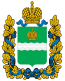 